EKONOMSKI VIDIKI PRESTRUKTURIRANJA LESNO-PREDELOVALNE PANOGE V Republiki Sloveniji dr. Črtomir Tavzes, dr. Roberto Biloslavo, dr. Ana Grdović Gnip, dr. Erwin M. Schau, dr. David DeVallance, dr. Balazs David, dr. Iztok Šušteršič, dr. Igor Gavrić, mag. Marica Mikuljan, Eva Prelovšek Niemelä, Mateja Erce, Lea Primožič, Jaka Gašper Pečnik in dr. Andreja Kutnar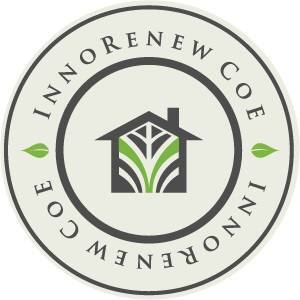 InnoRenew CoE Center odličnosti za raziskave in inovacije na področju obnovljivih materialov in zdravega bivanjskega okoljaNaročnik: Direktorat za lesarstvo, Ministrstvo za gospodarski razvoj in tehnologijoNovember 2020Pravice intelektualne lastnineNaročnik ima prost in popoln dostop do poročila izvedene študije. InnoRenew CoE je lastnik pravic analize LCA in vseh metodologij obdelave, ki jih je uporabil za izdelavo študije (kot primer (ne izključni) Model razporeditve predelave količin lesa).Kazalo slik Slika 1: Realne stopnje rasti (v cenah iz leta 2010) v celotnem predelovalnem sektorju (C), proizvodnji lesa in lesnih izdelkov (C16), proizvodnji pohištva (C31) in BDP v obdobju 2005-2019 (Vir: Statistični urad Republike Slovenije)	10Slika 2: Število zaposlenih v celotnem predelovalnem sektorju (C, desna os), proizvodnji lesa in lesnih izdelkov (C16, leva os) in proizvodnji pohištva (C31, leva os) v obdobju 2005-2019 (v 000 oseb) (Vir: Statistični urad Republike Slovenije)	11Slika 3: Realna vrednost proizvodnje na zaposlenega (v cenah iz leta 2010) v celotnem predelovalnem sektorju (C), proizvodnji lesa in lesnih izdelkov (C16) in proizvodnji pohištva (C31) v obdobju 2005-2019 v EUR (Vir: Statistični urad Republike Slovenije)	11Slika 4: Bruto dodana vrednost na zaposlenega (v cenah iz leta 2010), v celotnem predelovalnem sektorju (C), proizvodnji lesa in lesnih izdelkov (C16) proizvodnji pohištva (C31) v obdobju 2005-2019 v EUR (Vir: Statistični urad Republike Slovenije)	12 Kazalo preglednic Preglednica 1: Vrednost izbranih strukturnih kazalnikov za celotni predelovalni sektor (C), proizvodnjo lesa in lesnih izdelkov (C16) in proizvodnjo pohištva (C31) v Sloveniji v letu 2018 (Vir: Eurostat)	13Preglednica 2: Rezultati izračunov Modela razporeditve predelave količin lesa za osnovni scenarij	17Preglednica 3: Rezultati izračunov Modela razporeditve predelave količin lesa za scenarij višjih cen	19Preglednica 4: Rezultati izračunov Modela razporeditve predelave količin lesa za scenarij izdelkov z višjo dodano vrednostjo	20Preglednica 5: Fiskalni multiplikatorji - učinki fiskalnih instrumentov na BDP (Vir: Izračun avtorjev)	27Preglednica 6: Fiskalni multiplikatorji – učinek fiskalnih inštrumentov na različne makroekonomske agregate (Vir: Izračun avtorjev)	28Preglednica 7: Impulzni odzivi po šoku zaradi povečane porabe javnega kapitala (Vir: Izračun avtorjev)	29Preglednica 8: Obravnavani načrtovani investicijski projekti in njihovi glavni gospodarski vplivi (Vir: Interni dokumenti MGRT)	32Preglednica 9: Učinki izvajanja projektov kapitalskih naložb na BDP - običajni scenarij s povprečno, spodnjo in zgornjo mejo	35Preglednica 10: Učinki izvajanja projektov kapitalskih naložb na BDP - srednji in spodnji scenarij z znižanjem vrednosti BDP zaradi Covid-19	36Preglednica 11: Kumulativni učinki izvajanja projektov kapitalskih naložb na ustrezne makroekonomske agregate, specifične za lesno industrijo (C16 + C31)	38Preglednica 12: Kumulativni učinki izvajanja projektov kapitalskih naložb na ustrezne makroekonomske agregate, specifične za lesno industrijo (C16 + C31), povprečni in spodnji mejni scenariji ob upoštevanju ustreznih znižanj zaradi Covid-19	39Preglednica 13: Kumulativni učinki v štirih letih po izvedbi kapitalskih naložbenih projektov na ustrezne makroekonomske agregate, specifične za lesno industrijo (C16 + C31), srednji scenariji	40Preglednica 14: Kumulativni učinki v štirih letih po izvedbi kapitalskih naložbenih projektov na ustrezne makroekonomske agregate, specifične za lesno industrijo (C16 + C31), srednji scenariji	41Preglednica 15: Učinki izvajanja projektov kapitalskih naložb na BDP - običajni scenarij s povprečno, spodnjo in zgornjo mejo	42Preglednica 16: Učinki izvajanja projektov kapitalskih naložb na BDP - srednji in spodnji scenarij z znižanjem vrednosti BDP zaradi Covid-19	43Preglednica 17: Kumulativni učinki izvajanja projektov kapitalskih naložb na ustrezne makroekonomske agregate, specifične za lesno industrijo (C16 + C31)	43Preglednica 18: Kumulativni učinki izvajanja projektov kapitalskih naložb na ustrezne makroekonomske agregate, specifične za lesno industrijo (C16 + C31), povprečni in spodnji mejni scenariji ob upoštevanju ustreznih znižanj zaradi Covid-19	44Preglednica 19: Analiza stroškov in koristi	47Preglednica 20: Ogljični odtis in zaloga biogenega ogljika (sekvestracija za najmanj 100 let) pri proizvodnji ene funkcionalne enote materialov ali izdelkov, ki jih najpogosteje uporabljamo v gradbeništvu (tudi za fasadne sisteme, stavbno in zunanje pohištvo), pri proizvodnji pohištva (notranje oblikovanje) in za pripravo drugih izdelkov široke potrošnje (podatki pridobljeni iz baze podatkov Ecoinvent Centre (4)), [kg CO2e] – kilogrami ekvivalenta CO2;	53Preglednica 21: Prihranek emisij CO2 zaradi uporabe lesenih (in ne iz drugih materialov) izdelkov v količinah, ki jih je predvidel Model razporeditve lesa – osnovni scenarij in scenarij višjih cen	56Preglednica 22: Prihranek emisij CO2 zaradi uporabe lesenih (in ne iz drugih materialov) izdelkov v količinah, ki jih je predvidel Model razporeditve lesa – scenarij izdelkov z višjo dodano vrednostjo	59Preglednica 23: Prikaz potencialnega prihranka emisij CO2 zaradi zmanjšanja transportnih poti ter poenostavljene logistike. Izbrani so bili štirje razredi najširše uporabljanih polizdelkov, ki nastajajo kot produkti primarne predelave lesa, so pa naprej uporabljani v industriji gradnje lesenih objektov in pa v pohištveni industriji (C31)	62Preglednica 24: Primerjava prihrankov emisij CO2 zaradi uporabe lesenih izdelkov v količinah vseh treh scenarijev, ter primerjava s celotnimi letnimi emisijami Republike Slovenije	64PovzetekCilje, ki si jih je zadalo MGRT, Direktorat za lesarstvo, je do leta 2030 mogoče doseči s predvidenim obsegom investicij v sedmih letih, vendar je potrebno izbrati investicije za višjo dodano vrednost, ki ne le izboljšajo kvalitete in s tem cenovnega razreda izdelkov, ampak morajo spremeniti tudi njihovo strukturo. V Povzetku predstavljene ugotovitve izhajajo iz te predpostavke. Tudi za potencialno zmanjšanje emisij CO2 velja, da bi bile posledica uveljavitve tega scenarija, njihov denarni učinek pa lahko ovrednotimo ob predpostavki, da bi do leta 2030 v izračunih na evropski ravni upoštevali tudi akumulacijo biogenega CO2 v lesnih izdelkih. Ključni poudarki Študije, ob omenjenih predpostavkah, so:S predelavo 3 mio m3 okroglega lesa slovensko lesarstvo lahko načeloma ustvari preko 2,6 mrd EUR prihodkov od prodaje;Investicije, potrebne da dosežemo zgornji cilj (450 mio EUR), povečujejo BDP za 5,89% v desetih letih, kar na letni ravni ustreza 0,59% (ob upoštevanju učinka Covid-19 za 5,36%);  Zaposlenost v lesni in z lesom povezani industriji se poveča za 17,25% ali 2.608 oseb. Če se upoštevajo ocenjena nova delovna mesta, določena v načrtu investicijskih projektov (556 novih zaposlenih), potem je do leta 2030 zaposlenih skupno 18.284 oseb; Povečanje celotne proizvodnje v industriji za 0,6% in povečanje bruto dodane vrednosti za 22,5% v desetih letih (ob upoštevanju Covid-19 te vrednosti znašajo 0,5%, oziroma 17,2%);Povečanje produktivnost dela za 12,1%, oziroma po scenariju Covid-19 povečanje za 10,1%;Uporaba 3 mio m3 lesa v izdelkih, ki bi nadomestili take iz drugih virov (fosilni ali materiali, ki za pridelavo in predelavo potrebujejo več energije), z upoštevanjem uporabe ostankov predelave in odpadnega lesa, bi ustvarila prihranek 28% letnih emisij CO2 (2018).Ogljik, ki je vezan v te izdelke, pa »prihranke« poveča celo do 1/2 letnih emisij (2018).Če bi te »prihranke« preračunali v denarno vrednost po zgledu evropske sheme trgovanja z emisijskimi kuponi (ETS), bi dosegli do 170 milijonov EUR prihranka na letni ravni.Predelava 3 mio m3 okroglega lesa v Sloveniji je le začetni, osnovni cilj MGRT, Direktorata za lesarstvo, saj v državi lahko trajnostnostno posekamo precej večjo količino lesa. Poudariti je potrebno, da bi z večanjem količine predelanega lesa povečevali tudi pozitivne učinke, ki jih ima ta industrijska panoga na slovensko gospodarstvo in na napore za blaženje in prilagajanje na podnebne spremembe. Za tako povečanje pa bi morali pristop k investicijam zgolj v predelovalno infrastrukturo razširiti in nadgraditi:Razviti instrumente za strateško načrtovanje – podprte morajo biti investicije, ki ne bi bile usmerjene zgolj v primarno, temveč tudi na višje stopnje predelave lesa (končni izdelki z višjo dodano vrednostjo); razvoj trga za lesne izdelke, podpora raziskavam in inovacijam, ter šolstvu (vseživljenjsko učenje)Zagotoviti sredstva za celosten razvoj lesarstva iz nacionalnih in evropskih virov (npr. Podnebni sklad, integralni proračun RS preko ukrepov za okrevanje gospodarstva po epidemiji COVID-19; evropski instrument »NextGenerationEU«, preko Mehanizma za okrevanje in odpornost, in Skladov za pravični prehod (JTF); Evropski strukturni in investicijski skladi (ESFRI)), saj je s Študijo izkazan velik multiplikativen učinek na gospodarstvo ob hkratnem zelo pozitivnem vplivu na okolje s potencialom za zmanjševanje izpustov toplogrednih plinov,Politike na ravni EU – pri zakonodajnih spremembah »Fit for 55« doseči upoštevanje sekvestracije biogenega ogljika v lesnih proizvodih kot ponor (po vzoru prirasta lesne zaloge v gozdovih).UvodIzhajajoč iz predhodnih strategij in razvojnih usmeritev RS za širše področje lesarstva, ob upoštevanju načel trajnostnega razvoja in sprejetih zavez za blaženje in prilagajanje na podnebne spremembe, je MGRT (v nadaljevanju Naročnik) predpostavil štiri cilje, ki bi jih dosegli s pripravo in/ali optimizacijo strateških razvojnih dokumentov ter politik. S pripravo razvojnih ukrepov za hitrejšo rast lesno predelovalne verige naj bi do leta 2030 dosegli:da se količina v Sloveniji predelane hlodovine poveča na najmanj 3 mio m3 letno,da se prihodki od prodaje povečajo na najmanj 2,5 mld. EUR letnoda se dodane vrednosti v sektorju poveča na nivo povprečja predelovalne industrije Slovenije.da se število zaposlenih v lesni industriji poveča na 18.000 do 20.000,Naročnik je identificiral enajst možnih smeri predelave lesa, v katerih bi potencialni prebojni projekti lahko pripomogli k doseganju zadanih ciljev. Zato smo pripravili Model razporeditve predelave količin lesa (Model), ki izračuna oceno najvišjega možnega prihodka od prodaje, ki bi ga lahko dosegli z razporeditvijo in predelavo ciljnih 3 mio m3 okroglega lesa. Ta optimizacijski model razporedi to količino na produktna tokova za les iglavcev in listavcev glede na razmerje v dejanskem poseku v RS na način, da ustvari najvišji možen prihodek. Pri tem Model upošteva omejitve tako pri največji dovoljeni količini lesa, ki ga lahko alocira v izbran produktni tok, kot tudi, da lahko določimo najmanjšo še dovoljeno količino vsakega od v Modelu zajetih izdelkov. Pri tem je potrebno poudariti, da izdelki, ki v Modelu prispevajo k izračunu potencialnega najvišjega možnega prihodka, v največji meri spadajo v kategorijo »primarna predelava lesa« (uvrščeno v klasifikacijo predelovalnih dejavnosti C16) in da je za ugotovitev vseh možnih prihodkov od prodaje celotnega lesarstva potrebno prišteti še prihodke kategorij C31 (pohištvo) ter prihodke lesenega gradbeništva (ta podjetja so registrirana za različne dejavnosti, največkrat »inženiring«). Pri podajanju končnih rezultatov smo to, seveda, upoštevali.Model torej kot osnovno predpostavko vzame cilj predelave 3 mio m3 okroglega lesa v Sloveniji. Pripravili smo tri scenarije za razporeditev te količine za predelavo v 11 smereh predelave lesa, vsi pa predpostavljajo tudi izkoriščanje ostankov predelave lesa, ki nastajajo v zgodnjih fazah, v kasnejših fazah predelave. Prvi, osnovni scenarij predvideva, da bi z (minimalnimi) investicijami (150 mio EUR) v predelovalne kapacitete le povečali dosedanjo zmožnost in količino predelave lesa. Pri tem bi v čim večji meri ohranili strukturo in pa cenovni razred izdelkov (torej le večja količina izdelkov). Drugi, scenarij višjih cen, predvideva, da bi z (srednje velikimi) investicijami (300 mio EUR) v predelovalne kapacitete ne le povečali dosedanjo zmožnost in količino predelave lesa, ampak tudi zmožnost predelave v izdelke, ki sicer znotraj svojih kategorij, zaradi boljše kvalitete (in drugih dejavnikov) dosegajo boljše cene. Tretji, scenarij izdelkov z višjo dodano vrednostjo, pa predvideva, da bi z (precejšnjimi) investicijami (450 mio EUR) v predelovalne kapacitete (»best available technology« in pa inovativni proizvodni procesi) ne le povečali dosedanjo zmožnost in količino predelave lesa v izdelke, ki sicer v svojih kategorijah, zaradi boljše kvalitete (in drugih dejavnikov) dosegajo boljše cene. V tem scenariju bi investicije morale podpreti nastajanje popolnoma novih proizvodov, ki bi dosegali občutno boljše cene (npr. »pametni« izdelki za lesno gradbeništvo, »pametne« tekstilije iz biorafinerij, redke kemikalije, visoko cenjeni prehranski dodatki in terapevtki, itd.).Izračuni pokažejo, da po prvih dveh scenarijih ne dosežemo drugega cilja, to je 2,5 milijarde prihodkov od prodaje, saj tudi, ko prištejemo prihodke proizvodnje pohištva in lesenega gradbeništva (Model + C31 + proizvajalci lesenih hiš), dosežemo »le« 1.794.402.477 EUR po osnovnem scenariju in 2.137.176.468 EUR po scenariju višjih cen. Po scenariju izdelkov z višjo dodano vrednostjo pa dosežemo in presežemo tudi ta cilj, saj izračunani potencialni prihodki od prodaje znašajo 2.635.379.558 EUR. Pri tem je potrebno še enkrat poudariti, da so za uresničenje tega scenarija potrebne drugačne investicije in splošno spodbujanje inovacij, kar pa presega predmet te študije.Model je pripravljen tako, da ga je mogoče razvijati naprej (vključiti še optimizacijo smeri predelave lesa, da upošteva okoljske vplive teh aktivnosti, vključiti druge ekonomske komponente – tip, višino in lokacije investicij, ROI, dobiček, itd.)Izhodišče presoje makroekonomskih učinkov predstavlja skupni znesek investicij v višini 149,14 milijona EUR, kot kapitalske naložbe (države) v lesno industrijo v obdobju 2021–2027, kar ustreza 28 četrtletjem. Glede na podatke o BDP za leto 2019 takšna naložba, če je enakomerno porazdeljena po naložbenem obdobju, povzroči četrtletni impulz v višini 0,04% BDP (0,18% letno) ali kumulativno 1,23% BDP med letoma 2021 in 2027. Na podlagi impulznih funkcij BDP zaradi kapitalske investicije smo simulirali učinke projektov Naročnika (Projekt žagarskih centrov, Projekt proizvodnje križno lepljenih plošč in Projekt proizvodnje lesnih kompozitov) na BDP v naslednjih desetih letih in sicer z ter brez upoštevanja učinka pandemije zaradi Covid-19 (postopek izračunavanja in predpostavke makro-ekonomskega modela so podrobneje obravnavani v poglavju 2.2 Makroekonomski in drugi potencialni družbeno-ekonomski učinki prestrukturiranja). Ob upoštevanju vpliva Covid-19 vidimo, da se kumulativni učinek na BDP izražen v mio EUR giblje med 543,35 in 867,90. Vse te ocene upoštevajo učinke javnih naložb na BDP, ne da bi upoštevali druge pozitivne učinke prelivanja, ki jih bo ta naložba verjetno ustvarila (na primer višje zasebne naložbe, večja zasebna potrošnja ), ki dodatno povečajo raven BDP. Ob diskontiranju dobljenih prihodnjih učinkov BDP z 2-odstotno diskontno stopnjo, je sedanja vrednost 149,14 milijona kapitalskih naložb v vseh scenarijih bistveno nad to ravnjo.Učinek navedenih investicij na kazalnike Obseg proizvodnje (v mio EUR), Bruto dodana vrednost (v mio EUR) in Proizvodnja na zaposlenega (v EUR) tudi ob upoštevanju vpliva Covid-19 kaže pozitivne vrednosti. Pri tem pa je potrebno opozoriti, da celotna proizvodnja, pa tudi proizvodnja na zaposlenega, do četrtega leta po naložbi kaže na povečanje svojih kumulativnih vrednosti, nato pa učinki začnejo postopoma izginjati. Vendar je to v skladu s pričakovanji glede na način izvajanja simulacij. Naše simulacije namreč ne upoštevajo morebitnih prilagoditev v proizvodnji, do katerih bo prišlo zaradi tehnološkega impulza, in tako ocenjujejo vpliv mejnega produkta kapitala, po katerih bo vedno dodajanje enega proizvodnega vložka povzročilo njegovo neučinkovitost, če drugi dejavniki niso ustrezno prilagojeni. Naši rezultati kažejo natanko ta primer, torej kaj se zgodi s proizvodnjo in produktivnostjo, če je četrtletno v lesno industrijo priključen kapitalski impulz v velikosti 0,04% (četrtletnega) BDP. Novi kapital prinaša več proizvodnje, če pa delo in drugi vložki niso prilagojeni, sam novi kapital ne more povečati celotne ravni proizvodnje v daljšem obdobju. Tako se na primer po srednjem scenariju proizvodnja po štirih letih poveča za 41,15 milijonov EUR in s tem produktivnost na zaposlenega za 17.543 EUR, po desetih letih pa se obe vrednosti znižata in sicer na 2,74 milijonov EUR in 8.967 EUR.Ob upoštevanju naložbe v višini 149,14 milijonov EUR (ali 1,23% BDP) porazdeljene enakomerno v obdobju 7 letih ugotavljamo na podlagi srednjega scenarija, da: 1) Povečuje BDP za 1,96% v desetih letih, kar na letni ravni ustreza 0,20%. Če v simulacijah upoštevamo Covid-19, potem ista javna naložba v desetih letih ustvari 1,79%, vendar ob predpostavki trajne spremembe ravni BDP in recesije v obliki črke L;2) Povečuje kumulativno zaposlenost za 990 oseb do leta 2030. Če slednjemu dodamo še trenutno stopnjo zaposlenosti (15.120) in predvidena nova delovna mesta, ki jih bodo ustvarili ti investicijski projekti (556), bi celotna stopnja zaposlenosti v lesni in z lesom povezani industriji dosegla 16.666 oseb, torej 93% od predvidenih 18.000.3) Povečuje celotno proizvodnjo v industriji za 0,2% in poveča bruto dodano vrednost za 7,1% v desetih letih. Če upoštevamo iste številke po scenariju Covid-19, potem te vrednosti znašajo 0,16% oziroma 5,9%;4) Povečuje produktivnost dela za 9,8%, oziroma po scenariju Covid-19 poveča za 8,2%.Vse te ocene se nanašajo na neposredne učinke, hkrati pa izpuščajo druge pozitivne učinke prelivanja, ki se pojavijo po šoku javnih naložb. Te vrednosti kažejo, da ob naložbi v višini 1,23% BDP, ki se enakomerno izvede v obdobju sedmih let, ni možno doseči vseh zastavljenih ciljev Naročnika v letu 2030. Ob predpostavki, da so cilji MGRT medsebojno povezani v smislu, da mora 18.000 zaposlenih proizvesti 3 milijone m3, kar bo ustvarilo najmanj 2,5 milijarde EUR prihodkov, potem smo se vprašali, kolikšen obseg naložb je potreben za realizacijo 18.000 zaposlenih v lesni in z njo povezani industriji, ki bi sčasoma dosegle cilje MGRT. To je najboljši možni odgovor, ki ga lahko damo, saj ne modeliramo proizvodnje v m3 in prometa. Trikrat večji šok kapitalske porabe (pomeni naložbo v višini 450 milijona EUR) bi po srednjem scenariju povzročil (1) povečanje kumulativne stopnje zaposlenosti za 2.608 oseb in privedlo do skupne zaposlenosti v lesni in z njo povezani industriji na 18.284 ljudi; (2) porast bruto dodane vrednosti pa za 22,5% do 2030, če upoštevamo vrednosti po scenariju Covid-19 pa za 17,2%.Prestrukturiranje industrije in povečana predelava lesa, predvsem pa povečana uporaba lesenih izdelkov pa lahko povzroči precejšnje pozitivne učinke na okolje. Najbolj neposredno se to odrazi v »prihrankih« emisij ogljikovega dioksida (CO2) zaradi efekta substitucije (uporaba lesenih namesto izdelkov iz drugih (fosilnih) materialov), sekvestracije (»skladiščenje« ogljika v lesenih izdelkih v času njihove življenjske dobe) in v manjši meri tudi zaradi zmanjšanja količine prevozov zaradi skrajšanja transportnih poti, če lesenih izdelkov ne bi bilo potrebno več uvažati, ker bi v Sloveniji vzpostavili proizvodnjo teh izdelkov.Tudi te prihranke smo ocenili glede na vse tri zgoraj opisane scenarije, ki smo jih pripravili za izračun potencialnih prihodkov od prodaje glede na Model razporeditve predelave količin lesa (Model). Izkazalo se je, da Model za osnovni scenarij in za scenarij višjih cen enako razporedi količine lesa za predelavo v enajst predpostavljenih smeri predelave lesa, za scenarij izdelkov z višjo dodano vrednostjo pa je ta razporeditev drugačna. Zato so tudi prihranki emisij CO2 za prva dva scenarija enaki, za tretjega pa še nekoliko višji. Povprečna vrednost prihrankov emisij za prva dva scenarija zaradi učinka substitucije je 3.954.106, za tretjega pa 4.502.768 ton CO2e. Če pa k temu prištejemo še učinek vezave CO2 v izdelke, pa 7.020.916 in 7.464.413 ton CO2e (podrobnejši opis metodologije izračuna in razpon med najmanjšimi in najvišjimi možnimi prihranki je opisan v poglavju 2.3 Vpliv na emisije toplogrednih plinov (ogljični odtis)).Tem prihrankom lahko prištejemo še prihranke zaradi zmanjšanja količine prevozov zaradi skrajšanja transportnih poti, ki za scenarij izboljšane strukture (najvišji prihranek) znašajo 2768,86 ton CO2e. Očitno je, da daleč največji prihranki emisij lahko nastanejo zaradi kombiniranega učinka substitucije drugih izdelkov z lesenimi in pa količine shranjenega ogljika v lesenih izdelkih.Glede na to, da je po podatkih SURS v letu 2018 v Sloveniji nastalo 15,9 milijona ton emisij CO2, je videti, da bi lahko s predelavo 3 mio m3 okroglega lesa v izdelke, ter z njihovo uporabo, ki bi nadomestila materiale iz drugih virov (fosilni ali materiali, ki za pridelavo in predelavo potrebujejo več energije), dosegli v povprečju prihranek četrtine, po najbolj optimističnem scenariju pa celo učinek v višini 28% VSEH letnih emisij Slovenije v letu 2018. Če pa upoštevamo še količino ogljika, ki je vezan v te izdelke, pa je »prihranek« v povprečju celo polovica, po najbolj optimističnem scenariju pa celo učinek v višini 2/3 VSEH letnih emisij Slovenije v letu 2018.Za ilustracijo  – če bi te »prihranke« preračunali v denarno vrednost po zgledu evropske sheme trgovanja z emisijskimi kuponi (ETS), kjer se je v zadnjem letu in pol cena emisijskih pravic za tono CO2 gibala med 20 in 25 EUR, bi ti prihranki segali med 90 in 170 milijonov EUR na letni ravni. Vrednosti so potencialne, za doseganje tega potenciala pa je ključna sprememba politike na ravni EU – kot ponor CO2 bi morala postati priznana tudi sekvestracija ogljika – bilanca biogenega ogljika v lesnih proizvodih vseh vrst (po vzoru prirasta lesne zaloge v gozdovih). Vprašanje je kompleksno, saj zadeva spremembe tako v omenjenem sistemu ETS kot uredbe, ki ureja vključitev emisij toplogrednih plinov in odvzemov zaradi rabe zemljišč, spremembe rabe zemljišč in gozdarstva v okvir podnebne in energetske politike do leta 2030, tako imenovane uredbe LULUCF. Analiza in predlog sprememb, ki tako globoko posegajo v obstoječo evropsko zakonodajo, učinkujejo pa na zelo širok krog deležnikov, presega namen te Študije.Predelava 3 mio m3 okroglega lesa v Sloveniji je le začetni, osnovni cilj MGRT, Direktorata za lesarstvo, saj v državi lahko trajnostnostno posekamo precej večjo količino lesa. Poudariti je potrebno, da bi z večanjem količine predelanega lesa povečevali tudi pozitivne učinke, ki jih ima ta industrijska panoga na slovensko gospodarstvo in na napore za blaženje in prilagajanje na podnebne spremembe. Za tako povečanje pa bi morali pristop k investicijam zgolj v predelovalno infrastrukturo razširiti in nadgraditi z razvojem instrumentov za strateško načrtovanje (podprte morajo biti »pametne« investicije, ki ne bi bile usmerjene zgolj v primarno, temveč tudi na višje stopnje predelave lesa (končni izdelki z višjo dodano vrednostjo)) in z razvojem trga za lesne izdelke, podporo raziskavam in inovacijam, ter šolstvu (vseživljenjsko učenje). To je mogoče uresničiti zgolj z zagotovitvijo sredstev za celosten razvoj lesarstva iz nacionalnih in evropskih virov (npr. Podnebni sklad, integralni proračun RS preko ukrepov za okrevanje gospodarstva po epidemiji COVID-19; evropski instrument »NextGenerationEU«, preko Mehanizma za okrevanje in odpornost, in Skladov za pravični prehod (JTF); Evropski strukturni in investicijski skladi (ESFRI)), saj je s Študijo izkazan velik multiplikativen učinek na gospodarstvo ob hkratnem zelo pozitivnem vplivu na okolje s potencialom za zmanjševanje izpustov toplogrednih plinov. Obenem bi morali vplivati na politike na ravni EU – pri zakonodajnih spremembah »Fit for 55« doseči upoštevanje sekvestracije biogenega ogljika v lesnih proizvodih kot ponor (po vzoru prirasta lesne zaloge v gozdovih).1. Uvodni pregled stanja lesne industrije v Republiki Sloveniji (leto 2019)Pred makroekonomsko oceno in opisom možnih scenarijev prestrukturiranja lesne industrije skladno s cilji, da se v obdobju do leta 2030 poveča količina v Sloveniji predelane hlodovine na najmanj 3 mio m3 letno, števila zaposlenih v lesni industriji na 18.000 do 20.000 ter prihodki od prodaje na najmanj 2,5 mld. EUR letno ob povečanju dodane vrednosti na nivo povprečja predelovalne industrije Slovenije, je pomembno lesno in z lesom povezano industrijo v Sloveniji oceniti z njenimi glavnimi makroekonomskimi kazalniki: obsegom proizvodnje in zaposlovanjem. Na eni strani v obdobju 2000-2019 lesna in z njo povezana industrija (C16+C31) predstavljala 5,2% realne proizvodnje celotnega predelovalnega sektorja (C), s stabilnim deležem 4,3% od leta 2015 dalje. Če upoštevamo realno bruto dodano vrednost, znaša povprečni delež v istem obdobju 5,9% oziroma 4,7% od leta 2015 dalje. Po drugi strani je bilo v obdobju od leta 2005 do 2019 v enem od dveh podsektorjev, povezanih z lesno industrijo, povprečno zaposlenih 8,6% oseb v predelovalnem sektorju. Trendi zaposlovanja so podobni trendom v proizvodnji, delež zaposlenih v lesnem sektorju glede na celotno predelovalno industrijo pa je od leta 2015 stabilen in ostaja na ravni 6,9%. Slika 1 prikazuje stopnjo rasti proizvodnje v celotnem predelovalnem sektorju kot tudi v dveh podsektorjih, povezanih z lesno industrijo, v primerjavi z gibanjem BDP. Opaziti je mogoče, da rast proizvodnega sektorja sovpada z gibanjem BDP, medtem ko tega ni mogoče sklepati za oba podsektorja, povezana z lesno industrijo. Slednja kažeta višjo stopnjo nestanovitnosti v primerjavi s predelovalnimi dejavnostmi in BDP (za faktor 1,5 oziroma 2). Po pričakovanjih so najnižje stopnje rasti zabeležene med zadnjo veliko recesijo, zlasti v letu 2009, ko je BDP padel za 8%, medtem ko je v predelovalni industriji padel za 19%. Negativne stopnje rasti v sektorju proizvodnje lesa in lesenih izdelkov ter pohištva so bile celo višje in so dosegle 20% oziroma 29%. Poleg tega je bila pot obnove proizvodnje pohištva daljša in počasnejša, v primerjavi s proizvodnjo lesa in lesenih izdelkov, pozitivna stopnja rasti pa je bila zabeležena šele konec leta 2014.Slika 1: Realne stopnje rasti (v cenah iz leta 2010) v celotnem predelovalnem sektorju (C), proizvodnji lesa in lesnih izdelkov (C16), proizvodnji pohištva (C31) in BDP v obdobju 2005-2019 (Vir: Statistični urad Republike Slovenije)Na spodnji sliki (Slika 2) je prikazana primerja stopnje zaposlenosti v predelovalni dejavnosti, proizvodnji lesa in lesnih izdelkov (C16) in proizvodnji pohištva. Opaziti je mogoče, da proizvodnja lesa in lesnih izdelkov odraža skoraj enake vzorce zaposlovanja kot celotna predelovalna dejavnost. Ti dve se premikata v isto smer, čeprav je njihova raven drugačna. Proizvodnja pohištva kaže največjo razliko med stopnjami zaposlenosti v letih 2005 in 2019. Poleg tega, naraščajoči trend v predelovalni dejavnosti in predelavi lesa od leta 2015 dalje se ne odraža pri proizvodnji pohištva, kjer trend ostaja razmeroma konstanten.Slika 2: Število zaposlenih v celotnem predelovalnem sektorju (C, desna os), proizvodnji lesa in lesnih izdelkov (C16, leva os) in proizvodnji pohištva (C31, leva os) v obdobju 2005-2019 (v 000 oseb) (Vir: Statistični urad Republike Slovenije)Jasnejšo sliko lahko dobimo z analizo produktivnosti dela, ki je prikazana na Slika 3 in Slika 4. Produktivnost dela odraža ustvarjeno vrednost proizvodnje na zaposlenega. Zaposlen v predelovalnem sektorju je od leta 2005 do leta 2019 v povprečju letno ustvaril 113.046 EUR, medtem ko je zaposleni v proizvodnji lesa ter pohištvu ustvaril 79.312 EUR oziroma 64.443 EUR. Poleg tega je iz Slika 3 razvidno, da produktivnost dela v sektorju proizvodnje pohištva (C31) narašča vse od leta 2009 in je v letu 2019 znašala 86.370 EUR, v istem obdobju pa je produktivnost v sektorju proizvodnje lesa in lesnih izdelkov (C16) nihala in je po letu 2014 celo nekoliko upadla, medtem, ko se  v zadnjih treh letih dviguje in je v letu 2019 znašala 96.731 EUR.Slika 3: Realna vrednost proizvodnje na zaposlenega (v cenah iz leta 2010) v celotnem predelovalnem sektorju (C), proizvodnji lesa in lesnih izdelkov (C16) in proizvodnji pohištva (C31) v obdobju 2005-2019 v EUR (Vir: Statistični urad Republike Slovenije)Če se enaka opredelitev produktivnosti uporabi za bruto dodano vrednost (namesto vrednosti proizvodnje), znaša povprečna letna bruto dodana vrednost na zaposlenega 33.100 EUR za celotni predelovalni sektor, 22.496 EUR za predelavo lesa in lesnih izdelkov (C16) in 24.222 EUR za proizvodnjo pohištva (C31) (Slika 4). Poleg tega Slika 4 kaže, da bruto dodana vrednost na zaposlenega v pohištvenem sektorju raste hitreje, ne glede na počasnejše okrevanje proizvodnje in relativno stalno število zaposlenih od leta 2013 dalje.  Slika 4: Bruto dodana vrednost na zaposlenega (v cenah iz leta 2010), v celotnem predelovalnem sektorju (C), proizvodnji lesa in lesnih izdelkov (C16) proizvodnji pohištva (C31) v obdobju 2005-2019 v EUR (Vir: Statistični urad Republike Slovenije)Pomembno je primerjati tudi izbrane strukturne kazalnike področij, prikazane v Preglednici 1. Kot pričakovano, je prihodek na zaposlenega najvišji v celotnem predelovalnem sektorju (146,3 tisoč EUR), sledi mu proizvodnja lesa in lesnih izdelkov (C16) nato pa še proizvodnja pohištva (C31). A še pomembneje je, da podsektor C16, torej proizvodnja lesa in lesnih izdelkov, presega celotni predelovalni sektor, če upoštevamo stopnjo bruto dobička. Stopnja bruto dobička tega podsektorja je bila leta 2018 namreč 12,7% v primerjavi z 11% celotne proizvodnje. Glede na to, da je stopnja bruto dobička razmerje med bruto poslovnim presežkom in prihodkom od prodaje, je mogoče sklepati, da ima podsektor C16 višjo stopnjo donosnosti kot celotni predelovalni sektor (C) ali proizvodnja pohištva (C31) glede na obseg ustvarjenih prihodkov. Možen razlog za tak rezultat je obseg opravljenih investicij. Kot prikazuje Preglednica 1 sta tako obseg investicij na zaposlenega kot delež investicij glede na dodano vrednost najvišja v podsektorju proizvodnje lesa in lesnih izdelkov. Podjetja v podsektorju C16 so v letu 2018 v povprečju investirala 11,6 tisoč evrov za zaposlenega, medtem ko je ta številka v celotnem sektorju proizvodnje 9,2 tisoč evrov. Poleg tega kazalnik delež investicij glede na dodano vrednost, ki prikazuje razmerje med obsegom naložb in dodano vrednostjo v faktorskih stroških, znaša 37,8% pri proizvodnji lesa in lesenih izdelkov, medtem ko je ta za celotni predelovalni sektor 22,4%.Preglednica 1: Vrednost izbranih strukturnih kazalnikov za celotni predelovalni sektor (C), proizvodnjo lesa in lesnih izdelkov (C16) in proizvodnjo pohištva (C31) v Sloveniji v letu 2018 (Vir: Eurostat)2. Pregled in opis smeri predelave lesa in projektov, navedenih v Točki 2 DispozicijeLes je obnovljiv vir materiala in energije. V življenjski dobi izdelkov, narejenih iz tega tvoriva, v sebi hrani ogljikov dioksid (CO2), ki ga je drevo v svoji rasti s fotosintezo vgradilo vase. Če ga uporabljamo na način kaskade - da po izteku življenjskega cikla nekega izdelka, material (les) uporabimo za naslednji izdelek, pri tem pa ves čas poskušamo ohranjati kar največjo prostornino tega lesa, je lahko čas hrambe CO2 tudi nekaj stoletij. V tem času v trajnostno gospodarjenih gozdovih, kot jih imamo v Sloveniji, zraste najmanj trikratna prostornina novega lesa (in s tem trikratna akumulacija in sekvestracija CO2). Zato priznana mednarodna metodologija za izračun ogljičnega odtisa (IPCC, 2019) dovoljuje upoštevanje količine CO2, ki je vgrajena v nek izdelek, če je pričakovana življenjska doba tega izdelka enaka ali večja od 100 let (če krajša, potem je potrebno upoštevati korekcijski faktor). Zato je pridelava in predelava lesa ena najenostavnejših in najcenejših poti v brezogljično, krožno družbo, ki ceni trajnostnost z vseh treh njenih vidikov (ekonomski, okoljski, družbeni). Cilji, ki si jih je zadal Naročnik: povečanje doma predelane hlodovine na najmanj 3 milijone m3 letno, povečanje prihodkov od prodaje na 2,5 milijardi evrov letno, ob povečanju dodane vrednosti na nivo poprečja predelovalne industrije Slovenije ter povečanje števila zaposlenih v lesni industriji na 18.000 zato nedvomno sledijo tem prizadevanjem in so trajnostni in trajnostnostni. Navedimo primer:Po poseku drevesa les najprej uporabimo za izdelavo tramov ostrešja ali konstrukcijskih elementov neke zgradbe (življenjska doba 100 – 500 let);Po izteku prvega kroga življenjskega cikla te tramove uporabimo za pripravo desk za izdelavo medetažnega stropa v drugi zgradbi (življenjska doba do 100 let);Te deske lahko kasneje razžagamo v deščice in uporabimo za izdelavo križno lepljenih plošč, ponovno za konstrukcijske elemente zgradb (življenjska doba vsaj 100 let);V kasnejših stopnjah lahko izdelujemo raznorazne gradbene in pohištvene plošče (življenjska doba do 30 za vsak krog),Proti »dnu« kaskade lahko izdelamo še vlakna (papir, tekstilije) in gačisto na koncu porabimo še za pridobivanje energije (Petrillo in sod., 2018).Les je zato idealen material za krožno biogospodarstvo, obenem pa pripomore k zmanjševanju količine CO2 v atmosferi in s tem blaži klimatske spremembe, Ker za pridelavo in predelavo lesa porabimo tudi bistveno manj energije kot pri drugih materialih (jeklo, beton, steklo, plastika, itd,), je čim večja uporaba lesa za izdelavo trajnih izdelkov zelo logična, cenovno ugodna in tehnološko ter z vidika družbenih sprememb zelo nezahtevna pot v nizkoogljično družbo in uvajanje krožnega gospodarstva (Kutnar in Hill, 2017).Povečanje prihodkov od prodaje in investicije, ki so za to potrebne, zagotavljajo ekonomski učinek, kot enega od treh stebrov trajnostnosti razvoja (podrobno opredeljeno v podpoglavju 2.2). Model razporeditve lesa, ki smo ga razvili kot osnovo za Izračun ekonomskih vidikov prestrukturiranja lesno-predelovalne panoge v RS (podrobno opisano spodaj v poglavju 2.1), pa upošteva vsaj osnovna načela kaskadne uporabe lesa, ker to zagotavlja čim boljše izkoristke pri predelavi te dragocene surovine, hkrati pa zagotavlja čim boljšo ekonomsko izkoriščenost in zaposlitvene možnosti. Načela trajnosti in trajnostnostnosti so zato neločljivo vključena v osnovne predpostavke, izračune in modele te Študije.2.1 Priprava osnovnega Modela razporeditve predelave količin lesa.Da bi lahko pripravili oceno najvišjega možnega prihodka od prodaje, ki bi ga lahko dosegli z razporeditvijo in predelavo razpoložljivega okroglega lesa, smo z linearnim programiranjem (LP) pripravili model, ki omogoča matematično predstavitev izziva razporeditve lesa (Model razporeditve predelave količin lesa, Model). Ta optimizacijski model vzame količino okroglega lesa, ki je na voljo, kot vir, ki ga razporedi na produktna tokova za les iglavcev in listavcev glede na razmerje v dejanskem poseku v RS (žagan les, furnir/vezane plošče, plošče OSB ter celuloza in papir) na način, da ustvari najvišji možen prihodek. Pri tem Model upošteva omejitve tako pri največji dovoljeni količini lesa, ki ga lahko alocira v izbran produktni tok, kot tudi, da lahko določimo najmanjšo še dovoljeno količino vsakega od v Modelu zajetih izdelkov. Te zgornje in spodnje meje so skupaj s cenami v Modelu zajetih izdelkov in pa faktorji izkoristka materiala pri operacijah znotraj posameznih produktnih (pod)tokov parametri optimizacijskega modela. Če jih spreminjamo, lahko pripravimo različne scenarije optimizacije. Osnovne zakonitosti za pripravo bilance lesa smo povzeli po poročilu FAO (2010) »FOREST PRODUCT CONVERSION FACTORS FOR THE UNECE REGION«. Uporabili smo jih za optimizacijo tokov okroglega lesa in za oceno količin ostankov, ki nastajajo v procesih predelave lesa. Te ostanke optimizacijski model uporabi za »sekundarne tokove materiala«, s katerimi pripravi količine izdelkov, ki so »nižje« v kaskadi uporabe lesa (iverne in vlaknene plošče, lesna volna, biorafinerija). Da lahko pripravimo bolj podrobne in realistične scenarije, Model podrobneje kot poročilo FAO (2010) razdeli les, ki je namenjen za produktni tok »Žagan les« na več možnosti (žagan les, polproizvodi iz žaganega lesa, les za palete, konstrukcijski les, križno lepljen les (CLT), opažne plošče, lepljeni profili, lepljeni nosilci (glulam) in notranje in zunanje stavbno pohištvo).Splošni opis zgradbe modela lahko zato podamo z izrazom:z naslednjimi omejitvami:Model uskladi količine v nizu X produktnih tokov lesa iglavcev in nizu Y produktnih tokov lesa iglavcev s skupno količino lesa  , ki je na voljo za razporeditev. Pri razporejanju končne količine surovine v te produktne tokove poskuša maksimirati možne prihodke od prodaje. Ti so v zgornji izrazih označeni z  (za tok iglavcev i) in (za tok listavcev j), model pa jih izračuna kot seštevek razporejene količine lesa (), sekancev (), žagovine/oblancev/lesnega prahu () in lubja () in so spremenljivke, na katerih model temelji odločitve. Te so predstavljene z omejitvama (7) in (8). Količina lesa je vhodni podatek, ostale surovine so izračunane kot ostanki različnih produktnih tokov. Vektorja v in w podata faktorje izkoristka razporejenih surovin pri predelavi v izdelke vsakega produktnega toka, c in d pa podata prihodek za vsako enoto proizvoda. Omejitev (1) v modelu zagotovi, da ni razporejenega več lesa, kot ga je na voljo, omejitvi (2) in (3) pa določita najmanjšo količino lesa iglavcev ali listavcev, ki mora biti razporejena. Z omejitvama (4) in (5) model nadzira izrabo količin ostankov (sekanci, žagovina/oblanci/lesni prah in lubje) predelave tako iglavcev kot listavcev ter tako zagotovi, da ni razporejene več surovine (ostankov) za nadaljnje proizvode, kot jo je pridelane v produktnih tokovih. Razmerje ostankov, ki nastajajo v produktnih tokovih je podano z vektorjema  and  (j є {c,s,b} so oznake za te ostanke). Vse spremenljivke v modelu so pozitivna števila, vsilimo pa jim lahko zgornje in spodnje meje (minimum ali maksimum količine surovine, ki jo lahko uporabimo / enot izdelka, ki ga proizvedemo / itd.). Te meje določamo z omejitvama (9) in (10).Za potrebe tega Poročila smo količine izdelkov, ki jih je Model predvidel po optimizaciji tokov lesa za čim višji prihodek od prodaje, za bolj podrobne kategorije izdelkov ponovno združili v smeri predelave lesa, kijih je Naročnik opredelil v Dispoziciji. Upoštevali smo prioritetno hierarhijo ciljev. Prvo prioriteto, ki je bila poglavitni vstopni podatek za Model, je imelo doseganje cilja, da v Sloveniji predelamo najmanj 3 mio m3 hlodovine na leto. Druga prioriteta, da dosežemo prihodke od prodaje v višini 2,5 mld evrov letno, je glavni izračun Modela. Tretja in četrta prioriteta, da povečamo dodano vrednost na nivo poprečja predelovalne industrije Slovenije, ter da število zaposlenih v lesni industriji naraste na najmanj 18.000, sta obravnavani v naslednjem podpoglavju tega Poročila.Pripravili smo tri scenarije za razporeditev 3 mio m3 lesa za predelavo v 11 smereh predelave lesa:Prvi, osnovni scenarij predvideva, da bi z (minimalnimi) investicijami v predelovalne kapacitete le povečali dosedanjo zmožnost in količino predelave lesa. Pri tem bi v čim večji meri ohranili strukturo in pa cenovni razred izdelkov (torej le večja količina izdelkov). V Preglednici 2 vidimo, da je izračunana skupna količina predelanega lesa manjša od 3 mio m3, saj pri vsakem koraku predelave lesa pride tudi do izgub materiala, ki jih ne moremo uporabiti ne za izdelavo drugih izdelkov, ne za pridobivanje energije, predvsem pa se zaradi sušenja les krči. Vidimo tudi, da smo v izračun Pričakovanih prihodkov od prodaje vključili tudi Proizvodnjo energije iz lesnih ostankov, saj pri današnjih cenah energije predstavlja pomemben potencialni vir prihodkov sektorja. Kljub temu Pričakovani prihodki od prodaje v Preglednici 2 na prvi pogled (če pogledamo le rezultat, ki ga je izračunal Model) ne dosegajo zastavljenega cilja 2,5 milijarde evrov. Tukaj moramo poudariti, da velika večina Smeri predelave lesa, ki je vključena v Model, po klasifikacija dejavnosti (SKD/NACE) spada zgolj v razred C16 Obdelan les ter leseni in plutovinasti izdelki, razen pohištva, pletarski izdelki. Izjema je najverjetneje le gradnja z lesom, ki v Modelu ni upoštevana (doda pa veliko vrednosti), v letu 2018 so podjetja, ki se ukvarjajo z lesno gradnjo, imela 167.735.110 EUR prihodkov od prodaje, ki jih moramo prišteti k prihodkom, ki jih kaže Model. Prav tako moramo k tej vsoti prišteti še najmanj prihodke od prodaje celotnega razreda C31 Proizvodnja pohištva, če želimo vsaj približno zaobjeti prihodke od prodaje celotnega lesarstva (torej uporabnikov ciljnih 3 mio m3 lesa, namenjenega za predelavo) – teh je bilo v letu 2019 za 360.836.161 EUR. Potemtakem je vseh prihodkov od prodaje 3 mio m3 lesa v osnovnem scenariju najmanj 1.794.402.477 EUR (Model + C31 + proizvajalci lesenih hiš).Preglednica 2: Rezultati izračunov Modela razporeditve predelave količin lesa za osnovni scenarijDrugi, scenarij višjih cen, predvideva, da bi z (sredinskimi) investicijami v predelovalne kapacitete ne le povečali dosedanjo zmožnost in količino predelave lesa, ampak tudi zmožnost predelave v izdelke, ki sicer znotraj svojih kategorij, zaradi boljše kvalitete (in drugih dejavnikov) dosegajo boljše cene. Tudi v Preglednici 3 vidimo, da je izračunana skupna količina predelanega lesa manjša od 3 mio m3 in da smo v izračun vključili tudi Proizvodnjo energije iz lesnih ostankov (razlaga v zgornjem odstavku). Kljub temu tudi po tem scenariju prihodki od prodaje v Preglednici 3 na prvi pogled ne dosegajo zastavljenega cilja 2,5 milijarde evrov (samo prihodki od prodaje, ki jih izračuna Model). Tudi pri tem scenariju moramo upoštevati prihodke od prodaje podjetij, ki se ukvarjajo z lesno gradnjo (167.735.110 EUR, 2018) in prihodke celotnega razreda C31 Proizvodnja pohištva, (360.836.161 EUR, 2019). Potemtakem je vseh Pričakovanih prihodkov od prodaje 3 mio m3 lesa v scenariju višjih cen najmanj 2.137.176.468 EUR (Model + C31 + proizvajalci lesenih hiš), kar je že precej bližje želeni ciljni vrednosti.Preglednica 3: Rezultati izračunov Modela razporeditve predelave količin lesa za scenarij višjih cenTretji, scenarij izdelkov z višjo dodano vrednostjo, pa predvideva, da bi z (precejšnjimi – 450 mio EUR) investicijami v predelovalne kapacitete (»best available technology« in pa inovativni proizvodni procesi) ne le povečali dosedanjo zmožnost in količino predelave lesa v izdelke, ki sicer v svojih kategorijah, zaradi boljše kvalitete (in drugih dejavnikov) dosegajo boljše cene. V tem scenariju bi investicije morale podpreti nastajanje popolnoma novih proizvodov, ki bi dosegali občutno boljše cene (npr. »pametni« izdelki za lesno gradbeništvo, »pametne« tekstilije iz biorafinerij, redke kemikalije, visoko cenjeni prehranski dodatki in terapevtki, itd.). Zato v Preglednici 4 vidimo, da je zgolj z Modelom izračunana skupna količina predelanega lesa sicer še vedno manjša od 3 mio m3 , vendar višja kot pri prejšnjih scenarijih. Tudi tukaj smo v izračun vključili Proizvodnjo energije iz lesnih ostankov (razlaga v zgornjem odstavku). Po tem scenariju prihodki od prodaje po Modelu v Preglednici 4 že skoraj dosegajo zastavljeni cilj 2,5 milijarde evrov (2.106.808.287 EUR). Ko upoštevamo še prihodke od prodaje podjetij, ki se ukvarjajo z lesno gradnjo (167.735.110 EUR, 2018) in prihodke celotnega razreda C31 Proizvodnja pohištva (360.836.161 EUR, 2019), pa ta cilj krepko presežemo, saj je vseh Pričakovanih prihodkov od prodaje 3 mio m3 lesa v scenariju izdelkov z višjo dodano vrednostjo najmanj 2.635.379.558 EUR (Model + C31 + proizvajalci lesenih hiš).Preglednica 4: Rezultati izračunov Modela razporeditve predelave količin lesa za scenarij izdelkov z višjo dodano vrednostjoPo tretjem scenariju (scenarij izdelkov z višjo dodano vrednostjo) torej dosežemo dva osnovna cilja, ki jih je zadal Naročnik, MGRT, Direktorat za lesarstvo – predelava 3 mio m3 okroglega lesa, ki doseže skupne prihodke od prodaje lesa v višini 2,5 mrd EUR. Pri tem je potrebno poudariti še, da Model upošteva količine ostankov, ki nastajajo v procesih predelave lesa in jih uporabi za pripravo količine izdelkov, ki so »nižje« v kaskadi uporabe lesa (iverne in vlaknene plošče, lesna volna, biorafinerija). S tem je zagotovljeno zapiranje snovnih tokov z rabo ostanka pri predelavi, kar posledično vodi v povečanje splošne dodane vrednosti. Za uresničenje tega scenarija so potrebne intenzivnejše investicije in splošno spodbujanje inovacij, kar pa presega predmet te študije.2.2 Makroekonomski in drugi potencialni družbeno-ekonomski učinki prestrukturiranja2.2.1 Metodologija in podatkiZa oceno učinkov prestrukturiranja lesne industrije je potrebna presoja fiskalnega mehanizma Slovenije. Vrednotenje fiskalnih multiplikatorjev v okviru razčlenjenega pristopa omogoča oceno učinkov različnih fiskalnih instrumentov na makroekonomske agregate, kot so BDP, zasebna potrošnja, plače itd. To je bistvenega pomena za izvajanje ustreznih in optimalnih ukrepov za doseganje zastavljenih ciljev ob hkratnem zmanjševanju socialnih stroškov, kolikor je to mogoče. Glede na to, da je prestrukturiranje lesne industrije načrtovano v različnih projektih kapitalskih naložb, je zelo pomembno oceniti zlasti makroekonomske učinke državne kapitalske porabe. Ekonomske modele, ki ocenjujejo fiskalne multiplikatorje, lahko razvrstimo v dve skupini: strukturni modeli in empirični modeli. Med strukturnimi modeli v literaturi prevladujejo dinamični stohastični modeli splošnega ravnovesja (DSGE) in polstrukturni modeli, medtem ko modeli vektorske avtoregresije (VAR) predstavljajo empirične modele. Po eni strani rezultati strukturnih modelov običajno popolnoma ustrezajo teoretičnim pričakovanjem glede vplivov fiskalne politike, ker takšni modeli temeljijo na enačbah, oblikovanih v celoti skladno s teoretičnimi predpostavkami. Tako kot na primer, če sta v strukturnem modelu državna potrošnja in zasebna potrošnja modelirani kot substituti, bodo rezultati pokazali, da se zaradi povečanja prvega zmanjša druga, in obratno. Po drugi strani empirični modeli "pustijo govoriti podatkom" in ni nujno, da teoretične predpostavke držijo, kvečjemu so rezultati tovrstnega modeliranja pogosto v nasprotju s teoretičnimi pričakovanji. Rezultati so med drugim odvisni tudi od analizirane države, vključenega časovnega obdobja opazovanja v analizi, uporabljene tehnike modeliranja in stanja poslovnega cikla. Tako npr. po zadnji veliki recesiji številna empirična dela kažejo, da so učinki fiskalne politike odvisni od cikla in da so fiskalni multiplikatorji v primeru recesije in/ali nične oz. nižje obrestne mere veliko večji in s tem učinkoviti pri spodbujanju hitrejšega okrevanja.To poročilo sledi empirični strategiji modeliranja za presojo fiskalne politike v Sloveniji. Zlasti se osredotoča na strukturne modele VAR, kot jih predlagata Blanchard in Perotti (2002). Ta tehnika modeliranja je najpogosteje uporabljena pri ocenjevanju makroekonomskih vplivov različnih fiskalnih instrumentov, zato so rezultati večinoma primerljivi.Prvi korak v strukturnem modeliranju VAR vključuje oceno tako imenovanega zmanjšanega modela VAR, ki ga lahko na splošno predstavimo na naslednji način:Kjer je  vektor endogenih spremenljivk in  predstavlja vektor z znižano-obliko ostankov. Kljub temu , da ima Slovenija majhno in odprto gospodarstvo, je osnovna opredelitev, predstavljena s strani Blanchard in Perotti (2002) SVAR sprejeta in vključuje eksogene spremenljivke in ostale deterministične pogoje. Zato lahko naš osnovni model predstavimo na naslednji način:Kjer je  vektor treh endogenih spremenljivk: državna potrošnja (gt), BDP (yt) in davčni prihodki (τt), medtem ko matrika  zajema s svojimi autoregresivnimi koeficienti časovno periodo od 1 do p. Ker je model prilagojen dejstvu, da je Slovenija majhno in odprto gospodarstvo, je eksogena spremenljivka  , ki predstavlja BDP na območju evra, dodana med pojasnjevalnimi spremenljivkami. Matrika  prikazuje koeficiente vpliva tujega povpraševanja (Euroarea BDP) v obdobju t do časovne periode k.  je kazalnik, ki za leto 2009 popravi morebitne strukturne prelome podatkov, ki so se zgodili zaradi globalne finančne in gospodarske krize. Določitev časovne periode p za endogeno spremenljivko temelji na Akiake informacijskem kriteriju in na LogLikelihood, medtem ko je časovna perioda vezana na eksogeno spremenljivko določena enako kot p.Vektor  predstavlja ostanke reduced-form modela, ki sicer nimajo nobene pomembne gospodarske razlage (Blanchard in Perotti, 2002), vendar so lahko predstavljeni kot linearna kombinacija stukturnih šokov (). Uvedba strukture k tej linearni kombinaciji vključuje oceno o strukturi VAR od AB oblike na način:Matriki A in B sta uporabljeni za opis povezave med ostanki reduced-form model in  ostanki strukturnega modela. Z uporabo elementov dveh matric lahko razmerje med njimi določimo na naslednji način:Enačba (14) predstavlja ostanke reduced-form model (t.j. državne potrošnje), medtem ko enačba (16) predstavlja ostanke strukturnega modela (t.j. davčnih prihodkov). Obe skupaj predstavljata linearno kombinacijo avtomatskih stabilizatorjev (avtomatične reakcije fiskalnih spremenljivk zaradi nihanj poslovnega cikla), eksogenih diskrecijskih ukrepov fiskalne politike (neodvisno od cikličnega razvoja) in strukturnih šokov. Enačba (15) nakazuje, da so nepričakovane spremembe v BDP-ju lahko posledica nepričakovanih sprememb državne potrošnje in davčnih impulzov ali posledica strukturnega šoka (na primer tehnološki šok). Z namenom prepoznavanja sistema treh enačb je potrebno uvesti nekatere omejitve, ki temeljijo na ekonomski teoriji. Upoštevajoč Lutkepohl (2002) sistem treh enačb zahteva natančno   omejitev (kjer je K število endogenih spremenljivk, uporabljenih pri modeliranju).V tem primeru je nujno delo s četrtletnimi podatki. Takšna razporeditev podatkov zagotavlja, da parametra  in  odražata izključno avtomatične odgovore v obliki državne porabe in davkov. Fiskalni odločevalci se namreč ne morejo odzvati na poslovna nihanja v enem četrtletju, glede na to, da vsak proti-ciklični predlog, ki ga podajo odločevalci, zahteva parlamentarno razpravo in sprejetje pred njeno implementacijo. Poleg tega so prvi znaki kazalnikov gospodarskega cikla vidni z vsaj eno-četrtletno zamudo, kar potrjuje da odločevalci ne morejo odreagirati v isti četrtini in s tem zgoraj omenjena parametra razlagata avtomatično prilagoditev. Druga predpostavka vključuje ciklično obnašanje državne porabe. Zgolj državna poraba vezana na brezposelnost se upošteva kot ciklična. Glede na to, da kategorija porabe predstavlja precej majhen delež v celotni državni porabi, se domneva, da se državna poraba ne odziva na gibanje BDP, kar omogoča nastavitev parametra  na nič. Po drugi strani se davčni prihodki štejejo ciklično kot parameter  kar odraža davčno elastičnost upoštevajoč spremembe BDP. Ta elastičnost je eksogeno opredeljena in ocenjena, tako da je parameter  omejen na ocenjeno številčno vrednost. Kljub temu je potrebno upoštevati, da je davčna elastičnost ključna za evropski fiskalni okvir, še posebej znotraj Pakta za stabilnost in rast ter njegovih ciklično-prilagojenih in bilančno strukturnih definicij. Zato to poročilo ne ocenjuje elastičnosti ločeno, ampak uporablja zadnje ocene elastičnosti, ki so bile objavljene s strani OECD in EU (Price, Dang in Guillemette, 2019; Mourre, Astarita in Maftei, 2016). Enake vrednosti so za Slovenijo uporabljene tudi v izračunih ciklično-prilagojene proračunske bilance in spremljajočih meritev za potrebe fiskalnega nadzora EU.Zato je v primeru osnovnega modela, ki je predstavljen v zgornji enačbi (12), elastičnost davčnih prihodkov glede na proizvodnjo ( za Slovenijo ocenjena na vrednost 1,01 (Price, Dang in Guillemette, 2019).Zadnja omejitev se nanaša na izbiro, ali strukturni državni izdatki vplivajo na strukturne davke (ali obratno strukturni davki vplivajo na strukturne izdatke (). Vlada običajno najprej odloča o porabi oz. izdatkih, kar pomeni, da je  lahko omejen na nič. Kakorkoli, pomembno je omeniti, da sta Blanchard in Perotti (2002) dokazala, da omenjena metodologija ni občutljiva na navedeno izbiro.Upoštevajoč predhodno omenjene omejitve, je enačba (13), ki pojasnjuje AB za osnovni model lahko prepisana v matriko (z navedenimi omejitvami) v sledeči obliki:Ko je tak sistem opredeljen, se lahko izračunajo impulzni odgovori, ki predstavljajo oceno dinamičnega obnašanja strukturnih davkov in šokov porabe. Z namenom ustrezne ocene učinkov številnih fiskalnih inštrumentov na različne makroekonomske agregate se specifikacija, ki je prikazana v enačbi (17), spreminja v več pogledih. Prvič, če so upoštevani specifični proračunski dohodki, ti nadomestijo celotne davčne prihodke in vstopajo v sistem kot tretja spremenljivka. To prav tako pomeni prilagajanje parametra elastičnosti ( tako, da ta pokaže ciklično občutljivost specifične davčne kategorije glede na BDP. Eksogene vrednosti teh elastičnosti so ponovno povzete po Price, Dang in Guillemette (2019). Drugič, v primeru, da je upoštevan učinek nekega drugega makroekonomskega agregata (ne BDP), potem se BDP ustrezno nadomesti (na primer plače, zasebna potrošnja, investicije ipd.) in v teh primerih se mora parameter  ponovno prilagoditi, saj mora odražati občutljivost specifičnega davčnega prihodka glede na gibanje specifičnega makroekonomskega agregata. Poleg izhodnih elastičnosti davkov, Price, Dang in Guillemette (2019) zagotavljajo tudi vrednosti za eksogene elastičnosti davkov ob upoštevanju njihovih makroekonomskih osnov. V vseh drugih kombinacijah pregledanih v tem poročilu so specifične elastičnosti izračunane izven sistema VAR, in eksogeno vključene v primeru, ko  ustrezna vrednost ni zapisana v Price, Dang in Guillemette (2019). Tretjič, v primeru, ko je upoštevana specifična kategorija porabe ta da nadomesti državno porabo v modelu in ni potrebe po spreminjanju omejitev uvedenih v osnovnem modelu. To izhaja iz dejstva, da celotni davčni prihodki ostajajo tretja spremenljivka v sistemu in kar velja za državno porabo nasploh, velja tudi za njene posamične dele.Empirična ocena temelji na četrtletnih podatkih, ki segajo od prvega četrtletja 2005 do prvega četrtletja 2020. Čeprav so makroekonomski podatki na voljo od leta 2000 dalje, je primerljiva razpoložljivost fiskalnih podatkov omejena na leto 2005. Makroekonomski agregati in fiskalne spremenljivke (na vladni ravni) so pridobljeni iz baze podatkov Eurostat, razen dohodnine in davkov od dohodkov pravnih oseb, ki so pridobljeni iz Statističnega urada RS. Pri slednjem so bili pridobljeni tudi podatki o trgu delovne sile, specifični za lesno industrijo. Vse serije v osnovnih specifikacijah, pa tudi alternativne specifikacije so desezonirane, izražene v realnem smislu (prilagojeni z deflatorjem BDP, 2010 = 100) in logaritmi.2.2.2 Makroekonomski učinki orodij fiskalne politikeGlavni element za analizo so funkcije impulznega odziva, pridobljene iz SVAR, vendar Blanchard in Perotti (2002) opozarjata, da morajo za pridobitev multiplikatorjev biti funkcije impulznega odziva ustrezno prilagojene, tj. deljene z ustreznim povprečnim razmerjem specifičnega fiskalnega instrumenta v ustreznem makroekonomskem agregatu. Na primer, če preučujemo učinek dohodnine na plače, je potrebno impulzni odziv plač po dohodninskem šoku deliti s povprečnim deležem dohodnine v plačah. Ta povprečja ustrezajo obdobju opazovanja, ki je bilo upoštevano v analizi. Tako prilagojeni fiskalni multiplikatorji olajšajo interpretacijo, saj prikazujejo spremembo makroekonomske spremenljivke v evrih, ki jo povzroči sprememba fiskalne spremenljivke za en evro.Rezultati, ki sledijo, kažejo multiplikativni učinekin kumulativne učinke multiplikatorjev do treh let po impulzu. Pri tem se osredotočamo na smer gibanja in  njegovo statistično pomembnost in ne toliko na ocenjeno vrednost. Poročilo torej za vse rezultate daje povprečni odziv in 68% interval zaupanja, pridobljen z metodo ponovnega vzorčenja (bootstraping) s 10.000-kratnim vzorčenjem.Naslednja Preglednica 5 prikazuje glavne fiskalne multiplikatorje iz osnovnega modela, pa tudi iz alternativnih modelov, ki ocenjujejo razčlenjene multiplikatorje glavnih davčnih in potrošniških kategorij. Opazimo lahko, da izhodiščna specifikacija iz enačbe (2) kaže na keynesianske učinke fiskalne politike v Sloveniji, kjer povečanje davkov vodi do padca BDP, medtem ko povečanje javne porabe povišuje isti makroekonomski kazalnik. Kljub temu, je učinek davkov močan in statistično pomemben v vseh pogledih, medtem ko pa učinek državne porabe po učinku in po osmih četrtletjih ni statistično pomemben.Naši rezultati v Preglednici 5 potrjujejo večino teoretičnih napovedi za fiskalna orodja na prihodkovni strani proračuna. Multiplikatorji neposrednih davkov so v povprečju večji od multiplikatorjev posrednih davkov, kar je v skladu s teoretičnimi pričakovanji. Učinek posrednih davkov na kratek rok je v glavnem odvisen od njihovega vpliva na cene, ki v večini gospodarstev niso popolne. Najmočnejši multiplikatorji se kažejo v primeru prispevkov za socialno varnost (tj. stroškov dela), kjer povišanje za en evro zmanjša BDP za 2,56 evra ob učinku in 23,52 evra v treh letih. Učinek posrednih davkov ni najmanjši po vplivu, toda če upoštevamo kumulativne vrednosti, je njegova velikost razmeroma majhna in, še pomembneje, statistično nepomembna pri vplivu v celotnem obdobju. Zdi se, da v tem primeru velja načelo nevtralnosti.Med kategorijami državne porabe imajo sredstva za zaposlene in vmesna potrošnja najvišje fiskalne multiplikatorje, ki so statistično pomembni v prvem letu. Socialni transferji kažejo negativni multiplikator, kar ni v skladu s teoretičnimi napovedmi, podobni rezultati pa so prikazani tudi v drugih državah. Takšni rezultati so lahko znak neučinkovitosti slovenskega sistema socialne varnosti in morebitnega neučinkovitega sistema socialnih transferjev. Razloge za to bi bilo potrebno empirično raziskati s poglobljeno analizo, kar pa ni namen tega poročila. Kapitalska poraba kaže velik multiplikator ob vplivu in, še pomembneje, učinki kapitalske porabe so dolgotrajni in statistično pomembni za dve leti. Rezultati spodnje preglednice zlasti kažejo, da povečanje kapitalske potrošnje za en evro v dveh letih poveča BDP za 1,62 evra in za 11,15 evrov.Preglednica 5: Fiskalni multiplikatorji - učinki fiskalnih instrumentov na BDP (Vir: Izračun avtorjev) Za celovito razumevanje vplivov na izhodne rezultate, moramo raziskati, skozi katere kanale se ti razvijejo. V strukturnem modelu to implicirajo v njem postavljeni matematični odnosi, medtem ko v primeru empiričnega modela predhodni (ex-ante) odnosi niso eksplicitno opredeljeni. Preglednica 6 prikazuje učinke različnih davčnih kategorij in izdatkov na njihove ustrezne makroekonomske osnove ali druge makroekonomske agregate. Rezultati kažejo, da diskrecijsko zvišanje dohodnine negativno vpliva na plače in zasebno potrošnjo, pri čemer sta učinek na zasebno potrošnjo in statistična značilnost dolgoročnejša. Podobno zvišanje davka od dohodkov pravnih oseb negativno vpliva na bruto poslovni presežek (kot približek dobičku podjetij), negativni učinek pa je statistično pomemben vsa tri leta. Ista davčna kategorija negativno vpliva tudi na naložbe, vendar je učinek statistično pomemben le pri samem vplivu. Kot predvideva teorija, stroški dela, povezani s prispevki za socialno varnost, zmanjšajo obseg naložb in znatno zmanjšajo višino plač. S strani porabe proračuna imajo izplačila zaposlenim velik vpliv na zasebno potrošnjo in vpliv je statistično značilen skozi celotno opazovano obdobje, medtem ko se negativni učinek socialnih transferjev na BDP izraža predvsem v upadu zasebne potrošnje. Če želimo ugotoviti ali državni kapital izrinja zasebno kapitalsko porabo, moramo analizirati učinek javne porabe na zasebne investicije (npr. odštejemo državne investicije od celote investicij). Opazimo lahko, da je vpliv javne porabe na zasebne investicije pozitiven in statistično značilen, saj podatki kažejo na učinek izpodrivanja. Kljub temu ta učinek hitro pojenja in čeprav se zdi, da državna kapitalska poraba izpodriva zasebno porabo, ta učinek ni statistično značilen.Preglednica 6: Fiskalni multiplikatorji – učinek fiskalnih inštrumentov na različne makroekonomske agregate (Vir: Izračun avtorjev)Glede na to, da je kapitalska poraba osrednjega pomena za našo analizo, smo skušali priskrbeti nekatere ocene specifično za lesno predelovalno industrijo. Vendar osnovni namen tega je pogledati ali ima kapitalska poraba pozitiven učinek na proizvodnjo in bruto dodano vrednost lesne industrije, podobno kot jo ima na BDP, ali morda tudi ne. Posledično, in samo za namen ilustracije, je temeljni model spremenjen tako, da so makroekonomski agregati nadomeščeni s proizvodnjo in bruto dodano vrednostjo specifičnega proizvodnega sektorja (C16 ali C31). V tem primeru numerična vrednost sama po sebi ni pomenljiva in se osredotočamo zgolj na usmerjenost učinka (in njegov statistično značilnost). Torej Preglednica 7 prikazuje samo intervale zanesljivosti in numerične vrednosti ob zgornjih in spodnjih mejah intervala predstavljajo začetne impulze odzivnih funkcij. To pomeni, da impulzni odzivi niso prilagojeni tako, da izražajo razlike v denarnih enotah (evro), kot je bilo predhodno storjeno za vse zgoraj omenjene fiskalne učinke. Takšna prilagoditev ne bi prikazala realističnih vrednosti, saj deljenje impulznih odzivov z razmerjem med kapitalsko porabo in bruto dodano vrednostjo npr. za podsektor C16, bi predpostavljalo relativno visok števec in s tem relativno nižji multiplikator. To bi prikazalo neučinkovito alokacijo kapitala (dvakratnik ali trikratnik proizvodnje), kar ne bi bilo realistično. Za pridobitev pomenljive numerične ocene bi morali ekstrapolirati morebitno kapitalsko porabo namenjeno izključno posameznemu proizvodnemu podsektorju, katerega proizvodnjo in bruto dodano vrednost preučujemo, česar pa v tem poročilu ne naredimo.Rezultati v Preglednici 7 so samo indikacija na to, da kapitalska poraba izkazuje pozitivne in statistično značilne vplive na proizvodnjo in bruto dodano vrednost v proizvodnji lesa in lesenih izdelkov, kot tudi v proizvodnji pohištva. Prav vpliv na proizvodnjo pohištva je višji in statistično značilnejši skozi celotno obdobje treh let. Preglednica 7: Impulzni odzivi po šoku zaradi povečane porabe javnega kapitala (Vir: Izračun avtorjev)Za zaključek lahko križno preverimo ocenjene multiplikatorje z uporabo t.i. „bucket approach“, ki ga predlagajo Batini in sod. (2014). Ta pristop omogoča grobo oceno multiplikatorjev na podlagi dveh naborov značilnosti držav: strukturnih in začasnih. Značilnosti, ki vplivajo na odziv gospodarstva na fiskalne impulze v običajnih razmerah so združene v strukturne, medtem ko tiste značilnosti, ki težijo k povečevanju ali zmanjševanju velikosti multiplikatorja glede na njegovo običajno raven, se obravnavajo kot začasne značilnosti. Batini in sod. (2014) predlagajo šest strukturnih faktorjev (odprtost za trgovino, rigidnost trga dela, velikost avtomatičnih stabilizatorjev, režim menjalnega tečaja, raven zadolženosti ter upravljanje javne porabe in javnofinančnih prihodkov) in dva začasna faktorja (stanje gospodarskega cikla, raven monetarne prilagoditve fiskalnim impulzom). Glede na to, da je namen določanja velikosti fiskalnih multiplikatorjev z uporabo „bucket approach“ znotraj naše analize, zgolj križna preverba, bomo izpustili prilagoditve izhajajoče iz uporabe začasnih faktorjev. Rezultati te preverbe so predstavljeni v Prilogi B in Slovenija doseže 4 točke, kar pomeni, da spada med države s srednje/visokimi multiplikatorjem, kar se ujema tudi z ocenami SVAR. 2.2.3 Omejitve analize glede na vir financiranja naložbZa ustrezno razumevanje rezultatov opravljene analize je nujno potrebno upoštevati, da ta temelji na predpostavki enega samega vira financiranja naložb in sicer državnega. Če načrtovani naložbeni impulz ne izvira v celoti iz državnega proračuna v njegovi neposredni obliki (kot javna kapitalska naložba), so lahko učinki na makroagregate različni glede na kanal (način) uvajanja naložbe v slovensko gospodarstvo kot tudi zaradi vedenja (odločitev) podjetij v lesni in z njo povezani industriji. V primeru, da bi del celotnega zneska neposredno dodelili zasebnemu sektorju (kot neposredna kapitalska naložba), sta produktivnost in učinek takih naložb v veliki meri odvisna od samih značilnosti podjetja (tehnološka raven, produktivnost, kompetenc zaposlenih, omejitev financiranja in drugo). Pričujoča analiza ne daje tovrstnih ocen. V tem primeru bi bili potrebni podatki na ravni posameznih podjetij iz lesne in z njo povezane industrije (C16 + C31). Takšen nabor podatkov bi prvenstveno lahko zagotovil morebitne ocene učinkov na skupno faktorsko produktivnost (večfaktorska produktivnost) ali rast podjetja kot pa učinek na  BDP. Analize opravljene v drugih državah, kažejo, da so ti učinki zelo raznoliki in so odvisni od produktivnosti dela (Disney, Haskel in Heden, 2003; med drugim), razpoložljivosti financ in politike podjetja (Bartelsman, Haltiwanger in Scarpetta, 2005; med drugim), institucionalnega okolja (Nicoletti, Scarpetta in Boylaud, 1999; med drugim), managerskih praks (Bloom in van Reenen, 2007) ter tržne konkurence (Fogel, Morck in Yeung; 2006). Torej različna dinamika podjetij kaže različne vzorce rasti in morebitnega prestrukturiranja, ki posredno vodijo tudi do različnih gospodarskih rezultatov na agregatni ravni. Bishop, Mason in Robinson (2009, str. 33) lepo povzamejo, da je rast podjetja odvisna od številnih dejavnikov, ki jih lahko razdelimo v tri kategorije: (1) posamezne značilnosti podjetij, povezane z ustanovitelji in lastniki-menedžerji novih podjetij, (2) atributi na ravni podjetja, ki odražajo pretekle odločitve, sprejete v podjetjih glede pridobivanja virov in razvoja zmogljivosti, in (3) dejavniki poslovnega okolja, ki pomagajo oblikovati te odločitve na ravni podjetja, kot so ravni konkurence, ustrezne vladne politike in nacionalne institucije.Na drugi strani pa, če se del celotnega zneska uvede v lesno industrijo posredno s ciljem, da se spodbudijo naložbene odločitve podjetij iz lesne in z lesom povezane industrije, potem so učinki poleg zgoraj omenjenega odvisni tako od kanala prek katerega se te spodbude oblikujejo, kot tudi od pričakovanj podjetij. Vlada se lahko na primer odloči za znižanje določenega davka, za subvencijo poplačil obresti za poslovna posojila namenjena izvedbi naložb, za neposredni prenos ali drugo. Če država na primer za določeno prihodnje obdobje novo zaposlenim omogoči nekakšen davčni popust za prispevke za socialno varnost, potem naše analize kažejo, da bi morale te spodbujati naložbe in s tem rast BDP. Kljub temu mora vlada v luči tega upoštevati, da bo to prineslo manj prihodkov v proračun in s tem določeno finančno omejitev. Slednje lahko nato vpliva na pričakovanja zasebnih agentov, ki bi v prihodnosti pričakovali višje davke za financiranje primanjkljaja, ustvarjenega s takšnimi ukrepi, in tako umaknili svoje naložbene odločitve. Torej so velikost in učinki prelivanja močno odvisni od odločitev podjetij, ali bodo ta ukrep sploh sprejeli in kako ta posredni kanal dojemajo glede na pričakovane rezultate. Ta analiza se tudi tega vprašanja ne loteva.Nenazadnje je treba omeniti, da namen te analize ni poiskati optimalen način spodbujanja podjetij k vlaganju lastnih sredstev v predvidenem obsegu naložb, temveč oceniti morebitne učinke, če bi te naložba opravila država sama. "Optimalna" mešanica politik pri izbiri davčnih popustov pred davčnimi spodbudami ali subvencijami ali transferji ni enaka, če gledamo skozi prizmo privatnega sektorja (iskalca dobička) ali skozi prizmo javnega sektorja (družbeni načrtovalec). Njihovi cilji maksimizacije so vnaprej različni, zato so posledično možne rešitve lahko tudi različne. Tako na primer analiza prenosnega mehanizma davčnih politik kaže, da so neposredni davki izkrivljajoči lahko pa zasebne agente spodbudijo k določenemu vedenju, po drugi strani pa ti bistveno vplivajo na proračunske prihodke in za samo državo niso optimalni.2.2.4 Prestrukturiranje lesne industrijeDirektorat za lesarstvo, ki deluje v okviru Ministrstva za gospodarski razvoj in tehnologijo (MGRT) proučuje možnosti za prestrukturiranje lesne industrije za namen oblikovanja ekonomskih politik in načrtov gospodarske rasti. Spodbujanje specifične industrije, za katero je na voljo dovolj lastnih virov, je lahko izrazito koristno za gospodarstvo, še posebej če je izvedba učinkovita in če je obravnavana industrijska panoga zaznamovana s trajnostnim pristopom. To velja še posebej za lesno industrija, ki je danes posebej relevantna z okoljskega in siceršnjega trajnostnega vidika. Gre za dve plati iste medalje, ki ju spodbuja tudi EU skozi različne projekte in programe. Na eni strani imamo proizvodnjo in predelavo lesa kot energetsko učinkovito proizvodno dejavnost (porablja manj energije) in zamenjavo tradicionalnih gradbenih materialov z lesom, kar zmanjšuje porabo fosilnih goriv in s tem negativnih vplivov na okolje. Na drugi strani pa je les tudi trajnosten, zdrav in naraven material z vrsto pozitivnih učinkov na počutje in zdravje posameznika.Ob upoštevanju trajnosti, si je MGRT postavil tri glavne cilje, ki bi jih morali doseči v naslednjem desetletju (do konca leta 2030). Ti cilji so:Količina letno predelane hlodovine bo najmanj 3 mio m3;Število zaposlenih v lesni industriji med 18.000 in 20.000;Prihodki od prodaje lesnih izdelkov najmanj 2,5 milijarde EUR. Glede na te cilje Slovenija trenutno (leta 2019) dosega naslednje ravni:Količina predelanega lesa po zadnjih razpoložljivih podatkih za leto 2018 znaša 1,7 milijona m3 ali 57% od postavljenega cilja;Število zaposlenih v proizvodnji lesa in lesnih izdelkov je 9.466, v proizvodnji pohištva pa 5.654. Skupno število dosega 15.120 ali 84% spodnje meje postavljenega cilja;Obseg proizvodnje lesa znaša 931 milijonov EUR, proizvodnje pohištva pa 482,4 milijona EUR. Skupni obseg proizvodnje je torej 1,4 milijarde EUR ali 57% od postavljene ciljne vrednosti.Z namenom doseganja zastavljenih ciljev, MGRT ocenjuje sedem različnih projektov kapitalskih naložb, od katerih so glavni štirje povzeti v spodnji preglednici. Opazimo, da načrt prestrukturiranja predvideva skupno naložbo v višini 149 mio EUR13 v naslednjem obračunskem obdobju 2021–2027.Preglednica 8: Obravnavani načrtovani investicijski projekti in njihovi glavni gospodarski vplivi (Vir: Interni dokumenti MGRT)2.2.5 Učinki prestrukturiranja v lesni industriji na BDPIzhodišče presoje predstavlja skupni znesek investicij v višini 149,14 milijona EUR, kot kapitalske naložbe v lesno industrijo v obdobju 2021–2027, kar ustreza 28 četrtletjem. Glede na podatke o BDP za leto 2019 takšna naložba, če je enakomerno porazdeljena po naložbenem obdobju, povzroči četrtletni impulz v višini 0,04% BDP (0,18% letno) ali kumulativno 1,23% BDP med letoma 2021 in 2027.Na podlagi impulznih funkcij BDP lahko simuliramo učinke predhodno navedenih štirih projektov na BDP v naslednjih desetih letih. Rezultati osnovnega scenarija, ki pri izračunu vključuje povprečja vseh relevantnih spremenljivk, izkazuje multiplikativne učinke na BDP, kot je prikazano v Preglednici 9.Ob predpostavki, da se bo zaradi vpliva Covida-19 BDP leta 2020 v povprečju znižal za 9%, kot ocenjuje Banka Slovenije (2020), je v Preglednici 10 z prikazan učinek kapitalskih naložb na leto in kumulativna sprememba v milijonih EUR, glede na povprečne četrtletne ravni padca BDP. V Preglednici 10 so prikazani povprečni in spodnji mejni scenariji v milijonih EUR glede na učinke Covid-19. Zgornji scenarij z učinki Covid-19 je izpuščen, saj so njegovi simulacijski učinki blizu spodnjih vrednosti običajnega scenarija, prikazanega v Preglednici 9.Obstajata dva razloga, zaradi katerih lahko te rezultate dojemamo kot konzervativne. Po eni strani predpostavljamo, da BDP v povprečju ostaja nizek v celotnem simulacijskem obdobju. Pandemija Covid-19 je eksogeni zdravstveni šok in ne eksogeni gospodarski šok, zato obstaja večja verjetnost, da se bo recesija, s katero se bo soočala Slovenija (kot tudi druge evropske države), v obliki črke V in ne v obliki črke L. Po drugi strani pa bi morali biti v tem primeru (v pogojih gospodarske recesije) multiplikativni učinki nekoliko večji, glede na literaturo o nelinearnih fiskalnih multiplikatorjih, ki zaključuje, da so fiskalni multiplikatorji še posebej veliki in statistično značilni v obdobjih recesije. Če recesijo spremlja prilagodljiva denarna politika, se fiskalni multiplikatorji navadno še povečujejo. Poleg tega je treba omeniti, da so bile vlade v času recesije in zlasti zadnje velike recesije nagnjene k temu, da so najprej zmanjšale kapitalske izdatke, medtem ko sedanja literatura kaže, da je kapitalska poraba dober katalizator gospodarske rasti, ki ne vodi k povečanju ravni javnega dolga in ima zaradi osredotočanja na področje nepremičnin multiplikativne učinke prelivanja na gospodarstvo. Nazadnje je potrebno omeniti še dve stvari: (1) rezultati, prikazani v Preglednicah 9 in 10, upoštevajo učinke javnih naložb na BDP, ne da bi upoštevali druge pozitivne učinke prelivanja, ki jih bo ta naložba verjetno ustvarila (na primer višje zasebne naložbe, večja zasebna potrošnja), ki dodatno povečajo raven BDP; (2) ob diskontiranju dobljenih prihodnjih učinkov BDP z 2-odstotno diskontno stopnjo, je sedanja vrednost 149,14 milijona kapitalskih naložb v vseh scenarijih bistveno nad to ravnjo.Preglednica 9: Učinki izvajanja projektov kapitalskih naložb na BDP - običajni scenarij s povprečno, spodnjo in zgornjo mejoPreglednica 10: Učinki izvajanja projektov kapitalskih naložb na BDP - srednji in spodnji scenarij z znižanjem vrednosti BDP zaradi Covid-192.2.6 Drugi makroekonomski učinki prestrukturiranja v lesni industrijiEnak pristop, kot smo ga uporabili za simulacijo učinkov BDP, lahko uporabimo za razpravo o možnih učinkih na druge ustrezne kazalnike, kot so zaposlitev, skupna proizvodnja, bruto dodana vrednost in proizvodnja na zaposlenega, v povezavi z lesno in z lesom povezano industrijo (tj. podsektorja C16 in C31). Rezultati, predstavljeni v tem poglavju, kažejo kumulativne učinke, če se celotna naložba v višini 149,13 milijonov EUR sorazmerno porazdeli v obdobju 2021–2027, brez vključevanja drugih učinkov prelivanja. Poleg tega rezultati kažejo simulacije pri srednjih vrednostih impulznih funkcij odziva, pa tudi pri njihovih spodnjih in zgornjih mejah.Če upoštevamo zaposlitev v lesni in z lesom povezani industriji, opazimo, da takšna kapitalska naložba v povprečju izkazuje povečanje zaposlenosti v lesni in z lesom povezani industriji za kumulativno 990 oseb do leta 2030. Če slednjemu dodamo še trenutno stopnjo zaposlenosti (15.120) in predvidena nova delovna mesta, ki jih bodo ustvarili ti investicijski projekti (556), bi celotna stopnja zaposlenosti v lesni in z lesom povezani industriji dosegla 16.666 oseb, torej 93% od predvidenih 18.000.Opazimo lahko, da celotna proizvodnja, pa tudi proizvodnja na zaposlenega, do četrtega leta po naložbi kaže na povečanje svojih kumulativnih vrednosti, nato pa učinki začnejo postopoma izginjati. Vendar je to v skladu s pričakovanji glede na način izvajanja simulacij. Naše simulacije namreč ne upoštevajo morebitnih prilagoditev v proizvodnji, do katerih bi prišlo zaradi tehnološkega šoka, in tako ocenjujejo padajoče lastnosti mejnega produkta kapitala, po katerih bo vedno dodajanje enega proizvodnega vložka povzročilo njegovo neučinkovitost, če drugi dejavniki niso ustrezno prilagojeni. Naši rezultati kažejo natanko ta primer, torej kaj se zgodi s proizvodnjo in produktivnostjo, če je četrtletno v lesno industrijo priključen kapitalski šok v velikosti 0,04% (četrtletnega) BDP. Novi kapital prinaša več proizvodnje, če pa delo in drugi vložki niso prilagojeni, sam novi kapital ne more povečati celotno raven proizvodnje v naslednjem obdobju. Tovrstne kapitalske naložbe v resnici ne bodo izginile, saj povečujejo osnovni kapital gospodarstva in se gospodarstvo nanje dinamično odziva. Kljub temu ta analiza kaže, kdaj lahko oblikovalci politike pričakujejo močnejši odziv gospodarskih subjektov glede na izvedene kapitalske naložbe. Kumulativno se bo proizvodnja v lesni in z lesom povezani industriji v prvih štirih letih povečala za 41,15 milijonov EUR (to ustreza naložbi v višini 85,22 milijonov EUR) in s tem produktivnost na zaposlenega za 17.543 EUR. Če upoštevamo trenutne ravni proizvodnje in proizvodnje na zaposlenega, potem lahko sklepamo, da bo ob koncu leta 2024 skupna proizvodnja (C16 + C31) dosegla 1.445,25 milijonov EUR, medtem ko bo produktivnost v povprečju dosegla 109.097,63 EUR.V Preglednici 12 sta na enak način kot za BDP predstavljena dva dodatna scenarija, ki upoštevata pandemijo Covid-19. Ta vključujeta povprečni scenarij in scenarij spodnje meje. Scenarij zgornje meje Covid-19 je ponovno izpuščen, ker je rezultat zelo blizu simulacij spodnje meje brez vključitve učinka pandemije. Covid-19 vstopi v simulacijo prilagajanjem trenutnih ravni spremenljivke, ki jo simuliramo. Ta prilagoditev se izvede z upoštevanjem odstotnega padca (v proizvodnji in bruto dodani vrednosti) prikazanega v drugem četrtletju leta 2020 (zadnji razpoložljivi podatki) glede na isto četrtletje prejšnjega leta. Vendar je ta padec ocenjen na podlagi podatkov za celotni proizvodni sektor, saj podrobni podatki o podsektorjih na četrtletni ravni za leto 2020 niso na voljo. Padec proizvodnje in bruto dodane vrednosti po naši oceni znaša 16,7%. Poleg tega glede na številne ukrepe, ki jih vlada uvaja za zaščito zaposlenih in preprečitev izgube delovnih mest, ta dva scenarija izpuščata učinke na zaposlitev.Preglednica 11: Kumulativni učinki izvajanja projektov kapitalskih naložb na ustrezne makroekonomske agregate, specifične za lesno industrijo (C16 + C31)Preglednica 12: Kumulativni učinki izvajanja projektov kapitalskih naložb na ustrezne makroekonomske agregate, specifične za lesno industrijo (C16 + C31), povprečni in spodnji mejni scenariji ob upoštevanju ustreznih znižanj zaradi Covid-192.2.7 Povzetek makroekonomskih učinkov v prvih štirih letihV tem poglavju je povzetek ocenjenih učinkov v primeru povprečnih vrednosti (z upoštevanjem šoka iz Covid-19 in brez njega) za prva štiri leta po izvedbi naložbenih projektov. Pri tem upoštevajmo, da so naše simulacije nastavljene tako, da je celotna naložba (149,14 milijonov EUR) enakomerno razdeljena v obdobju 2021–2027. Pri obravnavi prvih štirih let torej razmišljamo o naložbi v višini 85,22 mio EUR (ali 0,7% četrtletnega BDP). To je impulz, ki ustvarja vrednosti v spodnji preglednici. Če pa bi upoštevali neenakomerno razporeditev investicijskih projektov, bi lahko dobili enako število, če bi predpostavljali dokončanje projektov do vključno leta 2024 v skupni vrednosti 85,22 mio EUR.Preglednica 13: Kumulativni učinki v štirih letih po izvedbi kapitalskih naložbenih projektov na ustrezne makroekonomske agregate, specifične za lesno industrijo (C16 + C31), srednji scenariji*Glede na posebne fiskalne ukrepe, povezane z zaposlitvijo, po scenariju Covid-19 ne ocenjujemo učinkov na zaposlitev. Primerljive ocene (pridobljene z enakim metodološkim okvirom) bi bile pristranske.Če upoštevamo simulacije po povprečni vrednosti, lahko sklenemo, da naložba 85,22 mil. EUR (ali 0,7% BDP) v lesni in z lesom povezani industriji neposredno:1) Povečuje BDP za 1,37% v štirih letih, kar na letni ravni ustreza 0,34%. To v povprečju pomeni letni multiplikator približno 1,7. Če v simulacijah upoštevamo Covid-19, potem ista javna naložba v štirih letih ustvari 0,28%, vendar ob predpostavki trajne spremembe ravni BDP in recesije v obliki črke L;2) Povečuje število oseb zaposlenih v lesni in z lesom povezani industriji za 5,59% ali 845 oseb. Če se upoštevajo ocenjena nova delovna mesta, določena v načrtu investicijskih projektov (556 novih zaposlenih), potem naložba ustvari 9,27% povečanje zaposlitve v lesni in z lesom povezani industriji;3) Povečanje celotne proizvodnje v industriji za 2,9% in povečanje bruto dodane vrednosti za 4,10% v štirih letih. Če upoštevamo iste številke po scenariju Covid-19, potem znašajo 2,4% oziroma 3,4%;4) Povečanje produktivnost dela za 19,16%.Vse te ocene se nanašajo na neposredne učinke, hkrati pa izpuščajo druge pozitivne učinke prelivanja, ki se pojavijo po šoku javnih naložb.Če upoštevamo, da se skupno naložbeno obdobje zmanjša na štiri leta (namesto sedem), potem za naše simulacijske rezultate to pomeni, da se velikost šoka na četrtletje poveča z 0,043% BDP na četrtletje na 0,076% na četrtletje, kar ustreza 75% povečanje. Sprememba velikosti šoka ne pomeni spreminjanja dinamike reakcije, temveč le velikost učinkov glede na velikost šoka, zato Preglednica 14 prikazuje nove vrednosti ob predpostavki, da se naložba konča v četrtem letu.Preglednica 14: Kumulativni učinki v štirih letih po izvedbi kapitalskih naložbenih projektov na ustrezne makroekonomske agregate, specifične za lesno industrijo (C16 + C31), srednji scenariji* Glede na posebne fiskalne ukrepe, povezane z zaposlitvijo, po scenariju Covid-19 ne ocenjujemo učinkov na zaposlitev. Primerljive ocene (pridobljene z enakim metodološkim okvirom) bi bile pristranske.Če upoštevamo simulacije po povprečni vrednosti, lahko sklenemo, da naložba v višini 149,14 milijonov EUR (ali 1,23% BDP) porazdeljena enakomerno v obdobju 4 letih v lesni in z lesom povezani industriji neposredno:1) Povečuje BDP za 2,4% v štirih letih, kar na letni ravni ustreza 0,6%. Če v simulacijah upoštevamo Covid-19, potem ista javna naložba v štirih letih ustvari 0,46%, vendar ob predpostavki trajne spremembe ravni BDP in recesije v obliki črke L;2) Povečuje število oseb zaposlenih v lesni in z lesom povezani industriji za 9,78% ali 1479 oseb. Če se upoštevajo ocenjena nova delovna mesta, določena v načrtu investicijskih projektov (556 novih zaposlenih), potem naložba ustvari 13,5% povečanje zaposlitve v lesni in z lesom povezani industriji;3) Povečanje celotne proizvodnje v industriji za 5,1% in povečanje bruto dodane vrednosti za 7,18% v štirih letih. Če upoštevamo iste številke po scenariju Covid-19, potem znašajo 4,3% oziroma 6%;4) Povečanje produktivnost dela za 33,5%, oziroma po scenariju Covid-19 povečanje za 27,9%.2.2.8 Kolikšna velikost naložb je potrebna za dosego ciljev do leta 2030Glede na učinke, ocenjene v 5. in 6. poglavju, je mogoče sklepati, da 1,23% BDP javne naložbe, ki traja sedem let, ni dovolj za dosego zastavljenih ciljev v letu 2030. Povzetek po srednjem scenariju:- Zaposlenost doseže 16.666 oseb ali 93% spodnje meje (18.000 oseb) cilja za leto 2030;- 16.666 zaposlenih lahko predela (v povprečju) 1,92 mil. m3 hlodov (podatki za leto 2018 znašajo 1,7 milijona m3 predelanih hlodov, kar ustreza 115 m3 na zaposlenega ) oz. 64% cilja;- ob predpostavki, da produktivnost kapitala raste s polovico hitrosti produktivnosti dela glede na impulz javnih naložb, lahko 16.666 zaposlenih predela 2,10 milijona m3 hlodovine oz. 70% cilja.Ob predpostavki, da so cilji MGRT medsebojno povezani v smislu, da mora 18.000 zaposlenih proizvesti 3 milijone m3, kar bo ustvarilo najmanj 2,5 milijarde EUR prihodkov, potem se vprašamo, kolikšen obseg naložb je potreben za realizacijo 18.000 zaposlenih v lesni in z njo povezani industriji, ki bi sčasoma dosegle cilje MGRT. To je najboljši možni odgovor, ki ga lahko damo, saj ne modeliramo proizvodnje v m3 in prometa. Ocenjujemo, da bi lahko trikrat večji impulz kapitalske naložbe (spet enakomerno porazdeljen v 28 četrtletjih) skupaj s sedanjo ravnjo in ocenjenimi novimi delovnimi mesti privedel do skupne zaposlenosti v lesni in z njo povezani industriji nad 18.000. V ta namen smo izvedli simulacije s predpostavko skupnih investicij v obsegu 450 milijonov EUR oziroma četrtletnim impulzom v višini 0,13% BDP ali 0,53% BDP letno (oz. kumulativno 3,71% BDP v sedmih letih). Kumulativni učinki ob takšnem obsegu naložbe brez in ob upoštevanju vpliva Covid-19 so prikazani v spodnjih Preglednicah 15, 16, 17 in 18.Preglednica 15: Učinki izvajanja projektov kapitalskih naložb na BDP - običajni scenarij s povprečno, spodnjo in zgornjo mejo Preglednica 16: Učinki izvajanja projektov kapitalskih naložb na BDP - srednji in spodnji scenarij z znižanjem vrednosti BDP zaradi Covid-19Preglednica 17: Kumulativni učinki izvajanja projektov kapitalskih naložb na ustrezne makroekonomske agregate, specifične za lesno industrijo (C16 + C31)Preglednica 18: Kumulativni učinki izvajanja projektov kapitalskih naložb na ustrezne makroekonomske agregate, specifične za lesno industrijo (C16 + C31), povprečni in spodnji mejni scenariji ob upoštevanju ustreznih znižanj zaradi Covid-19Predhodna analiza kaže učinke skupne javne kapitalske porabe v višini 149,14 milijona EUR, analizirane v ustreznem makroekonometričnem okviru. Takšen impulz ima pričakovano multiplikativne učinke na gospodarstvo, saj je kapitalska javna poraba med vsemi najbolj produktivna javna poraba (Abiad et al, 2015; Ganelli in Tervala, 2016; IMF, 2014). Skupni predvideni učinki temeljijo na celotnem impulzu velikosti 1,23% BDP, ki je enakomerno porazdeljen v 28 četrtletjih oziroma sedmih letih. Očitno sprememba velikosti impulza kot pričakovano vodi do spremembe velikosti ocenjenih makroekonomskih učinkov. Na podlagi rezultatov prikazanih v zgornjih preglednicah lahko zaključimo, da naložba v višini 450 milijonov EUR (ali 3,71% BDP) v lesno in z lesom povezano industrijo porazdeljena enakomerno v obdobju 7 letih ob upoštevanju srednjega scenarija prinaša neposredno:1) Povečuje BDP za 5,89% v desetih letih, kar na letni ravni ustreza 0,59%. Če v simulacijah upoštevamo Covid-19, potem ista naložba v desetih letih ustvari povečanje BDP za 5,36%, vendar ob predpostavki trajne spremembe ravni BDP in recesije v obliki črke L;2) Povečuje število oseb zaposlenih v lesni in z lesom povezani industriji za 17,25% ali 2608 oseb. Če se upoštevajo ocenjena nova delovna mesta, določena v načrtu investicijskih projektov (556 novih zaposlenih), potem naložba ustvari 21% povečanja zaposlitve v lesni in z lesom povezani industriji. To bi pomenilo, da je skupno zaposlenih v lesni in z lesom povezani industriji 18284 ljudi;3) Povečanje celotne proizvodnje v industriji za 0,6% (po 4 letih za 7,76%) in povečanje bruto dodane vrednosti za 22,5% v desetih letih. Če upoštevamo vrednosti po scenariju Covid-19, potem te znašajo 0,5% oziroma 17,2%;4) Povečanje produktivnost dela za 12,1%, oziroma po scenariju Covid-19 povečanje za 10,1%.2.2.9 Analiza stroškov in koristi predlaganih naložbenih projektovV tem poglavju ponujamo analizo z vidika ocene stroškov in koristi. Preglednica 19 predstavlja stroške in koristi na leto, skupaj s skupno sedanjo vrednostjo, tako da je mogoče vrednost vseh stroškov primerjati z vrednostjo prihodnjih koristi (vsaj tistih, ki jih je mogoče monetarizirati). V tem primeru se sklicujemo na povprečni scenarij. Med prednosti vključimo dodatna povečanja proizvodnje, ki so posledica projektov kapitalskih naložb, kar ustreza ocenam, prikazanim v 5. poglavju. Nato nove zaposlitve ustvarijo nove prihodke v smislu zbrane dohodnine in prispevkov za socialno varnost. Za oceno zneska teh prihodkov uporabljamo učinke na zaposlovanje, prikazane v 6. poglavju, in predpostavljamo, da vsak nadaljnji novi zaposleni prejme povprečno bruto plačo v lesni in z njo povezanih industrijah. Povprečno plačo v obeh podsektorjih dobimo z mesečnimi podatki od 2019M1 do 2020M8. Povprečna bruto plača v proizvodnji lesa in z njim povezanih izdelkov ter v proizvodnji pohištva je 1.439,77 EUR mesečno. Za uporabo zneska bruto plače, ki se prenese v državni proračun (v obliki dohodnine in prispevkov za socialno varnost), uporabimo implicitno davčno stopnjo, ki jo je objavila Evropska komisija (2020) in prikazuje davčno obremenitev zaposlenih. Evropska komisija (2020, str. 32) prikazuje, da ta stopnja za Slovenijo znaša 36,9%, tako da davčni obremenitev znaša 531,28 EUR mesečno. Prilagoditev te obremenitve na letno raven in uporaba enakega zneska za vsa nova ustvarjena delovna mesta vodi do ocen, prikazanih v Preglednici 19. Izpuščamo morebitne koristi, ki so prikazane kot brezplačne socialne sheme, ker osebe ostanejo brezposelne in se ne ustvarjajo novih delovnih mest.Glavni stroški v tej analizi so stroški kapitalske porabe. Tako kot v simulacijah, predpostavljamo, da je načrtovanih naložbenih projektov v vrednosti 149,14 milijona EUR enakomerno porazdeljenih, kar pomeni 21,31 milijona EUR stroškov letno. Za diskontiranje prihodnjih denarnih tokov uporabimo 2% diskontno stopnjo (Drupp idr., 2018).Vidimo lahko, da sedanja vrednost prihodnjih koristi presega sedanjo vrednost prihodnjih stroškov. Poleg tega so v zgornji Preglednici 19 izpuščeni še drugi učinki prelivanja javnih naložb. Glede na mehanizme prenosa lahko pričakujemo, da bo s povečanjem kapitalske porabe ter z zvišanjem plač prišlo do povečanja zasebne potrošnje. Po drugi strani pa povečanje zasebnih naložb, ki mu sledi povečanje javnih naložb, poveča donosnost kapitala in proizvodne zmogljivosti. Tako lahko vse prikazane ocene spet štejemo za konzervativne, kar govori ponovno v prid smiselnosti predlaganih naložb.Potrebno je poudariti, da je mogoče dodatne in/ali dopolnilne učinke doseči tudi z uporabo drugih (davčnih) orodij poleg neposrednih kapitalskih naložb. Davčne kategorije, ob predpostavki, da imajo pomembne učinke na BDP, se lahko uporabljajo tudi za spodbujanje vstopa novih podjetij v tem sektorju. Nižji prispevki za socialno varnost, nižja dohodninska lestvica in/ali nižji davek od prihodkov pravnih oseb lahko dodatno spodbudijo donos obstoječih podjetij in dajo spodbudo novim podjetjem za vstop na trg. Očitno je v prihodnosti potrebna ustrezna analiza povpraševanja po lesnih izdelkih na domačem in tujih trgih, da se zagotovi konkurenčnost in prodaja teh izdelkov.Preglednica 19: Analiza stroškov in koristi2.3 Vpliv na emisije toplogrednih plinov (ogljični odtis)Kot je podrobneje opisano v uvodnih odstavkih Poglavja 2 (zgoraj) in v podpoglavju 2.3.1 (spodaj), je les obnovljiv vir materiala in energije. V življenjski dobi izdelkov, narejenih iz tega tvoriva, v sebi hrani ogljikov dioksid (CO2), ki ga je drevo v svoji rasti s fotosintezo vgradilo vase. Pri predelavi lesa v izdelke porabimo tudi precej manj energije kot za predelavo drugih materialov, še posebej pa so emisije toplogrednih plinov manjše kot pri uporabi surovin iz fosilnih virov. Zato je pridelava in predelava lesa ena najenostavnejših in najcenejših poti v brezogljično, krožno, trajnostnostno družbo.Za znanstveno in metodološko pravilno oceno trajnostnosti izdelkov ali storitev je potrebno opraviti objektivno oceno njihovih vplivov na okolje v celotnem življenjskem ciklu (proizvodnja, uporaba, po izteku življenjske dobe). To naredimo z analizo ocene življenjskega cikla (Life Cycle Assesment – LCA). Pomemben torej ni le ekonomski, ampak tudi okoljski vpliv povečanja predelave lesa v Sloveniji (dva od treh vidikov trajnostnosti). Pri analizi LCA obravnavamo več vidikov vpliva na okolje (trenutno najbolj uporabljan način je vrednotenje 16 različnih indikatorjev), za namen te Študije pa smo se osredotočili na ogljični odtis (najenostavneje povezljiv z indikatorjem Potencial za globalno segrevanje (Global Warming Potential – GWP)), ki kaže na vpliv proizvodnje izdelkov na klimatske spremembe.Zato smo proučili vpliv na okolje, ki bi ga povzročila predelava 3 mio m3 okroglega lesa, kar je cilj, ki si ga je zadal Naročnik. Za vseh v Dispoziciji identificiranih 11 smeri predelave lesa smo izbrali vsaj en tipičen izdelek in zanj(e) izračunali ogljični odtis »od zibeli do vrat«, ki bi ga povzročila njih izdelava. Te rezultate smo primerjali z ogljičnim odtisom enakovrednih izdelkov, ki so narejeni iz drugih materialov. Izračunali smo tudi koliko CO2 bi bilo vezanega v izdelke, ki bi nastali pri predelavi omenjenih 3 mio m3 okroglega lesa. Ker Študija predvideva postavitev novih predelovalnih kapacitet, s katerimi bi v Sloveniji pričeli proizvajati tudi lesne izdelke, ki jih v sedanji strukturi lesarstva ne proizvajamo (nimamo proizvodnih obratov zanje), smo ocenili še prihranek emisij CO2, ki bi nastal, ker teh izdelkov ne bi več uvažali iz tujine. Podrobnejši opis metodologij, izračunov in dobljenih rezultatov smo navedli v spodnjih  podpoglavjih.2.3.1 Razlika v ogljičnem odtisu (učinek substitucije in sekvestracije) med lesenimi in ne-lesenimi izdelkiKot je omenjeno v zgornjem uvodu, smo izračunali razlike v emisijah toplogrednih plinov (z izračunom ogljičnega odtisa), ki bi v celotnem življenjskem ciklu proizvodov nastala, če bi izdelali in uporabili (vgradili) lesene izdelke, ki jih je predvidel izračun Modela razporeditve lesa, in z njimi nadomestili ustrezajoče izdelke iz fosilnih ali drugih neobnovljivih virov materiala (t.i. učinek substitucije). Prav tako smo izračunali količino ogljika, ki bi bila vezana v lesne izdelke, ki bi jih proizvedli v po Modelu predvidenih količinah (t.i. učinek sekvestracije ogljika). Izračune smo izvedli v več korakih.V Preglednici 20 smo zbrali podatke o ogljičnem odtisu nekaterih izdelkov oziroma »sklopov« (sestav), ki smo jih na podlagi skrbno izbranih kriterijev identificirali kot ustrezne predstavnike v Dispoziciji opredeljenih smeri predelave lesa, in ki jih najpogosteje uporabljamo v gradbeništvu in pa za vgradnjo v izdelke široke potrošnje (»Leseni izdelki«). Poleg njih smo izbrali ustrezne alternative izdelkov ali »sklopov« (sestav) iz drugih materialov, ki po svoji funkcionalnosti ustrezajo izbranim lesenim izdelkom (sestavam) (glej obrazložitve izbir v besedilu spodaj). Za ugotavljanje ogljičnega ga odtisa teh izdelkov ali sklopov smo uporabili eno najširše uporabljanih baz podatkov Ecoinvent Centre (Ecoinvent Life Cycle Inventory Database, 2018, v 3,5, Zurich) (Wernet in sod., 2016), kot funkcionalno enoto pa smo pri vsaki od smeri predelave lesa izbrali izdelke ali sklope z enako funkcionalnostjo.Ogljični odtis izbranih lesenih in ne-lesenih proizvodov ali sklopov smo primerjali na dva načina, zato sta v Preglednici 20 predstavljena dva glavna rezultata. Najprej smo izračunali ogljični odtis kot vsoto ogljičnega odtisa zaradi uporabe fosilnih in biogenih (npr, lesni ostanki, ki so bili uporabljeni za pridobivanje procesne toplote v žagarskih obratih, itd,) virov (oznaka stolpca Ogljični odtis Skupaj I), ki so potrebni za izdelavo primerjanih lesenih in ne-lesenih proizvodov ali sklopov. Tako smo dobili razliko v ogljičnem odtisu, ki bi nastala, če bi v končni uporabi ne-leseni izdelek »zamenjali« z lesenim (učinek »substitucije«). V preglednici pa je izpostavljena tudi količina CO2, ki je zaradi biotskih procesov nastanka materiala (npr, fotosinteza v rastlinah pri rasti lesa) vezana v kubičnem metru (m3) materiala (biogeni ogljik), ki ga uporabimo za izdelavo primerjanih  izdelkov ali sklopov, ter je zato »umaknjena« iz atmosfere (učinek akumulacije in sekvestracije CO2) – »Zaloga biogenega ogljika« (Preglednica 20). Les, ki je kot material uporabljen v izdelkih, katerih pričakovana življenjska doba je dolga, po uveljavljeni metodi IPCC namreč lahko šteje kot ponor ogljika. V življenjski dobi izdelkov, narejenih iz tega tvoriva, v sebi hrani ogljikov dioksid (CO2), ki ga je drevo v svoji rasti s fotosintezo vgradilo vase (biogeni ogljik). Zato priznana mednarodna metodologija za izračun ogljičnega odtisa (IPCC) dovoljuje upoštevanje količine CO2, ki je vgrajena v nek izdelek, če je pričakovana življenjska doba tega izdelka enaka ali večja od 100 let (če krajša, potem je potrebno upoštevati korekcijski faktor) (IPCC, 2019).Končni neto vpliv na količino CO2, ki je bila potrebna za pridelavo »funkcionalne enote« izdelka ali sklopa (ogljični odtis), ob upoštevanju sekvestracije, ki bi se zgodila, če bi bila življenjska doba izdelkov, narejenih iz tega materiala, 100 let, je predstavljena v stolpcu Ogljični odtis skupaj II (Preglednica 20). To je relevanten podatek, ker les in lesne izdelke uporabljamo po načinu »kaskade« (kot obrazloženo zgoraj), in se že sedaj zelo približamo zahtevani življenjski dobi izdelka 100 let, če kot »izdelek« spremljamo les kot material, ki je zaporedno uporabljen v več različnih izdelkih, ne da bi se pomembno zmanjšala njegova prostornina. S pospeševanjem krožnega gospodarstva, ki bo zagotovilo še daljše kroženje nekega materiala v snovnih zankah, pa bo učinek sekvestracije še toliko večji.Kot je omenjeno v prejšnjih odstavkih, smo za v Dispoziciji opredeljene smeri predelave lesa, pri katerih je to bilo smiselno, izbrali kar najbolj reprezentativen lesen izdelek ali sestavo (sklop) (npr. »stenski element« ali »medetažna plošča«, itd.), ki je dejansko neka funkcionalna enota. To smo naredili tako, da smo opredelili neko funkcijo, ki naj bi jo izdelek ali sestavo (sklop) opravljal, ali pa bil sestavni del nekega izdelka. Za to funkcijsko enoto smo nato izračunali ogljični odtis. V drugem koraku smo opredelili izdelek ali sklop, ki je narejen iz drugih materialov kot les (oz. so ti drugi materiali prevladujoči), vendar opravlja enako funkcijo oziroma ima enake (mehanske, izolativne, itd.) lastnosti kot leseni. S tem smo dosegli, da te izdelke ali sklope lahko metodološko pravilno primerjamo med seboj tudi po vplivih na okolje, ki jih povzroči njihova proizvodnja. Podrobnejša opredelitev opredeljenih funkcij in/ali lastnosti, ki so jih morali izpolnjevati izbrani izdelki ali sklopi v posameznih smereh predelave lesa (v spodnjih alinejah in v Preglednica 20 skrajšano v »Skupina«):Skupina 1: proizvodnja žaganega lesa, lesnih izdelkov, polizdelkov ter paletIz te skupine lesenih produktov smo izbrali lesene letve prečnega prereza b/h = 5/5 cm s funkcijo prezračevalnega kanala v prezračevanih strehah ali prezračevanih fasadah. Primerjali smo jih s primerljivimi elementi iz drugih materialov (jeklo, aluminij), ki zagotavljajo enako višino prezračevanja (h = 5 cm), obenem pa imajo najmanjši še možen prerez za opravljanje te funkcije. Primerjavo smo izvedli za elemente dolžine L = 1,0 m.Skupina 2: proizvodnja konstrukcijskega lesa za gradbeništvo in Skupina 3: proizvodnja križno lepljenega lesa v obliki plošč (skupna utemeljitev)V teh dveh skupinah smo primerjali dva tipa primarnih konstrukcijskih sistemov, stenske elemente in medetažne plošče. Primerjavo smo izvedli s stališča mehanske odpornosti glede na osnovne obtežne primere v skladu z Evrokod standardi za gradbeno projektiranje konstrukcij (brez nezgodnih vplivov). Dimenzije konstrukcijskih sistemov smo določili za primer stavb do treh nadstropij (regularnih po tlorisu in višini), kjer smo upoštevali etažno višino stenskih elementov h = 3,0 m, dolžino stenskega segmenta b = 3,0 m, pri ploščah pa smo privzeli razpon plošče v obeh smereh L = 6,0 m. Privzete karakteristične obtežbe glede na Evrokod standarde so: stalna obtežba g,k = 2,0 kN/m2 + lastna teža konstrukcijskega sistema ter koristna obtežba q,k = 2,0 kN/m2. Med lesenimi konstrukcijskimi sistemi smo v kategoriji stenskih elementov izbrali lesen okvirni sistem z obojestransko poploščitvijo s ploščami OSB ter masivno steno iz križno lepljenih plošč. Primerjali smo jih z masivno armirano betonsko steno ter steno z opečnimi votlaki in vertikalnimi armirano betonskimi vezmi. V kategoriji medetažnih plošč smo izmed lesenih produktov izbrali sistem lesenih stropnikov iz konstrukcijskega lesa z OSB poploščitvijo na zgornji strani ter masivno medetažno ploščo iz križno lepljenega lesa ter ju primerjali z armirano betonsko medetažno ploščo. Primerjavo smo izvedli na segmentu površine A = 1,0 m2 z upoštevanjem povprečnih vrednosti količin materialov celotnega analiziranega konstrukcijskega elementa.Skupina 4: proizvodnja opažnih ploščV tej kategoriji smo primerjali tipske lesene opažne plošče z opažnimi ploščami primerljivih nosilnosti iz drugih materialov kot so jeklo, aluminij ter votla plastika. Primerjavo smo izvedli izključno na opažnih ploščah brez dodatnih sistemskih komponent (podporniki, nosilci, distančniki, spone, itd.). Primerjavo smo izvedli za površino opažne plošče A = 1,0 m2.Skupina 5: proizvodnja lepljenih profilovizdelke, ki jih proizvedejo v tej smeri predelave lesa, v Sloveniji skoraj izključno uporabimo za proizvodnjo oken. Zato smo se odločili, da primerjavo ogljičnih odtisov lesenih in nelesenih primerljivih izdelkov te Skupine izvedemo na ravni končnega izdelka. Zato so rezultati smiselno vključeni v Skupino 7 (glej spodaj in Preglednica 20)Skupina 6: proizvodnja lesnih kompozitov na liniji za kompozitne plošče, na osnovi furnirja, na osnovi iveri, na osnovi vlakenKriterij za izbor produktov znotraj te kategorije smo izvedli za primer poploščitve lesenih okvirnih sten, ki so dovoljene oz. sprejemljive s stališča Evrokod standardov kot nosilni element za zagotovitev ustrezne horizontalne togosti in nosilnosti lesenih okvirnih sten. V kategoriji lesenih produktov smo izbrali OSB plošče, vezane plošče, LVL plošče, MDF plošče ter jih primerjali z ostalimi produkti, ki ustrezajo prej omenjenim kriterijem: mavčno vlaknene plošče in cementno iverne plošče. Za vse tipe produktov smo izbrali enako debelino plošče (d = 12,5 mm). Primerjavo smo izvedli za površine plošč A = 1,0 m2.Skupina 7: proizvodnja notranjega in zunanjega stavbnega pohištvaPrimerjali smo okna, ki imajo enake/primerljive lastnosti, ki so v današnjih časih, ko se poudarja energijska učinkovitost stavb, največjega pomena pri izbiri kupcev – lastnosti, kot so toplotna prevodnost (vsi primerjani izdelki v območju U=1,5 W/m2K) in ostale fizikalne (termične) količine. Primerjali smo okna, ki imajo popolnoma lesen okvir, kombiniran kovinsko-lesni okvir, ovir iz aluminija in okvir iz PVC.Skupina 8: proizvodnja lepljenega lameliranega lesa in lepljenih nosilcev (tudi iz zbranega odsluženega lesa)Znotraj te kategorije smo izvedli primerjavo dveh tipov konstrukcijskih elementov, in sicer nosilcev ter stebrov po enakem principu kot v analizi skupin 2 in 3. Upoštevali smo razpon nosilcev L = 6,0 m z vplivno širino obtežbe b = 3,0 m ter višino stebrov h = 3,0 m ter vplivno površino obtežbe A =  5,0 m x 5,0 m = 25 m2. Glede na Evrokod standard smo predpostavili sledeče obtežbe na analiziranih konstrukcijskih elementih: stalna obtežba g,k = 2,0 kN/m2 + lastna teža konstrukcijskega sistema ter koristna obtežba q,k = 2,0 kN/m2. V obeh skupinah (nosilci in stebri) smo primerjali elemente iz lepljenega lameliranega lesa z jeklenimi ter armirano betonskimi elementi. Primerjavo smo izvedli za segmente elementov dolžine L = 1,0 m.Skupina 9: proizvodnja celuloze in papirjaV tej kategoriji smo primerjali tipičen proizvod, ki ga uporabljamo v široki potrošnji – lonček, primeren za hrambo 250 ml vroče tekočine, izdelan po zahtevnih standardih (uporabnosti in varnosti), ki veljajo za izdelke, ki so v stiku z živili (pretežno papirnat in polistirenski).Skupina 10: proizvodnja vlaken in drugih sestavnih delov ter ekstraktivov in drugih kemijskih spojin iz lesa (biorafinerija)Primerjali smo ogljični odtis, ki nastane pri pridelavi kemikalij (fenol, propilen, oligomeri) iz določene prostornine bukovine in ustrezne množine istih kemikalij iz fosilnega vira.Skupina 11: proizvodnja lesne volnePri zadnji kategoriji pa smo primerjali izdelke, ki jih uporabljamo za toplotno izolacijo stavb (lesna volna, polistirenska pena, kamena volna). Pri tem smo upoštevali, da imajo ti materiali različne gostote in druge parametre. Količina nekega izdelka je bila prilagojena in ogljični odtis izračunan tako, da je izolacijski material dosegal skupno lastnost  – toplotna prevodnost 0.28 - 0.34 W/mK.V Preglednici 20 vidimo, da imajo izdelki ali sklopi, ki so popolnoma leseni ali v katerih je prevladujoč material na osnovi lesa, precej nižji ogljični odtis kot ne-leseni (stolpec Ogljični odtis – Skupaj I). Pri tem pa skladiščijo še veliko CO2, saj iz rezultatov v stolpcu »Ogljični odtis – Skupaj II« vidimo, da se ravno zaradi tega pojava razlika v ogljičnem odtisu med lesenimi in nelesenimi izdelki še precej poveča. V Preglednici 20 torej vidimo tudi, da imajo les in drugi naravni materiali iz obnovljivega vira precej manjši ogljični odtis kot drugi materiali že na primarni stopnji pridelave/obdelave. Ker za obdelavo/predelavo lesa v nadaljnjih stopnjah porabimo tudi precej manj energije kot za druge materiale, se ta razlika na poti do končnega izdelka le še povečuje (npr. Produktna skupina 7: notranje in zunanje stavbno pohištvo). Razlika je očitna že pri ogljičnem odtisu, ki ga povzročijo emisije iz fosilnih virov, pri lesu in na njem temelječih materialih pa je zanimivo, da imajo relativno velik ogljični odtis, ki ga povzročijo emisije iz biogenih virov. To je zato, ker ima velika večina lesnopredelovalnih obratov tudi naprave za sopridobivanje elektrike in toplote (ali pa vsaj za pridobivanje procesne toplote), kjer kot energent uporabljajo odpadni les in lesne ostanke, ki nastajajo prav pri predelavi lesa. Čeprav je les lahko upoštevan kot energent iz  obnovljivega vira in zato lahko predstavljen tudi kot ogljično nevtralen (Baul in sod., 2017), pa so v izračunih v Preglednici 20, v kategoriji Ogljični odtis – Skupaj I, te emisije vseeno upoštevane (saj ne moremo govoriti, da je ogljik v teh ostankih in odpadkih uskladiščen vsaj 100 let – upoštevali smo strožjo metodologijo). Ravno zaradi povečevanja zaloge ogljika v trajnostno gospodarjenih gozdovih in izdelkih iz lesa (Baul in sod., 2017), je razlika v končnem skupnem ogljičnem odtisu (Ogljični odtis – Skupaj II) med na lesu temelječih in pa drugih materialih še toliko večja (Preglednica 20). Velika večina lesnih tvoriv (razen tistih, ki glede na maso lesa vsebujejo tudi res velike količine lepil) ima namreč negativen ogljični odtis, kar pomeni, da v sebi skladiščijo več biogenega ogljika kot je bilo potrebno emisij CO2, da so to tvorivo proizvedli. Proizvodnja trajnih izdelkov iz lesa in večine lesnih tvoriv zato aktivno zmanjšuje koncentracijo CO2 v atmosferi našega planeta.-Preglednica 20: Ogljični odtis in zaloga biogenega ogljika (sekvestracija za najmanj 100 let) pri proizvodnji ene funkcionalne enote materialov ali izdelkov, ki jih najpogosteje uporabljamo v gradbeništvu (tudi za fasadne sisteme, stavbno in zunanje pohištvo), pri proizvodnji pohištva (notranje oblikovanje) in za pripravo drugih izdelkov široke potrošnje (podatki pridobljeni iz baze podatkov Ecoinvent Centre (4)), [kg CO2e] – kilogrami ekvivalenta CO2;Ko smo z uporabo metode LCA (podatki pridobljeni iz baze podatkov Ecoinvent Centre (Wernet in sod., 2016)) pripravil oceno razlik v ogljičnem odtisu med lesenimi in nelesenimi izdelki na individualni ravni (Preglednica 20), smo izračune razširili še na količine v trajne izdelke vezanega CO2 v celotni smeri predelave lesa, glede na količine lesa, ki jih je za tisto smer predelave lesa predvidel postavljeni Model razporeditve količin lesa (Preglednice 2, 3 in 4). Nato smo te primerjave ogljičnih odtisov in učinka sekvestracije ogljika iz primerjave ustreznih funkcionalnih proizvodov, kot jo vidimo v Preglednici 20, razširili še na celotnih 3 milijone m3 predelanega lesa, ki so cilj Naročnika (skupni seštevek v Preglednicah 21 in 22).Pri tem smo sledili trem scenarijem, ki smo jih v poglavju 2.1 pripravili za razporeditev 3 mio m3 lesa za predelavo v 11 smereh predelave lesa za izračun potencialnih prihodkov od prodaje – torej osnovni scenarij, scenarij višjih cen in scenarij izdelkov z višjo dodano vrednostjo (Preglednice 2, 3 in 4). Model je za osnovni scenarij in scenarij višjih cen predpostavil enako strukturo in prostorninsko razporeditev lesa, zato so tudi rezultati prihranka emisij CO2 za te dva scenarija enaki (Preglednica 21), rezultati za scenarij izdelkov z višjo dodano vrednostjo pa so predstavljeni v Preglednici 22.Preglednica 21: Prihranek emisij CO2 zaradi uporabe lesenih (in ne iz drugih materialov) izdelkov v količinah, ki jih je predvidel Model razporeditve lesa – osnovni scenarij in scenarij višjih cenTako smo dobili izračune prihranka emisij, ki bi nastali, če bi namesto izdelkov, narejenih iz drugih materialov, proizvedli in uporabili lesne izdelke, so kombinacija individualnih razlik v ogljičnem odtisu izdelkov (Preglednica 20) in količine (prostornine) lesa, ki jo je za vsako od Smeri predelave lesa v enem od treh scenarijev izračunal Model razporeditve lesa (Preglednice 2, 3 in 4). V vsaki produktni skupini (pomensko ustrezajo Smerem predelave lesa, ki jih je Naročnik opredelil v Dispozicij) iz Preglednice 20 smo identificirali najnižjo in najvišjo vrednost ogljičnega odtisa za lesni izdelek, ter najnižjo in najvišjo vrednost za ne-lesena izdelka. Nato smo primerjali najnižjo vrednost lesnega izdelka in najvišjo vrednost ne-lesenega ter tako dobili »največjo razliko« (Preglednica 21 in 22) v ogljičnem odtisu lesnega in ne-lesenega izdelka v posamični produktni skupini. S primerjavo najvišje vrednosti ogljičnega odtisa za lesni izdelek in najnižje vrednosti za ne-lesni izdelek pa smo dobili »najmanjšo razliko«.Iz baz podatkov (Ecoinvent), znanstvenih člankov ali lastnih izračunov smo poznali tudi prostornino, ki jo ima vsak v Preglednici 20 opisan izdelek. Za izračun prihranka emisij toplogrednih plinov (izražen v tonah ekvivalentov CO2 - [ton CO2e]), ki bi nastala, če bi izdelali in uporabili (vgradili) lesene izdelke, ki jih je predvidel izračun Modela razporeditve lesa, in z njimi nadomestili ustrezajoče izdelke iz fosilnih ali drugih neobnovljivih virov materiala (t.i. učinek substitucije) pa je bil najbolj pomemben podatek, kakšna prostornina lesa je bila porabljena za izdelavo vsakega lesnega izdelka v Preglednici 20. »Največjo razliko« in »najmanjšo razliko« v ogljičnem odtisu smo, da bi izračunali omenjeni prihranek za vsako produktno skupino (in s tem kasneje za vsako Smer predelave lesa), nato pomnožili z razmerjem med celotno prostornino lesa, ki jo je za to Smer predelave lesa po vsakem od scenarijev izračunal Model razporeditve lesa, in prostornino lesnega izdelka z najnižjo (za »največjo razliko«) in najvišjo (za »najmanjšo razliko«) vrednostjo ogljičnega odtisa. Tako smo dobili vrednosti prihranka CO2, če je upoštevan samo učinek substitucije [ton CO2e] (Preglednica 21 in 22).Prav tako smo izračunali količino ogljika, ki bi bila vezana v lesne izdelke, ki bi jih proizvedli v po Modelu predvidenih količinah (t.i. učinek sekvestracije ogljika). Kot smo opisali v prejšnjem odstavku za izračun prihranka emisij toplogrednih plinov, smo tudi za količino ogljika, ki bi bila vezana v lesne izdelke, poznali prostornino vsakega lesnega izdelka v Preglednici 20 (gre za iste izdelke). Enako kot v prejšnjem odstavku smo za individualne izdelke iz Preglednice 20 ugotovili »največjo razliko« in »najmanjšo razliko« v količini CO2, ki je lahko vezana v lesne in nelesene izdelke v vsaki od produktnih skupin (in s tem kasneje za vsako Smer predelave lesa). To razliko smo nato pomnožili z razmerjem med celotno prostornino lesa, ki jo je za to Smer predelave lesa po vsakem od scenarijev izračunal Model, in prostornino lesnega izdelka z najnižjo (za »največjo razliko«) in najvišjo (za »najmanjšo razliko«) vrednostjo v izdelek vezanega (učinek sekvestracije) CO2 (stolpec Zaloga biogenega ogljika [kg CO2e], Preglednica 20).Vrednost skupnega prihranka CO2, z upoštevano zalogo biogenega ogljika [ton CO2e] (Preglednica 21 in 22), pa smo dobili tako, da smo razmerje prostornin izdelkov z najnižjo (za »največjo razliko«) in najvišjo (za »najmanjšo razliko«) vrednostjo vezanega CO2 ter celotno prostornino lesa, ki jo je za to Smer predelave lesa po vsakem od scenarijev izračunal Model, pomnožili z vrednostmi ogljičnega odtisa z upoštevanjem tako učinka substitucije kot sekvestracije CO2 (stolpec Ogljični odtis – Skupaj II [kg CO2e], Preglednica 20).V rubriki »povprečje« pa smo podali srednjo vrednost razlik med ogljičnimi odtisi lesnih in ne-lesenih izdelkov za vsako od produktnih skupin (Smeri predelave lesa), ki jih je Naročnik opredelil v Dispoziciji, tako za prihranek CO2, kjer je bil upoštevan samo učinek substitucije, kot za prihranek CO2 z upoštevano zalogo biogenega ogljika (Preglednica 21 in 22).Preglednica 22: Prihranek emisij CO2 zaradi uporabe lesenih (in ne iz drugih materialov) izdelkov v količinah, ki jih je predvidel Model razporeditve lesa – scenarij izdelkov z višjo dodano vrednostjoV Preglednicah 21 in 22 tako vidimo, da bi prestrukturiranje industrije in povečana predelava lesa, predvsem pa povečana uporaba lesenih izdelkov lahko povzročila precejšnje pozitivne učinke na okolje s »prihranki« emisij ogljikovega dioksida (CO2) zaradi efekta substitucije (uporaba lesenih namesto izdelkov iz drugih (fosilnih) materialov) in sekvestracije (»skladiščenje« ogljika v lesenih izdelkih v času njihove življenjske dobe).Izkazalo se je, da Model za osnovni scenarij in za scenarij višjih cen enako razporedi količine lesa za predelavo v enajst predpostavljenih smeri predelave lesa (Preglednica 21), za scenarij izdelkov z višjo dodano vrednostjo pa je ta razporeditev drugačna (Preglednica 22). Zato so tudi prihranki emisij CO2 za prva dva scenarija enaki, za tretjega pa še nekoliko višji. Povprečna vrednost prihrankov emisij za prva dva scenarija zaradi učinka substitucije je 3.954.106, za tretjega pa 4.502.768 ton CO2e. Če pa k temu prištejemo še učinek vezave CO2 v izdelke, pa 7.020.916 in 7.464.413 ton CO2e. Vrednosti potencialnih prihrankov pa se precej razlikujejo glede na to, katere izdelke bi lesnopredelovalna industrija res izdelovala po povečanju predelave v Sloveniji pridelanega okroglega lesa in prestrukturiranju proizvodnje. Nabor izdelkov, ki smo jih uporabili za primerjavo ogljičnega odtisa med lesnimi in nelesenimi (Preglednica 20), je sicer širok in reprezentativen, nikakor pa ni popoln. Že v tem izboru je razpon vrednosti med potencialno »največjo razliko« in »najmanjšo razliko« v ogljičnem odtisu (glej obrazložitev na strani 52) precejšen. Prihranek emisij CO2 zaradi uporabe lesenih (in ne iz drugih materialov) izdelkov v količinah, ki jih je predvidel Model razporeditve lesa – osnovni scenarij in scenarij višjih cen (Preglednica 21) je tako potencialno za najmanjšo razliko 447.060, za najvišjo pa 7.461.153 ton CO2e, če upoštevamo samo učinek substitucije. Če pa upoštevamo še učinek sekvestracije pa 2.959.957in 11.081.875 ton CO2e. Za scenarij izdelkov z višjo dodano vrednostjo (Preglednica 22) pa so te potencialne vrednosti za najmanjšo razliko 691.218, za najvišjo pa 8.314.317 ton CO2e, če upoštevamo samo učinek substitucije, z učinkom sekvestracije pa 3.034.157 in celo 11.894.668 ton CO2e.2.3.2 Zmanjšanje transportnih poti ter poenostavljene logistike – vpliv na prihranek emisij CO2Ponudnik je evidentiral štiri najpomembnejše izdelke primarne predelave lesa (križno lepljene plošče, plošče OSB, iverne plošče in vlaknene plošče), ki so ključni polproizvodi (kot vstopna surovina) za druge podsektorje lesnopredelovalne industrije (pohištveni, lesna gradnja, itd.) in za katere v Sloveniji nimamo proizvodnih kapacitet, ali pa so te premajhne za potrebe, ki jih imajo omenjeni podsektorji, ter jih zato v večjih količinah uvažamo iz tujine. Identificirali smo ključne tuje dobavitelje teh polproizvodov ter lokacije, s katerih jih ti tuji dobavitelji dostavljajo v Slovenijo (točke »zadnjega zbiranja« teh izdelkov v tujini).Za križno lepljene plošče so to podjetja Stora Enso (Bad Sankt Leonhard, Avstrija), KLH Massivholz GmbH (Teufenbach-Katsch, Avstrija), Binderholz (Unternberg, Avstrija), NORITEC Holzindustrie GmbH, Latzendorf, Avstrija) in Mayr-Melnhof Holz Group (Gaishorn am See, Avstrija). Za plošče OSB je to podjetje FRITZ EGGER GmbH & Co. OG (Weiberndorf, St. Johann in Tirol, Austria), za iverne plošče Kronospan CRO d.o.o. (Bjelovar, Hrvaška), za vlaknene plošče pa Fantoni Spa (Osoppo zona industriale, Italija).Izračunali smo povprečno razdaljo med temi točkami »zadnjega zbiranja« in najpomembnejšimi centri v Sloveniji, kjer bi lahko bili proizvodni obrati in/ali njihovi odjemalci. Predpostavili smo, da je lesnopredelovalna industrija geografsko razpršena dejavnost, za lažji izračun pa predpostavili, da to geografsko razpršenost najbolje ponazarja kar pet največjih krajev v Sloveniji (Ljubljana, Maribor, Celje, Koper in Novo Mesto). Izkazalo se je, da te razdalje segajo med 219 in 349 km (različno za vsakega od štirih polizdelkov), povprečna razdalja v matriki razdalj med omenjenimi petimi slovenskimi kraji (kjer bi lahko bili proizvodni obrati in/ali njihovi odjemalci) pa je 123 km (Preglednica 23). Za vsakega od štirih omenjenih tipov polizdelkov smo tako lahko izračunali razliko razdalj, ki bi nastala, če bi obrate, v katerih te polizdelke izdelujejo, imeli v Sloveniji (na hipotetičnih lokacijah, ki so bile osnova za izračun matrike razdalj) in polizdelkov ne bi bilo potrebno uvažati.Iz povprečnih razdalj smo ugotovili možne načine transporta (izkazalo se je, da so vse transportne poti manjše kot 400 km, kar pomeni, da je najverjetneje, da je za transport vedno uporabljen tovornjak z nosilnostjo več kot 32 t (standard EUR 6) – železniški transport se v Evropi navadno uporablja zgolj za razdalje večje od 400 km) in izluščili podatek (podatki pridobljeni iz baze podatkov Ecoinvent Centre (Wernet in sod., 2016)) o povprečnem ogljičnem odtisu enega kilometra transporta ene tone teh polizdelkov (87 g CO2e/ton km) (Preglednica 23).Model razporeditve količin lesa je izračunal količino prostornine omenjenih štirih tipov polizdelkov, ki bi jih »morali imeti« za normalen razvoj lesarstva pri gradnji lesenih stavb in izdelavi pohištva za vse tri predvidene scenarije (Preglednica 2, 3, in 4). Pri tem smo za izračun gostote polizdelkov privzeli predpostavljeno vlažnost lesa 12% in s tem izračunali maso tovorjenega lesa za izračun emisije transportov. Iz razlike razdalj in mase polizdelkov, ki so bili opredeljene v Modelu, smo izračunali prihranek emisij CO2, ki bi nastale, če bi namesto uvoza te izdelke proizvedli na povprečnih hipotetičnih lokacijah v Sloveniji. Skupno je ta prihranek emisij CO2 znašal 2768,86 ton CO2 (Preglednica 23).Preglednica 23: Prikaz potencialnega prihranka emisij CO2 zaradi zmanjšanja transportnih poti ter poenostavljene logistike. Izbrani so bili štirje razredi najširše uporabljanih polizdelkov, ki nastajajo kot produkti primarne predelave lesa, so pa naprej uporabljani v industriji gradnje lesenih objektov in pa v pohištveni industriji (C31)Celotna količina lesa, predelanega iz 3 mio m3 okroglega lesa je, seveda, precej večja (osnovni model 2.716.466; model boljših cen prav toliko; model izdelkov z višjo dodano vrednostjo 2.827,741 m3) kot je količina štirih tipov polizdelkov (367.249, 367.249 in 441.432 m3, Preglednica 23), ki smo jih izbrali za analizo zmanjšanja transportnih poti ter poenostavljene logistike. V Preglednici 23 je zato prikazan minimalni prihranek emisij CO2, ki bi nastal z zmanjšanjem transportnih poti. Maksimalni prihranek pa lahko posplošeno izračunamo tako, da minimalni prihranek povečamo za razmerje med maso v izračunu minimalnega prihranka upoštevanih izdelkov in maso celotne količine v Modelu razporeditve lesa predvidenih izdelkov za scenarij izdelkov z višjo dodano vrednostjo (maksimalni koeficient je 3,75). Zato bi, če posplošimo, s povečanjem količine predelave lesa v Sloveniji lahko privarčevali med to minimalno (2337,27 ton CO2e) in maksimalno vrednostjo (10.393,79 t ton CO2e) teoretičnega prihranka emisij.2.3.3 Skupni učinek prihrankov emisij CO2Kot smo omenili v poglavjih 2.3.1 in 2.3.2, so razlike med potencialnimi prihranki emisij CO2 in učinki vezave ogljika v lesne izdelke lahko zelo velike glede na to, kateri scenarij upoštevamo za izračun količin teh izdelkov z Modelom razporeditve lesa (osnovni, scenarij boljših cen in scenarij izdelkov z višjo dodano vrednostjo) in glede na to, katere izdelke znotraj Smeri predelave lesa upoštevamo pri izračunu potencialnih prihrankov emisij CO2 (najmanjša razlika, največja razlika, povprečje).Največji prihranki nedvomno nastanejo zaradi učinkov substitucije (uporaba lesenih namesto izdelkov iz drugih (fosilnih) materialov) in sekvestracije (»skladiščenje« ogljika v lesenih izdelkih v času njihove življenjske dobe). V Sloveniji smo v letu 2018 (zadnje leto, za katero so objavljeni podatki) po podatkih SURS ustvarili za 15,9 milijona ton emisij CO2, zato je videti, da bi lahko s predelavo 3 mio m3 okroglega lesa v izdelke, ter z njihovo uporabo, ki bi nadomestila materiale iz drugih virov (fosilni ali materiali, ki za pridelavo in predelavo potrebujejo več energije), dosegli v povprečju prihranek četrtine, po najbolj optimističnem scenariju pa celo učinek v višini 28% vseh letnih emisij Slovenije v letu 2018. Če pa upoštevamo še količino ogljika, ki bi bil vezan v te izdelke, pa je »prihranek« v povprečju celo skoraj polovica vseh letnih emisij Slovenije v letu 2018 (Preglednica 24).Primerjava »največje razlike« (če upoštevamo, da v vsaki od obravnavanih produktnih skupin (Smeri predelave lesa, Preglednica 20) lesni  izdelek z najnižjim nadomesti nelesenega z najvišjim ogljičnim odtisom) pa pokaže, da bi najvišji možni prihranek emisij CO2, ki bi ga prinesla predelava 3 mio m3 lesa v izdelke in njihova uporaba namesto izdelkov iz drugih materialov, bil nekaj več kot polovica vseh letnih emisij Slovenije v letu 2018. Če pa upoštevamo še količino ogljika, ki bi bil vezan v te izdelke, pa je »prihranek« celo skoraj tri četrtine vseh letnih emisij Slovenije v letu 2018 (Preglednica 24).Seveda je verjetnost, da bi prestrukturiranje slovenske lesnopredelovalne industrije povzročilo proizvodnjo ravno samo izdelkov, ki bi imeli zelo nizek ogljični odtis, hkrati imeli vase vezanega kar največ ogljika, nadomestili pa nelesene izdelke z najvišjim ogljičnim odtisom, majhna. Zato smo za vse nadaljnje izračune (npr. potencialnih ekonomskih učinkov teh prihrankov) uporabili v Preglednici 24 podane povprečne vrednosti. Predlagamo tudi, da naročnik v vseh javnih objavah poudari srednje vrednosti prihrankov emisij CO2, saj te najbolj ustrezajo verjetni razporeditvi številnih izdelkov znotraj posameznih Smeri predelave lesa, ki jih zajema ta Študija in jih za svoje izračune uporablja Model razporeditve lesa.Preglednica 24: Primerjava prihrankov emisij CO2 zaradi uporabe lesenih izdelkov v količinah vseh treh scenarijev, ter primerjava s celotnimi letnimi emisijami Republike SlovenijeTem prihrankom lahko prištejemo še prihranke zaradi zmanjšanja količine prevozov zaradi skrajšanja transportnih poti, ki za scenarij izboljšane strukture (najvišji prihranek) znašajo 2768,86 ton CO2e (Preglednica 23). Očitno pa je, da daleč največji prihranki emisij lahko nastanejo zaradi kombiniranega učinka substitucije drugih izdelkov z lesenimi in pa količine shranjenega ogljika v lesenih izdelkih, prihranki zaradi poenostavljene logistike so sicer realni in otipljivi, vendar praktično zanemarljivi.Za ilustracijo potencialnih ekonomskih učinkov opisanega prihranka  – če bi te »prihranke« preračunali v denarno vrednost po zgledu evropske sheme trgovanja z emisijskimi kuponi (ETS), kjer se je v zadnjem letu in pol cena emisijskih pravic za tono CO2 gibala med 20 in 25 EUR, bi ti prihranki segali med 90 in 170 milijonov EUR na letni ravni. Navedene vrednosti dobimo, če bi prihranke emisij toplogrednih plinov, ki nastanejo zaradi učinkov substitucije in sekvestracije pri uporabi lesenih namesto izdelkov iz fosilnih virov ali materialov z visoko vgrajeno energijo, preračunali v denarno vrednost po zgledu evropske sheme trgovanja z emisijskimi kuponi (ETS). Upoštevana je srednja vrednost potencialnega prihranka emisij CO2 pri scenariju izboljšane strukture (Preglednica 24). Vrednosti so potencialne, za doseganje tega potenciala pa je ključna sprememba politike na ravni EU – kot ponor CO2 bi morala postati priznana tudi sekvestracija ogljika – bilanca biogenega ogljika v lesnih proizvodih vseh vrst (po vzoru prirasta lesne zaloge v gozdovih). Vprašanje je kompleksno, saj zadeva spremembe tako v omenjenem sistemu ETS kot uredbe, ki ureja vključitev emisij toplogrednih plinov in odvzemov zaradi rabe zemljišč, spremembe rabe zemljišč in gozdarstva v okvir podnebne in energetske politike do leta 2030, tako imenovane uredbe LULUCF. Analiza in pa predlog sprememb, ki tako globoko posegajo v obstoječo evropsko zakonodajo, učinkujejo pa na zelo širok krog deležnikov, presega namen te Študije.Poleg vseh zgoraj opisanih pozitivnih učinkov na varovanje okolja pa moramo poudariti še, da Model razporeditve lesa pri vseh treh obravnavanih scenarijih predpostavlja izkoriščanje ostankov in odpadkov proizvodnje drugih lesnih izdelkov z pridobivanje energije, in sicer v višini 1.096.491 GJ (304.580 MWh), kar bi bil dobrodošel dodatek v višini skoraj 5% k pridobivanju energije iz trdne biomase, kot je to v Sloveniji znašalo leta 2019 (vir: SURS – Poraba obnovljivih virov energije, »Les in druga trdna biomasa«). Ker v Sloveniji z gozdovi gospodarimo (večinoma) na trajnostnosten način, tako pridobljeno energijo lahko štejemo za »zeleno« in ogljično bolj ali manj nevtralno.3. LiteraturaAbiad, A., Furceri, D., and Topalova, P. (2015). The macroeconomic effects of public investment: Evidence from advanced economies IMF Working Paper WP/15/95. Afonso, A. and Leal, F. S. (2019). Fiscal multipliers in the Eurozone: an SVAR analysis. Applied Economics, Vol. 51(51), str. 5577-5593.Auerbach, A. and Gorodnichenko, Y. (2013a). Fiscal Multipliers in Recession and Expansion. In Fiscal Policy After the Financial Crisis, eds. Alesina A. and Giavazzi F. NBER Books, National Bureau of Economic Research, Inc., Cambridge, Massachusetts.Auerbach, A. and Gorodnichenko, Y. (2013b). Measuring the Output Responses to Fiscal Policy. American Economic Journal: Economic Policy 4 (2), 1–27.Banka Slovenije (2020). Napovedi makroekonomskih gibanj v Sloveniji,Junij 2020.Bartelsman, E., Haltiwanger, J. and Scarpetta, S. (2005). Measuring and analysing cross-country differences in firm dynamics, Paper presented to NBER Conference on Research in Income and Wealth, April 8-9, 2005.Batini, N., Eyraud, L., Forni, L. and Weber, A. (2014). Fiscal Multipliers: Size, Determinants and Use in Macroeconomic Projections. IMF Technical Notes and Manuals 14/04. Available at https://www.imf.org/external/pubs/ft/tnm/2014/tnm1404.pdfBaul, T.K., Alam, A, Ikonen, A., Strandman, H., Asikainen, A., Peltola, H., Kilpeläinen.(2017). A. Climate Change Mitigation Potential in Boreal Forests: Impacts of Management, Harvest Intensity and Use of Forest Biomass to Substitute Fossil Resources, Forests, vol, 8, str, 455; doi:10,3390/f8110455Bishop, K., Mason, G. and Robinson, C. (2009). Firm growth and its effects on economic and social outcomes – Literature and statistical review, NESTA Interim Report, National Institute of Economic and Social Research Working Paper, March 2009.Blanchard, O. and Perotti, R. (2002). An empirical characterization of the dynamic effects of changes in government spending and taxes on output. the Quarterly Journal of economics, 117(4), str. 1329-1368.Bloom, N., and Van Reenen, J. (2007). ‘Measuring and explaining management practices across firms and countries,’ Quarterly Journal of Economics, 122(4): p. 1351-1405.Coenen, G., Kilponen, J. and Trabandt, M. (2010). When does fiscal stimulus work?. European Central Bank (ECB), Research Bulletin, 10, str. 6-10Cournède, B., Goujard, A. and Pina, Á. (2014). Reconciling fiscal consolidation with growth and equity. OECD Journal: Economic Studies, Vol. 2013(1), str. 7-89.De Jong, M., Funda, J., and Vetlov, I. (2017). The effect of public investment in Europe: A model-based assessment ECB Working Paper Series No. 2021/February 2017.Disney, R., J. Haskel and Y. Heden, (2003). Restructuring and Productivity Growth in UK Manufacturing, Economic Journal, 113: p.666-694.Drupp, M.A., Freeman, M.C., Groom, B. and Nesje, F. (2018). Discounting Disentangled. Amer- ican Economic Journal: Economic Policy, 10, 4, pp. 109–134, doi:10.1257/pol.20160240Eurostat (2017). European statistics EC Official Webpage - http://ec.europa.eu/eurostatFAO. (2010). Forest product conversion factors for the unece region. Geneva timber and forest discussion paper 49, Food and Agriculture Organization of the United Nations, Geneva. 50 str.Fogel, K. Morck. R. and Yeung, B. (2006). ‘Big business stability and economic growth: is what’s good for General Motors good for America,’ NBER Working Paper Series, No. 12394.Ganelli, G., and Tervala, J. (2016). The welfare multiplier of public infrastructure investment IMF Working Paper, No.16/40. Gechert, S. (2015). What fiscal policy is most effective? A meta-regression analysis. Oxford Economic Papers, 67(3), str. 553-580.IMF. (2014). Legacies, clouds, uncertainties. In World economic outlook. IMF. October 2014, Available from. http://www.imf.org/external/pubs/ft/weo/2014/02/IPCC. (2019). https://www.ipcc.ch/report/2019-refinement-to-the-2006-ipcc-guidelines-for-national-greenhouse-gas-inventories/Kutnar, A., Hill, C., A., S. (2017). Life cycle assessment - opportunities for forest products sector, Bioproducts business, vol, 2, no, 6, str, 52-64, ISSN 2378-1394, http://biobus,swst,org/index,php/bpbj/article/view/26/14, [COBISS,SI-ID 1539704260]Lutkepohl, H. (2005). New Introduction to Multiple Time Series Analysis. Berlin: Springer.Mourre, G., Astarita, C. and Maftei, A. (2016). Measuring the uncertainty in predicting public revenue. European Economy Discussion Paper. No. 039Nicoletti, G., Scarpetta, S. and Boylaud, O. (1999). Summary indicators of product market regulation with an extension to employment protection legislation, OECD Economics Department Working Paper No. 226, Paris.Petrillo, M., Sandak, J., M., Grossi, P., Kutnar, A., Sandak, A., M.(2018) Long service life or cascading? The environmental impact of maintenance of wood-based materials for building envelope and their recycling options, V: Papers prepared for the 49th Annual conference, 29 April - 3 May 2018, Johannesburg, South Africa, Johannesburg: IRG/WP, 2018, Str, 1-21, ilustr, [COBISS,SI-ID 1540343236]Price, R., Dang, T. T. and Guillemette, Y. (2014). New tax and expenditure elasticity estimates for EU budget surveillance. OECD Economics Department Working Papers. No. 1174Sila, U., Morgavi, H . and Dall'Orso, J. (2016). Trends in productivity and sources of productivity growth in Slovenia, OECD Working Papers No. 1368, https://doi.org/10.1787/18151973Tenhofen, J., Wolff, G. B. and  Heppke-Falk, K. H. (2010). The Macroeconomic Effects of Exogenous Fiscal Policy Shocks in Germany: A Disaggregated SVAR Analysis. Jahrbucher fur Nationalokonomie & Statistik, 230(3).Wernet, G., Bauer, C., Steubing, B., Reinhard, J., Moreno-Ruiz, E., Weidema, B. (2016). The ecoinvent database version 3 (part I): overview and methodology. The International Journal of Life Cycle Assessment. 21 (9), 1218–1230. http://link.springer.com/10.1007/s11367-016-1087-8 (dostopana april 2020)4. Dodatno gradivoPriloga A. Funkcije impulznega odzivaSlika A1. Impulzni odzivi v osnovnem modelu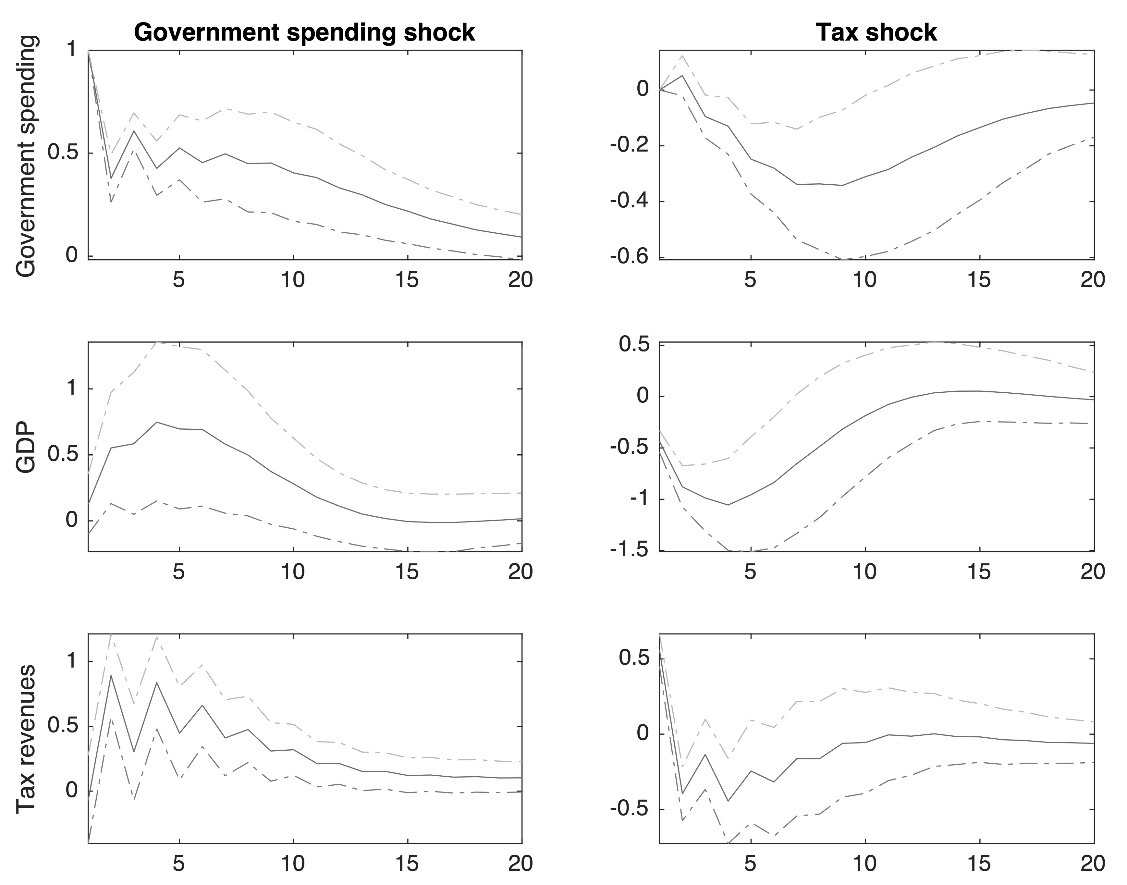 Vir: Izračuni avtorjaSlika A2. Impulzni odziv davčnih komponent na BDP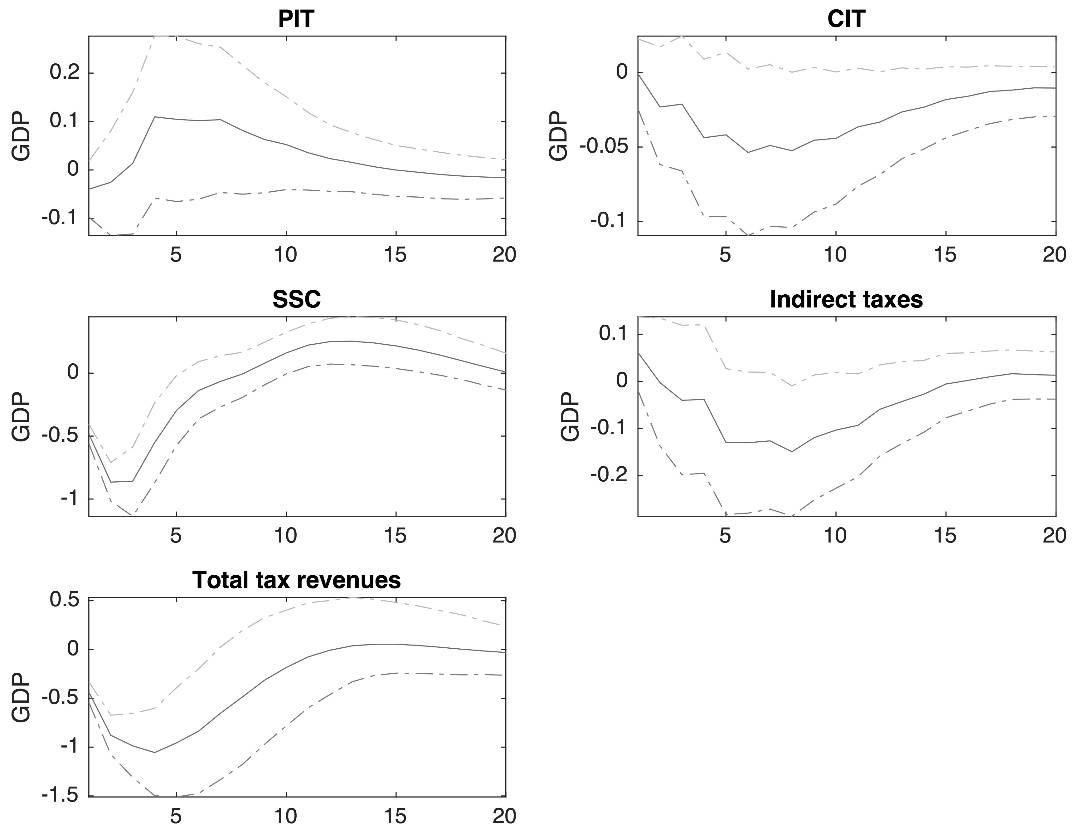 Vir: Izračuni avtorjaSlika A3. Impulzni odzivi komponente porabe na BDP 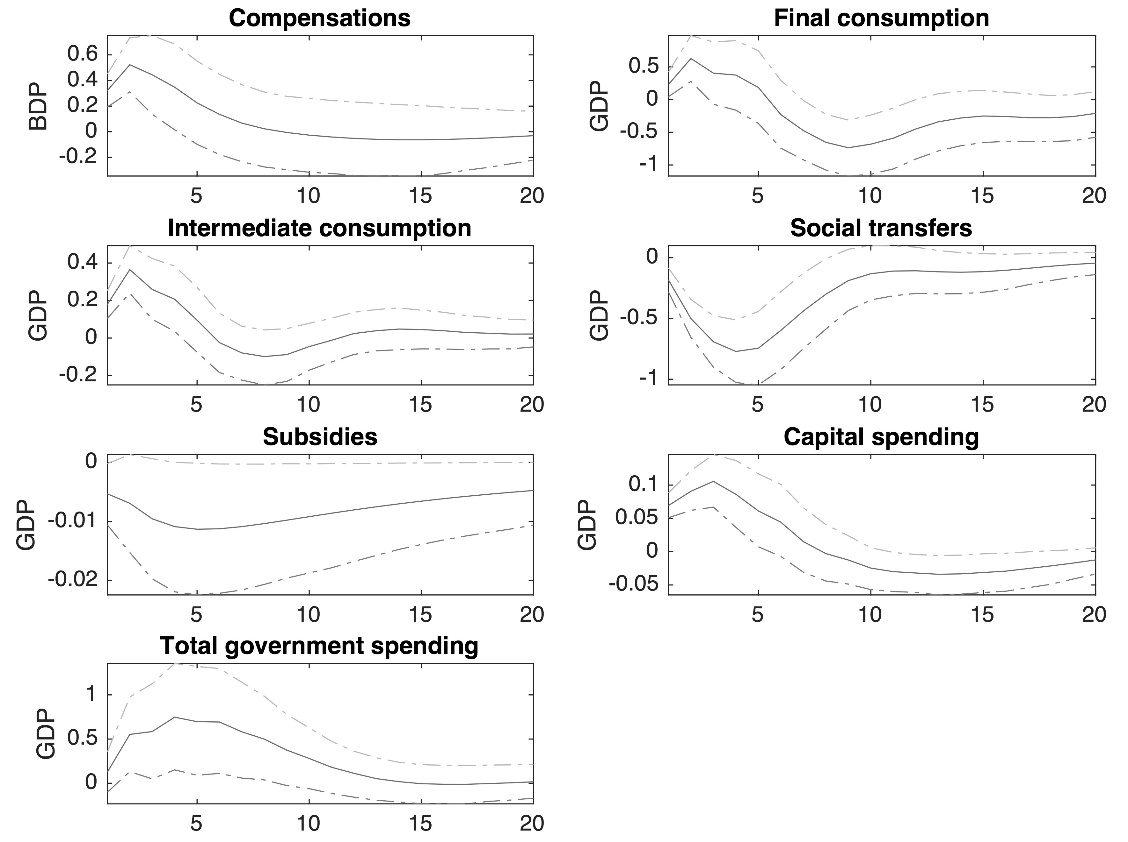 Vir: Izračuni avtorjaSlika A4. Impulzni odzivi davčnih komponent na posameznih makroekonomskih osnovah 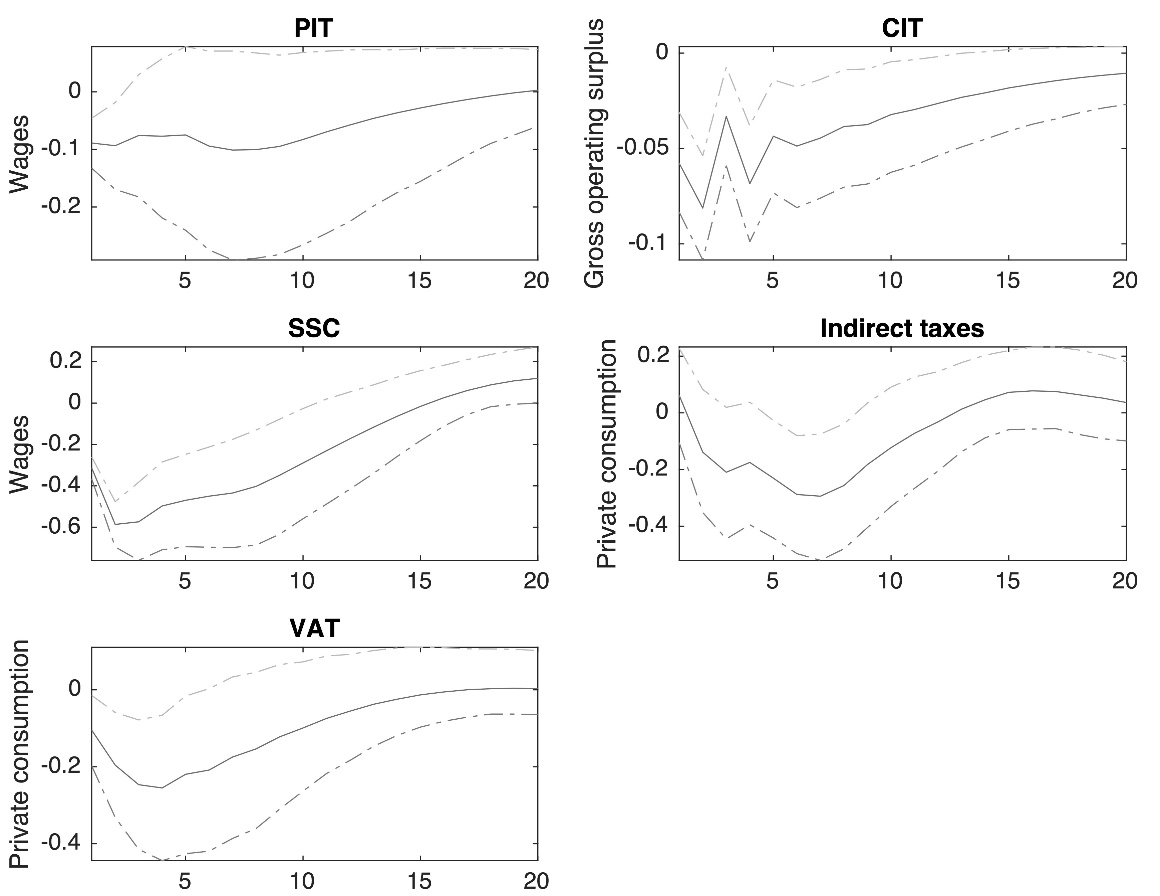 Vir: Izračuni avtorjaSlika A5. Impulzni odziv davčnih komponent na različne makroekonomske agregate 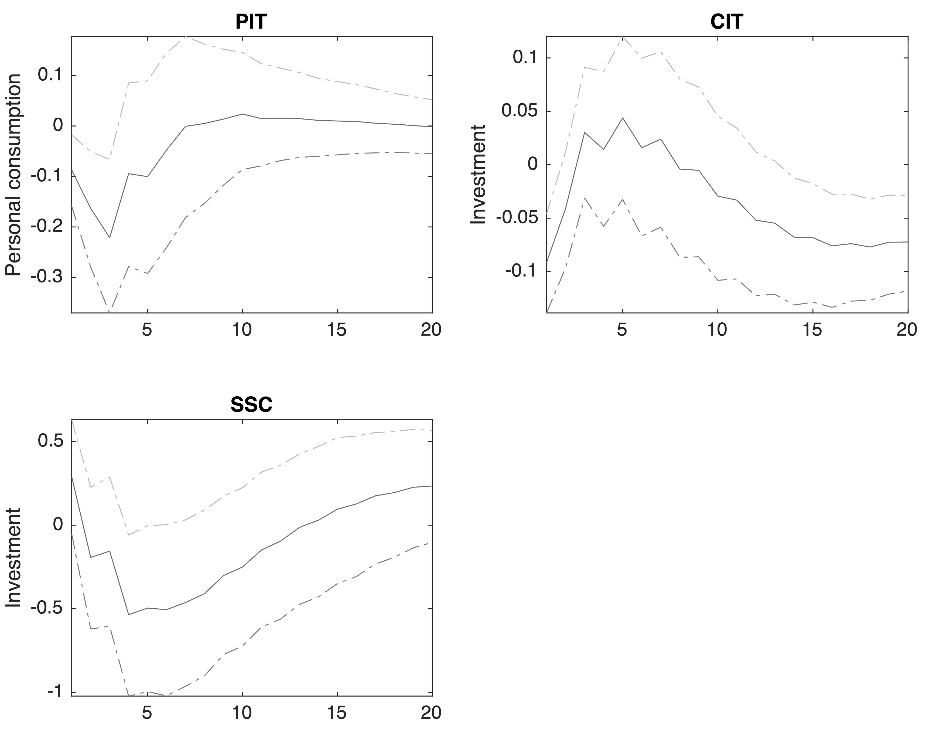 Vir: Izračuni avtorjaSlika A6. Impulzni odzivi komponente porabe na različne makroekonomske agregate  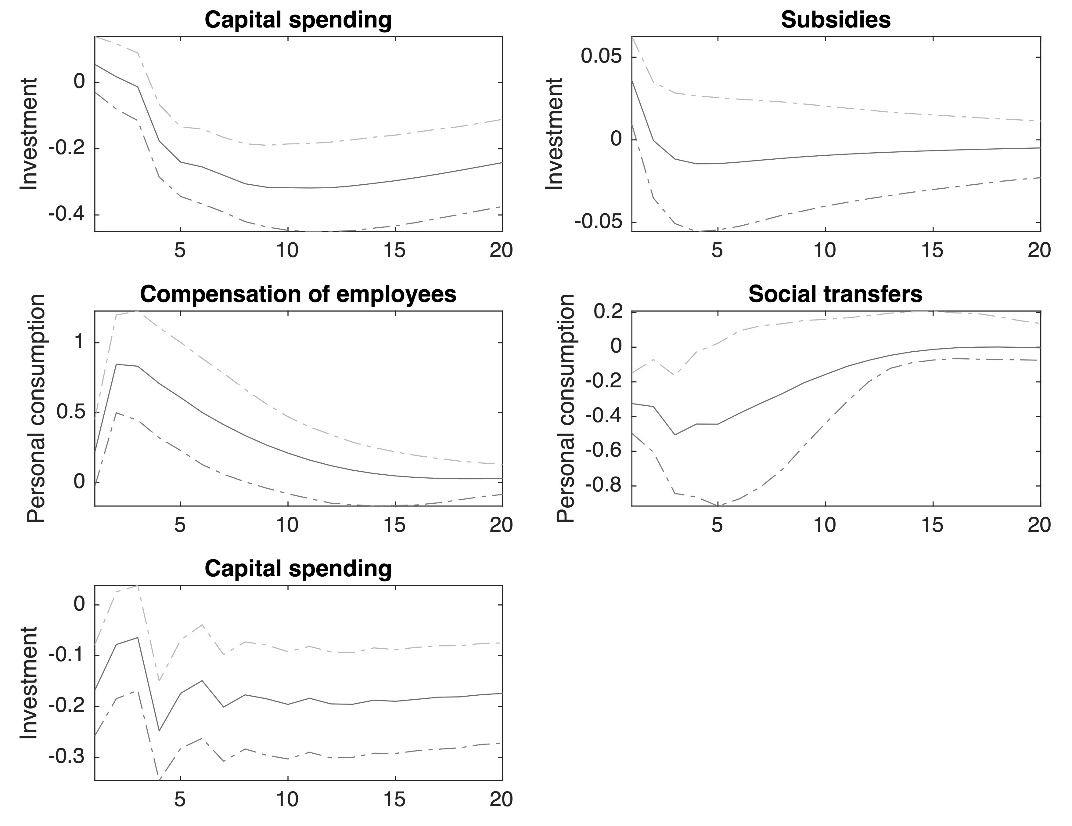 Vir: Izračuni avtorjaSlika A7. Impulzni odzivi kapitalske porabe za uspešnost lesne industrije 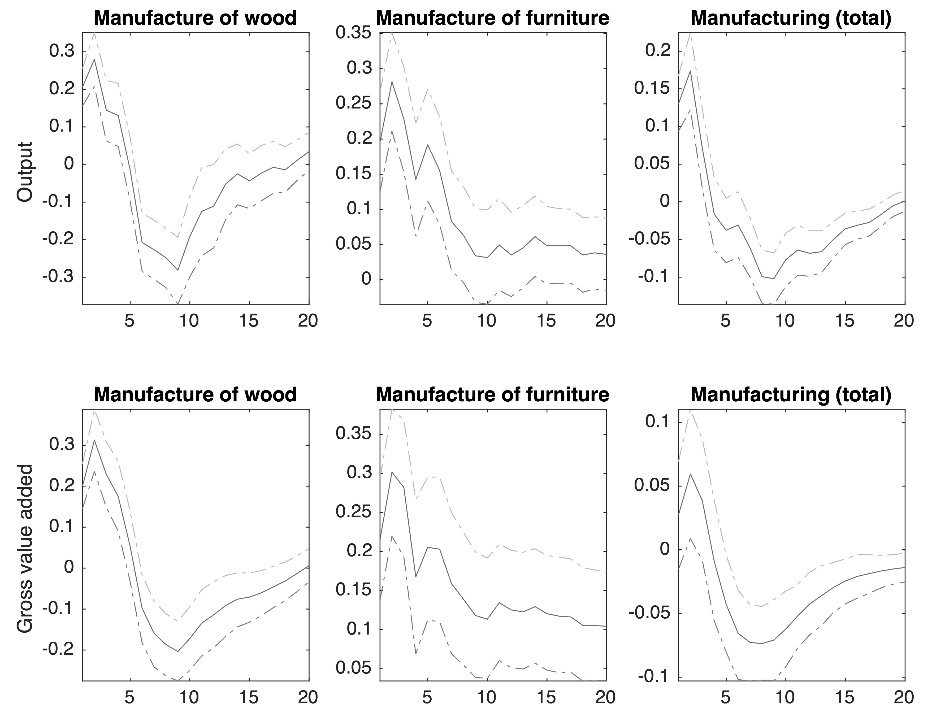 Vir: Izračuni avtorjaSlika A8. Impulzni odzivi različnih davčnih instrumentov na proizvodnjo in zaposlovanje v proizvodnji lesa in z njim povezanih izdelkov 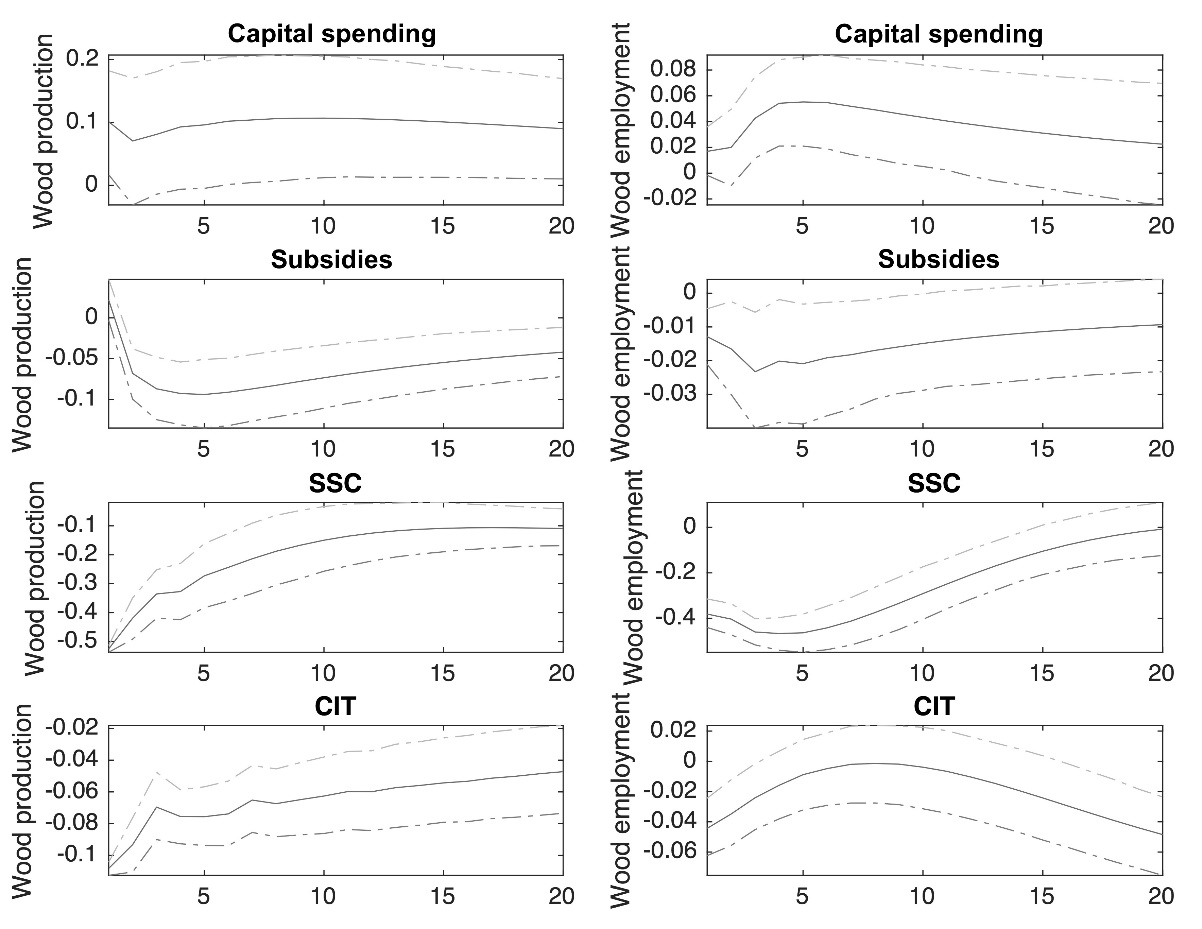 Vir: Izračuni avtorjaPriloga B. Skupinski pristop za SlovenijoPreglednica B1. Vrednosti in ocene znotraj segmentaa - Batini in sod. (2014) so determinantam dodeli vrednost 1, kar pomeni, da bi morali biti fiskalni multiplikatorji v nekaterih državah visoki in vrednost 0, če determinanta omejuje velikost multiplikatorja.Vir: Izračuni avtorjaPo Batini in sod. (2014) lahko domnevamo, da imajo države s skupnimi ocenami od 0 do 3 “nizke” multiplikatorje; države s skupnimi ocenami 3 ali 4 imajo “srednje”  multiplikatorje; in države s skupnimi ocenami od 4 do 6 končajo v kategoriji “veliki” multiplikatorji. Naši rezultati kažejo skupno oceno 4.Priloga C. Letni učinki makroekonomskih agregatov po šoku kapitalskih naložbNaslednji dve preglednici prikazujeta letne učinke po šoku kapitalskih naložb v višini 149,14 milijona EUR, ki je načrtovan v obdobju 2021–2027 in je tako enakomerno porazdeljen na 28 četrtletji.Preglednica C1. Letni učinki izvajanja štirih kapitalskih naložbenih projektov na ustrezne makroekonomske agregate, specifične za lesno industrijo (C16 + C31)Preglednica C2. Letni učinki izvajanja štirih kapitalskih naložbenih projektov na ustrezne makroekonomske agregate, specifične za lesno industrijo (C16 + C31), scenariji z zmanjšanjem zaradi Covid-19Priloga D. Priporočila, opozorila in zadržki glede razvoja v Točki 2 Dispozicije opredeljenih smeri predelave lesa v Sloveniji ter v Študiji opredeljenih podatkov, izračunov in ugotovitevPri izdelavi Študije, še posebej pri postavitvi Modela razporeditve lesa in izračuna okoljskega vpliva, smo upoštevali številne predpostavke in omejitve, začenši s tistimi, ki so bili kot »robni pogoji« navedeni v Dispoziciji študije, ki jo je pripravil Naročnik:Da je les dobavljiv, oziroma, da v Študiji ni potrebno podrobneje predvideti ukrepov za izboljšanje mobilizacije lesa iz slovenskih gozdov. Študija naj predpostavi, da bi se za dodaten les, ki bi se predelal v Sloveniji, ustrezno zmanjšal izvoz v Sloveniji posekanega lesa v tujino oziroma bi se uvozil les na podlagi konkurenčnih cen.Zato smo pri izračunih, ki jih je opravil Model, upoštevali le razmerje med dejansko posekanim lesom iglavcev in listavcev, ki v Sloveniji velja v letu 2019 (http://wcm.gozdis.si/cene-in-tokovi-lesa), ter privzeli, da je celotna količina tega lesa primerna za nadaljnjo predelavo v Smereh predelave lesa (glej spodaj)Da bodo vse količine izdelkov, predvidenih v Modelu, tudi prodane Posledično za v Modelu predvidene izdelke) nismo izdelati podrobnejših tržnih študijSe za izračun ogljičnih odtisov uporablja metoda ugotavljanja vplivov na okolje v celotnem življenjskem ciklu (ang. Life Cycle Assessment), po metodi »od zibeli do vrat«, in za to mednarodno uveljavljena programska oprema in baze podatkovZato smo podatke za izračun ogljičnega odtisa pridobili iz baze podatkov Ecoinvent Centre (Wernet in sod., 2016), največkrat posplošene za raven EU, in ne, na primer, neposredno od konkretnih proizvajalcev teh izdelkovKjer ni eksplicitno omenjeno, so vstopni podatki pridobljeni iz javno dostopnih virov in agregirani na nacionalni ravni, kar seveda močno vpliva na natančnost rezultatov – idealno bi bilo, da bi podatke pridobivali na ravni posameznih podjetij (npr. lesnopredelovalna podjetja) ali agregirano vsaj na ravni npr. statističnih regij. Zaradi omejenega namena in obsega te Študije to, žal, ni bilo izvedljivo, kot tudi ne to, da bi posebej preverjali točnosti podatkov, ki smo jih pridobil iz zgornjem omenjenih javno dostopnih baz podatkov.Še posebej moramo izpostaviti, da so podatki, ki jih nekatere inštitucije (npr. SURS) zbirajo o ekonomski aktivnosti lesarstva na podlagi registracije dejavnosti podjetij po Standardni klasifikaciji dejavnosti (SKD) nepopolni in pogosto napačniVeliko podjetij, še posebej to velja za podjetja, katerih glavna dejanska dejavnost je gradnja z lesom, ima kot primarno dejavnost prijavljeno izven razredov, ki naj bi zbirali podjetja, ki se ukvarjajo s predelavo lesa (C16, C17, C31)Naročnik je Smeri predelave lesa v Dispoziciji opredelil zelo splošno, zato smo tako za izračun potencialnih prihodkov od prodaje, ki jih je izračunal Model, kot za izračune ogljičnega odtisa in v nadaljevanju ocene potencialnega prihranka emisij toplogrednih plinov, izbrali nabor izdelkov, ki po naši oceni najbolje odraža sestavo izdelkov za posamezno Smer predelave lesa, ki je danes na slovenskem trgu. V nekaterih Smereh predelave lesa taki podatki niso na voljo – v tem primeru smo kot reprezentativen(ne) izbrali izdelek(e), za katere sploh obstajajo javno dostopni podatki.Idealno bi bilo, da bi imeli na voljo popoln seznam vsaj lesnih izdelkov, ki jih proizvaja slovenska lesnopredelovalna industrija, na ravni posameznih podjetij ali vsaj na ravni statističnih regij, s pripadajočimi cenami, ki jih na trgu dosegajo ti izdelki (npr. na ravni poslovnih četrtletij) – to močno presega okvir te ŠtudijeModel razporeditve lesa smo zato pripravili z naslednjimi omejitvami/predpostavkami:Strukturo razporeditve količin okroglega lesa znotraj posameznih produktnih (pod)tokov in pa faktorje izkoristka materiala pri operacijah smo povzeli po metodologiji FAO (FAO, 2010), ki te podatke agregira na ravni celotne državeIdealno bi bilo, da bi te podatke imeli zbrane na ravni posameznih podjetij ali vsaj na ravni statističnih regij, posodobljene za trenutno stanje v RS – v modelu dosežene cene izdelkov utežene glede na relativno zastopanost lesne vrste in sortimenta na trgu - ocena)Kot primer – za tokove lesa iglavcev smo študijo FAO (FAO, 2010) modificirali, ker v RS ne proizvajamo celuloze (ali vlaken) iz lesa iglavcev (samo papirnica Količevo iz listavcev) – zato več ostankov predelave lesa v energijsko izrabo kot pri listavcih (pridelava celuloze cenovno bolj ugodna, vendar bi bila potrebna zahtevna investicija).Cene za žagan les vzete s spletnega mesta (https://www.mojmojster.net/cene/gradbeni_les) Cene za CLT in lameliran les pridobili neposredno od proizvajalcev (tržne cene v RS)Cene za lamelirane profile in pa zunanje in notranje pohištvo pridobili neposredno od kupcev in proizvajalcev (tržne cene v RS)Kot omenjeno, izbrani le nekateri produkti, za večjo točnost podatkov bi potrebovali širši naborCene za izdelke v Smeri predelave lesa »Biorafinerija« pridobili iz mednarodne literature (ni specifično za RS)Cena za energijo v vseh scenarijih enaka (http://wcm.gozdis.si/en/wood-flows-and-prices)Niso specifično upoštevane vse možne tehnologije pridobivanja energijePri oceni makroekonomskih in drugih potencialnih družbeno-ekonomskih učinkov prestrukturiranja slovenske lesnopredelovalne industrije smo upoštevali samo načrte tistih investicijskih projektov, ki jih je Naročnik že evidentiral kot perspektivne (žagarski centri, proizvodnja križno lepljenih plošč, proizvodnja kompozitov). Za popolnejšo sliko investicij (presega namen in obseg te Študije), potrebnih za temeljito in »pametno« prestrukturiranje sektorja, kot ga predvideva »scenarij izdelkov z višjo dodano vrednostjo« (Poglavje 2.1), bi bilo potrebno proučiti vsaj še:katere dodatne investicije bi bile potrebne s teoretičnega vidika, da bi dosegli »boljšo strukturo« izdelkov slovenske lesnopredelovalne in z njo povezanih industrijkakšne in katere investicije načrtujejo v zasebnem sektorju in kakšne si morda obetamo kot tuje neposredne investicije; za to bi morali izvesti dialog (srečanja, okrogle mize, fokusne skupine, itd.) z vsemi relevantnimi deležniki v tem procesuvsaj teoretično predpostaviti (preračunati po ustreznem Modelu) lokacije potencialnih investicij, da bi lahko ocenili logistiko (bližina ustrezne surovine, povezanost s trgi), potrebno delovno silo, dostopnost ustreznih zemljišč in komunalne infrastrukture, itd.Za izračune ogljičnega odtisa in v nadaljevanju ocene potencialnega prihranka emisij toplogrednih plinov pri izdelavi in uporabi lesnih izdelkov, ki bi nadomestili izdelke iz drugih materialov, smo izbrali nabor izdelkov, ki po naši oceni najbolje odraža sestavo izdelkov za posamezno Smer predelave lesa, ki je danes na slovenskem trgu. Podatke za izračun ogljičnega odtisa smo pridobili iz baze podatkov Ecoinvent Centre (Wernet in sod., 2016), največkrat posplošene za raven EU.Idealno bi bilo, da bi za lesne izdelke, ki jih proizvaja slovenska lesnopredelovalna industrija, imeli podatke LCA zbrane na ravni posameznih podjetij – to bi zahtevalo velik napor, ki močno presega okvir te ŠtudijeRazlike ogljičnega odtisa zaradi proizvodnje izdelkov, v katerih je prevladujoč material les (lesni izdelki), smo za vsakega od obravnavanih izdelkov izračunali glede na prostornino v njem uporabljenega lesa (ali maso, če je bilo to ustrezno). Razliko smo posplošili na celotno skupino izdelkov v smeri predelave lesa, tako da smo enako razliko v ogljičnem odtisu pripisali celotni prostornini lesa ki jo je Model razporedil v to smer predelave lesa in je bila v modelu predstavljena kot prostornina (ali pa masa, če to ustrezno) v tej Smeri predelave lesa predvidenih izdelkov.Izračun bi bil natančnejši, če bi na voljo imeli popoln seznam vsaj lesnih izdelkov, ki jih proizvaja slovenska lesnopredelovalna industrijaKot primer – pri izračunu pri smeri predelave lesa »Biorafinerija« smo morali upoštevati, kot da je celotna prostornina za v Modelu za to namenjenega lesa (ostankov drugih procesov predelave lesa) predelana v tekoče kemikalije (čeprav je v tej smeri predelave lesa možna res široka paleta raznovrstnih izdelkov) – boljša konsistentnost podatkov bi izboljšala pravilnost izračunaZaradi relativno majhnega nabora izdelkov je pri primerjavi »največje razlike« in »najmanjše razlike« (Poglavje 2.3.3) pri posamezni Smeri predelave lesa prihajalo do velikih razlik v oceni potencialnega prihranka emisij toplogrednih plinov in količine CO2, ki je potencialno »skladiščena« v teh izdelkih. Zato je v skupnem prikazu kot najbolj korekten rezultat izpostavljeno povprečje teh razlik.Pri oceni potencialnih prihrankov emisij toplogrednih plinov zaradi zmanjšanja transportnih poti ter poenostavljene logistike, ki bi nastale, če nekaterih lesnih izdelkov ne bi uvažali iz tujine, ampak njihovo proizvodnjo vzpostavili v RS, smo upoštevali naslednje predpostavke in omejitve:Izbrali smo štiri najbolj tipične polizdelke in identificirali »točke zadnjega zbiranja« teh polizdelkov pred transportom v SlovenijoIzračunali smo povprečno razdaljo med temi točkami »zadnjega zbiranja« in najpomembnejšimi centri v Sloveniji, kjer bi lahko bili proizvodni obrati in/ali njihovi odjemalci, in ne dejanskih transportnih poti med vsemi temi točkamiZa količine izbranih polizdelkov smo privzeli količine, ki jih je za njihove Smeri predelave lesa izračunal Model in ne trenutne dejanske količine transportirane z mest proizvodnje in distribucije v tujini (ni ustreznih podatkov)Predpostavili smo, da je lesnopredelovalna industrija geografsko razpršena dejavnost, za lažji izračun pa predpostavili, da to geografsko razpršenost najbolje ponazarja kar pet največjih krajev v Sloveniji (Ljubljana, Maribor, Celje, Koper in Novo Mesto) in ne, na primer, dejanskih potencialnih lokacij, kjer bi z investicijami v RS lahko vzpostavili te predelovalne obratePriloga E. Dispozicija za izvedbo temeljite študije, ki bi opredelila tržno pozicijo lesa in lesnih izdelkov, postavila model za proučevanje učinkov ukrepov ekonomske in drugih politik na lesarstvo in podala utemeljitve ter izračunala podrobnejše vplive v Točki 2 Dispozicije predlaganih projektov za razvoj smeri predelave lesa v SlovenijiNa podlagi spoznanj, ki smo jih ugotovili v tej Študiji, eksplicitno zapisani so predvsem v Poglavju 3., čeprav implicitno po celotnem besedilu, predlagamo Dispozicijo za izvedbo temeljite študije, ki bi opredelila tržno pozicijo lesa in lesnih izdelkov, postavila model za proučevanje učinkov ukrepov ekonomske in drugih politik na lesarstvo in podala utemeljitve ter izračunala podrobnejše vplive v Točki 2 Dispozicije predlaganih projektov za razvoj smeri predelave lesa v Sloveniji. Dispozicija naj vsebuje:Cilj študijeV študiji naj Ponudnik opredeli gospodarski in inovacijski položaj lesnopredelovalnega sektorja, ter predlaga/pripravi metodologijo za izboljšanje zbiranja podatkov in njihove obdelave/predstavitve. Ponudnik naj pripravi model, ki bo zajel snovne tokove lesa v njegovi pridelavi, predelavi (primarni in sekundarni), pri zbiranju ostankov in odpadkov, ponovni uporabi in rabi v energetiki. Model naj ovrednoti te tokove predvsem z ekonomskega in okoljskega (predvsem bilance emisij toplogrednih plinov, eksplicitno pa naj izpostavi v lesne izdelke vezano količino biogenega ogljika). Model naj bo pripravljen na širitve in posodabljanja, omogoči pa naj optimizacijo rešitev tako z gospodarskega (vključujoč vrste in lokacije investicijskih projektov, njihovo profitabilnost, itd.) kot okoljskega (vključujoč logistiko in reverzno logistiko) vidika, oziroma kombinacije obeh. Ponudnik naj pripravi znanstveno podlago in strokovni predlog za pripravo politik (metodologija, ukrepi), ki bi spodbujale razvoj lesarstva na lokalni, nacionalni in ravni EU.Analiza stanja lesnopredelovalnega sektorjaPonudnik naj pripravi ekonomski in inovacijski pregled sektorja ter predlaga in pripravi sisteme za izboljšano zbiranje, urejanje in prikazovanje podatkov, ki lahko služijo za pripravo podlag za izboljšave v sektorju.Število podjetij v sektorju glede na splošno klasifikacijo dejavnosti (SKD)Ponudnik naj opravi analizo kvalitete podatkov, ki jih za to pristojne inštitucije zbirajo o podjetjih, ki se ukvarjajo s pridelavo in predelavo lesa (gozdarstvo, lesarstvo, papirništvo). Veliko podjetij, še posebej to velja za podjetja, katerih glavna dejanska dejavnost je gradnja z lesom, ima kot primarno dejavnost registrirano izven razredov, ki naj bi zbirali podjetja, ki se ukvarjajo s predelavo lesa (C16, C17, C31), zato jih statistike ne zaznajo kot pomembne akterje lesnopredelovalne industrije. Pričakujemo, da se bo to neskladje v prihodnje še stopnjevalo, ker se bodo tudi »klasični« gradbeniki vse pogosteje ukvarjati z lesno gradnjo. Opredeli naj še druge predloge za izboljšavo zbiranja in obdelave statističnih podatkov (npr. načine agregiranja podatkov z ravni posameznega podjetja, statistične regije in nacionalne ravni), ki bi omogočalo boljši uvid v sektor in s tem podlago za natančnejše načrtovanje razvoja in usmerjeno ukrepanje države. Prihodki in trg sektorjaPonudnik naj nadaljuje in poglobi analize iz drugih študij (npr. Izračun ekonomskih vidikov prestrukturiranja lesno-predelovalne panoge v RS glede na cilje, ki jih je zastavil MGRT, Direktorat za lesarstvo; Kako izkoristiti potencial lesa in lesne industrije za uresničitev trajnostnega razvojnega preboja?; itd.). Glede na analizo iz prejšnje točke naj zajame relevantne ekonomske podatke in pripravi osnove za spremljanje podatkov na ravni statističnih regij. Ponudnik naj pripravi analizo najpomembnejših izvoznih trgov (EU, Združeno kraljestvo, severna Amerika, vzhodna Evropa, severna Afrika in bližnji vzhod) slovenske lesnopredelovalne panoge (trenutno stanje menjave, analiza trendov, predvideni ukrepi za širitev obstoječih in odpiranje novih prodajnih kanalov (plasiranje novih izdelkov za izboljšanje strukture in cenovnega razreda izdelkov), itd.). Ponudnik naj pripravi Katalog vseh lesnih izdelkov, ki jih proizvaja slovenska lesnopredelovalna industrija in zbere cene, ki jih dosegajo, ter pripravi sistem za njihovo sprotno spremljanje (vsaj kvartalno poročanje).Prevladujoči poslovni modeliPonudnik naj izvede analizo in opiše vrste poslovnih modelov podjetij slovenske lesnopredelovalne industrije, ter poda predloge za njihova izboljšanja ali spremembe.Inovacijski potencial sektorjaPonudnik naj pripravi pregled in analizo izobraževalnih inštitucij (vključujoč vseživljenjsko učenje) in inštitucije za usposabljanje, raziskovalnih inštitucij in podpornega okolja (inkubatorji, pospeševalniki) ter inovacijske aktivnosti podjetij (tudi združenja, SRIP, itd.). Analiza naj za zadnjih 5 let zajame najmanj naslednje podatke:Število izšolanih/usposobljenih ljudi, razporejeno po ustreznih kategorijahŠtevilo in vrednost pridobljenih raziskovalnih, razvojnih in inovacijskih projektov, financiranih iz javnih virov (nacionalni, mednarodni) ter kazalci uspeha (število in vplivnost objav, patentov in drugih elementov intelektualne lastnine, število in vrednost pogodb z industrijo, zaslužek z intelektualno lastnino, itd.)Število in vrednost inovacijVlaganje sektorja v raziskave in razvoj ter izkazani učinekPonudnik naj pripravi analizo javnih in zasebnih vlaganj sektorja v raziskave in razvoj (namen, rezultati, učinki) ter pripravi priporočila za povečanje vlaganj, da bi dosegli maksimalno povečanje inovacijskega potenciala sektorja v Sloveniji.Ekonomska zmogljivost sektorja za vlaganje v inovativne proizvode, procese in tehnologijoPonudnik naj pripravi analizo akumulacije sredstev podjetij v sektorju, motivacije podjetij in lastnikov za vlaganja, dostopnost do virov, itd.Nadgradnja Modela razporeditve predelave količin lesaV Republiki Sloveniji dokaj zadovoljivo spremljamo in nadziramo tokove lesa v godovih, na trgu okroglega lesa, pri predelavi v le nekatere izdelke primarne predelave, ter porabo v energetiki. Velikokrat tudi ti podatki med seboj niso smiselno povezani, oziroma niso zbrani vsi podatki, ki bi omogočili polno informacijo o ekonomskih, okoljskih in družbenih rezultatih in vplivih pridelave in predelave lesa. Še posebej pa primanjkuje pregleda nad tokovi lesa v predelavi lesa v končne izdelke, njihovi uporabi (življenjska doba), ter morebitnem vračanju v proizvodne procese in nove izdelke. Polno informacijo o vseh vidikih trajnostnosti uporabe lesa (ekonomski, okoljski, družbeni) pa RS potrebuje za načrtovanje politik (v naravovarstvu, gozdarstvu (in drugi rabi tal), industriji (s poudarkom na lesarstvu in lesnem gradbeništvu), načrtovanju prostora, ravnanju z odpadki, energetiki, idr.), za identifikacijo in optimizacijo podpore razvoja (tudi lokacijsko) poslovnih in investicijskih priložnosti, ter za analizo vplivov in pripravo predlogov za politike na ravni EU (npr. sveženj »fit for 55«).Ponudnik naj pripravi model, ki bo zajel snovne tokove lesa v njegovi pridelavi, predelavi (primarni in sekundarni), pri zbiranju ostankov in odpadkov, ponovni uporabi in rabi v energetiki. Model naj ovrednoti te tokove predvsem z ekonomskega in okoljskega (predvsem bilance emisij toplogrednih plinov) vidika, kjer je to smiselno in mogoče, pa tudi z družbenega. Pri tem naj eksplicitno izpostavi ne le zmanjšanje emisije toplogrednih plinov zaradi izdelave in uporabe lesenih izdelkov (in ne izdelkov iz drugih, energijsko potratnejših tvoriv ali tvoriv fosilnega izvora) ampak tudi količino biogenega ogljika, ki je vezan v lesne izdelke. Model naj bo pripravljen na širitve in posodabljanja, omogoči pa naj optimizacijo rešitev tako z gospodarskega (vključujoč vrste in lokacije investicijskih projektov, njihovo profitabilnost, itd.) kot okoljskega vidika (vključujoč logistiko in reverzno logistiko), oziroma kombinacije obeh.Ponudnik naj mapira glavne deležnike v pridelavi, predelavi, zbiranju in predelavi ter uporabi lesa v energetiki ter pripravi več srečanj, delavnic, itd., na katerih bi pridobili informacije o njihovih razvojnih potrebah in poslovnih ter investicijskih načrtih. Pripravi naj scenarije za umestitev investicij, potrebnih za učinkovito prestrukturiranje slovenske lesnopredelovalne industrije, da bi dosegla cilje, ki si jih je RS postavila v strateških dokumentih, ki jih je MGRT postavil kot eksplicitne do leta 2030, in ki bi pripomogle k uresničitvi zavez, ki jih je RS sprejela v EU. Pripravi naj znanstveno podlago in strokovni predlog za pripravo politike (metodologija, ukrepi), ki bi kot ponor ogljika upoštevala tudi vezavo biogenega ogljika v izdelke (bilančno povečanje količine biogenega ogljika v izdelkih iz lesa in lesnih tvoriv) ter to priznala pri uresničevanju ciljev iz zavez v energijsko-podnebnih zakonodajnih svežnjih (npr. »fit for 55«).Razpoložljivost ustrezne surovinePonudnik naj Model poveže z bazami podatkov in modeli, ki v RS že obstajajo s področja gozdarstva, in pri svojih izračunih upošteva dejansko količino in kvaliteto surovine, ki je na voljo (tudi razmerje uvoz-izvoz). Eden od vidikov naj bo tudi upoštevanje podnebnih sprememb, ki bodo vplivale na sestavo gozdov, kar bo vplivalo na vrsto in kvaliteto lesa, ki jo bomo v prihodnosti lahko dobivali iz slovenskih gozdov. To morda ne bo s skladu s potrebami in zmožnostmi obstoječe lesnopredelovalne industrije, vsekakor pa mora biti pomemben faktor pri pripravi strategij razvoja sektorja.Podrobnejša opredelitev posameznih produktnih linij izdelkov ter boljši podatki za določanje zgornje meje dovoljene porabe lesa in spodnje meje za količino izdelkov v posamezni produktni linijiZ uporabo znanja in podatkov, pridobljenih v točkah 2.1, 2.2, 2.3 in 3.1 (razpoložljivosti surovine, število lesnopredelovalnih podjetij, njihova poraba surovine ter količina proizvodov (izkoristek, faktor učinkovitosti predelave) naj Ponudnik izboljša natančnost podatkov, ki vstopajo v Model:Boljši Katalog vseh lesnih izdelkov, ki jih proizvaja slovenska lesnopredelovalna industrija (količine in cene, ki jih dosegajo, ter pripravi sistem za njihovo sprotno spremljanje (vsaj kvartalno poročanje))Natančnejši podatki o izkoristku (faktorji predelave lesa po posameznih produktnih skupinah in/ali Smereh predelave lesa) in stranskih tokovih materiala (ostanki proizvodnje in odpadki), če le mogoče na ravni podjetij (proizvodnih obratov) ali na ravni statističnih regijNatančnejše informacije o okoljskih vplivih proizvodnje izdelkov (LCA), če le mogoče kar na ravni proizvodnih obratovUmestitev potrebnih investicij, ki omogočajo izvedbo izbranih scenarijev v ModelPonudnik naj mapira glavne deležnike v pridelavi, predelavi, zbiranju in predelavi ter uporabi lesa v energetiki ter pripravi več srečanj, delavnic, fokusnih skupin, itd., na katerih bi pridobili informacije o njihovih razvojnih potrebah in poslovnih ter investicijskih načrtih.Ponudnik naj pripravi scenarije za umestitev investicij, potrebnih za učinkovito prestrukturiranje slovenske lesnopredelovalne industrije, da bi dosegla cilje, ki si jih je RS postavila v strateških dokumentih, ki jih je MGRT postavil kot eksplicitne do leta 2030katere dodatne investicije bi bile potrebne s teoretičnega vidika, da bi dosegli »boljšo strukturo« izdelkov slovenske lesnopredelovalne in z njo povezanih industrijkakšne in katere investicije načrtujejo v zasebnem sektorju in kakšne si morda obetamo kot tuje neposredne investicijeModel usposobiti za teoretično izračun lokacije potencialnih investicij, da bi lahko ocenili logistiko (bližina ustrezne surovine, povezanost s trgi), potrebno delovno silo, dostopnost ustreznih zemljišč in komunalne infrastrukture, itd.Model usposobiti za upoštevanje finančnih zahtev (dobičkonosnost, ROI, itd.) in geolokacijo (zmanjševanje stroškov in okoljskih obremenitev, dostopnost delovne sile, itd.) potencialnih investicijPovezava z modelom za izračun okoljskih vplivov pridelave in predelave lesa, logistike, itd.Ponudnik naj v Model integrira tudi izračune prihrankov emisij CO2, ki jih lahko dosežemo z zamenjavo doslej uporabljanih izdelkov s izdelki na osnovi lesa in količino CO2, vezanega v proizvedene lesne izdelkeTudi ekonomska opredelitev zmanjševanja emisij CO2Ponudnik naj pripravi znanstveno podlago in strokovni predlog za pripravo politike (metodologija, ukrepi), ki bi kot ponor ogljika upoštevala tudi vezavo biogenega ogljika v izdelke (bilančno povečanje količine biogenega ogljika v izdelkih iz lesa in lesnih tvoriv) ter to priznala pri uresničevanju ciljev iz zavez v energijsko-podnebnih zakonodajnih svežnjih (npr. »fit for 55«) - podprto z izračuni ModelaPotrebna sredstva za investicijo v predelovalne obrate in njihovi viriModel naj omogoča optimizacijo za ugotavljanje najmanj:Največjega možnega ustvarjenega prihodka od prodaje izdelkovVišine in časovne dinamike potrebnih investicij v obrate predelave lesaPrihranka emisij CO2 in količine CO2, vezanega v proizvedene lesne izdelkePotrebne spremembe in izboljšave inovacijskega potenciala sektorjaNa podlagi analize iz točke 2.4 naj Ponudnik pripravi projekcijo zmožnosti za izboljšanje inovacijskega potenciala sektorja v kratkoročnem in srednjeročnem obdobju. Prejšnje študije poudarjajo, da so za uspešno prestrukturiranja sektorja ne le k večji predelavi lesa, ampak predelavi lesa v izdelke z drugačno strukturo, ki dosega precej višje cene na svetovnem trgu, kot je trenutno stanje, potrebne »pametne« investicije in splošno spodbujanje inovacij.Potrebne usmeritve v regionalnih in nacionalnih strateških dokumentihPonudnik naj pripravi analizo obstoječih regionalnih in nacionalnih strateških dokumentov, vključno z načrti (regionalnih) razvojnih agencij ter na podlagi spoznanj iz točk 2.3, 2.4, 2.5 in 2.6 pripravi predloge za njihovo izboljšavo.Dopolniti s spoznanji, ki jih poda Model, s katerim naj Ponudnik pripravi več optimizacijskih scenarijevPonudnik naj pripravi znanstveno podlago in strokovni predlog za pripravo politike (metodologija, ukrepi), ki bi kot ponor ogljika upoštevala tudi vezavo biogenega ogljika v izdelke (bilančno povečanje količine biogenega ogljika v izdelkih iz lesa in lesnih tvoriv) ter to priznala pri uresničevanju ciljev iz zavez v energijsko-podnebnih zakonodajnih svežnjih (npr. »fit for 55«).Zaključek z navedbo potrebnih deležnikov, sredstev in časa za izdelavo temeljite študije CC16C31Število podjetij19.6712.080 (10,6%)1.158 (5,9%)Prihodki na zaposlenega (v 000 EUR) 146,3105 (71,8%)77,1 (52,7%)Povprečno število zaposlenih na podjetje 10,94,3 (39,4%)5,4 (49,5%)Stopnja bruto dobička v %11,012,7 (115,5%)10,2 (92,7%)Dodana vrednost v faktorskih stroških v %30,832,6 (105,8%)36,9 (119,8%)Obseg investicij na zaposlenega  (v 000 EUR) 9,211,6 (126,1%)4,9 (53,3%)Delež investicij glede na dodano vrednost v faktorskih stroških v %22,437,8 (168,8%)18,5 (82,6%)Smeri predelave lesaKoličina predelanega lesa in/ali lesnih ostankov proizvodnje drugih smeri predelave lesa (m3)Količina proizvedenih izdelkov (m3, t ali GJ – kot ustrezno)Pričakovani prihodki od prodaje (EUR)proizvodnja žaganega lesa, lesnih izdelkov, polizdelkov ter palet,757.200714.340233.311.321proizvodnja konstrukcijskega lesa za gradbeništvo000proizvodnja križno lepljenega lesa v obliki plošč90.68285.54942.774.678proizvodnja opažnih plošč190.800180.00036.000.000proizvodnja lepljenih profilov40.00037.73628.301.887proizvodnja lesnih kompozitov na liniji za kompozitne plošče, na osnovi furnirja, na osnovi iveri, na osnovi vlaken553.856480.486266.837.756proizvodnja notranjega in zunanjega stavbnega pohištva20.00018.86820.754.717proizvodnja lepljenega lameliranega lesa in lepljenih nosilcev (tudi iz zbranega odsluženega lesa)110.237103.99792.557.233proizvodnja celuloze in papirja253.691206.979129.723.440proizvodnja vlaken in drugih sestavnih delov ter ekstraktivov in drugih kemijskih spojin iz lesa (biorafinerija)500.000333.333333.333.333proizvodnja lesne volne000Proizvodnja energije iz lesnih ostankov200.0001.096.49182.236.842SKUPAJ Model2.716.4661.265.831.206C31 Proizvodnja pohištva360.836.161Lesna gradnja167.735.110SKUPAJ celotni sektor1.794.402.477Smeri predelave lesaKoličina predelanega lesa in/ali lesnih ostankov proizvodnje drugih smeri predelave lesa (m3)Količina proizvedenih izdelkov (m3 , t ali GJ – kot ustrezno)Pričakovani prihodki od prodaje (EUR)proizvodnja žaganega lesa, lesnih izdelkov, polizdelkov ter palet,757.200714.340302.386.792proizvodnja konstrukcijskega lesa za gradbeništvo000proizvodnja križno lepljenega lesa v obliki plošč90.68285.54947.052.145proizvodnja opažnih plošč190.800180.00036.000.000proizvodnja lepljenih profilov40.00037.73633.962.264proizvodnja lesnih kompozitov na liniji za kompozitne plošče, na osnovi furnirja, na osnovi iveri, na osnovi vlaken553.856480.486341.468.096proizvodnja notranjega in zunanjega stavbnega pohištva20.00018.86824.528.302proizvodnja lepljenega lameliranega lesa in lepljenih nosilcev (tudi iz zbranega odsluženega lesa)110.237103.99795.677.140proizvodnja celuloze in papirja253.691206.979129.723.440proizvodnja vlaken in drugih sestavnih delov ter ekstraktivov in drugih kemijskih spojin iz lesa (biorafinerija)500.000333.333433.333.333proizvodnja lesne volne000Proizvodnja energije iz lesnih ostankov200.0001.096.491164.473.684SKUPAJ Model2.716.4661.608.605.197C31 Proizvodnja pohištva360.836.161Lesna gradnja167.735.110SKUPAJ celotni sektor2.137.176.468Smeri predelave lesaKoličina predelanega lesa in/ali lesnih ostankov proizvodnje drugih smeri predelave lesa (m3)Količina proizvedenih izdelkov (m3 , t ali GJ – kot ustrezno)Pričakovani prihodki od prodaje (EUR)proizvodnja žaganega lesa, lesnih izdelkov, polizdelkov ter palet,867.437818.337413.036.181proizvodnja konstrukcijskega lesa za gradbeništvo000proizvodnja križno lepljenega lesa v obliki plošč90.68285.54959.884.549proizvodnja opažnih plošč190.800180.00036.000.000proizvodnja lepljenih profilov40.00037.73641.509.434proizvodnja lesnih kompozitov na liniji za kompozitne plošče, na osnovi furnirja, na osnovi iveri, na osnovi vlaken665.131554.669534.724.166proizvodnja notranjega in zunanjega stavbnega pohištva20.00018.86828.301.887proizvodnja lepljenega lameliranega lesa in lepljenih nosilcev (tudi iz zbranega odsluženega lesa)000proizvodnja celuloze in papirja253.691160.615101.904.702proizvodnja vlaken in drugih sestavnih delov ter ekstraktivov in drugih kemijskih spojin iz lesa (biorafinerija)500.000333.333666.666.667proizvodnja lesne volne000Proizvodnja energije iz lesnih ostankov200.0001.096.491224.780.702SKUPAJ Model2.827.7412.106.808.287C31 Proizvodnja pohištva360.836.161Lesna gradnja167.735.110SKUPAJ celotni sektor2.635.379.558, (11),(12).(13)(14), in(15).(16).(17)Impulz v:Multiplikativni učinekKumulativni multiplikatorjiKumulativni multiplikatorjiKumulativni multiplikatorjiImpulz v:Multiplikativni učinek4Q8Q12QDavčni prihodki-1,07***(-1,32 ; -0,81)-8,16***(-10,82 ; -5,53)-15,11***(-24,11 ; -6,33)-16,42***(-30,76 ; -2,18)Skupna poraba0,65(-0,50 ; 1,78)10,22***(1,05 ; 19,50)22,55***(2,09 ; 43,33)27,25(-0,08 ; 54,31)Dohodnina-0,70(-1,74 ; 0,33)1,14(-7,57 ; 10,00)8,39(-11,43; 28,28)11,61(-14,56; 37,89)Davki od dohodkov pravnih oseb-0,06(-1,27 ; 1,15)-4,61(-13,23 ; 3,79)-14,99(-35,26 ; 5,13)-23,52(-52,84 ; 5,42)Prispevki za socialno varnost-2,56***(-2,99 ; -2,14)-14,62***(-19,12; -10,01)-17,44***(-26,88 ; -8,13)-13,72***(-26,81 ; -0,80)Posredni davki0,44(-0,09 ; 0,96)-0,05(-3,80 ; 3,59)-3,74(-11,64 ; 3,92)-6,25(-17,26 ; 4,48)Končna poraba1,19***(0,24 ; 2,12)8,39***(0,73 ; 16,12)2,22(-15,19; 19,87)-10,68(-37,04; 15,88)Sredstva za zaposlene2,79***(1,67 ; 3,91)14,41***(6,00 ; 22,83)18,81(-0,42 ; 37,63)17,88(-11,48; 46,34)Vmesna poraba2,82***(1,69 ; 3,95)15,77***(7,19 ; 24,27)13,68(-4,66 ; 31,83)11,42(-14,82; 37,48)Socialni transferji-0,96***(-1,47 ; -0,45)-11,31***(-15,26 ; -7,41)-22,31***(-32,92; -11,76)-25,24***(-40,23; -10,07)Subvencije-0,40***(-0,79 ; -0,02)-2,50(-5,04 ; 0,09)-5,88(-11,70 ; 0,06)-8,62(-17,27 ; 0,02)Kapitalska poraba1,62***(1,20 ; 2,06)8,31***(5,13 ; 11,50)11,15***(3,41 ; 19,03)8,93(-1,83 ; 19,59)Impulz v:Makro- agregatiMultiplikatvni učinekKumulativni multiplikatorjiKumulativni multiplikatorjiKumulativni multiplikatorjiImpulz v:Makro- agregatiMultiplikatvni učinek4Q8Q12QDohodninaPlače-0,69***(-1,03 ; -0,36)-2,60(-5,55 ; 0,33)-5,57(-14,40 ; 2,67)-8,07(-22,85 ; 5,09)DohodninaZasebna poraba-0,88***(-1,59 ; -0,17)-5,66***(-10,70 ; -0,67)-7,10(-19,30 ; 4,95)-6,46(-22,76 ; 10,19)Davki od dohodkov pravnih osebBruto poslovni presežek-1,14***(-1,66 ; -0,62)-4,67***(-6,83 ; -2,51)-8,05***(-12,63 ; -3,48)-10,49***(-17,38 ; -3,75)Davki od dohodkov pravnih osebInvesticije-1,05***(-1,57 ; -0,52)-1,04(-3,67 ; 1,62)-0,21(-6,50 ; 5,95)-1,66(-11,41 ; 7,61)Prispevki za socialno varnostPlače-0,72***(-0,84 ; -0,60)-4,58***(-5,86 ; -3,29)-8,75***(-12,36 ; -5,16)-11,32***(-17,58 ; -5,33)Prispevki za socialno varnostInvesticije0,32***(0,06 ; 0,69)-0,69***(-2,52 ; -0,18)-2,74(-6,72 ; 1,30)-3,54(-9,65 ; 2,53)Posredni davki Zasebna poraba0,23(-0,36 ; 0,84)-1,71(-4,75 ; 1,31)-5,69(-11,83 ; 0,48)-7,28(-16,37 ; 1,97)Sredstva za zaposleneZasebna poraba1,06(-0,06 ; 2,19)12,25***(6,08 ; 18,57)20,89***(8,40 ; 33,72)24,38***(6,70 ; 41,79)Socialni transferjiZasebna poraba-0,92***(-1,42 ; -0,43)-4,62***(-8,12 ; -1,15)-8,71(-17,60 ; 0,05)-10,33(-22,18 ; 1,86)SubvencijeInvesticije0,60***(0,15 ; 0,70)0,15(-2,51 ; 2,53)-0,71(-10,06 ; 4,15)-1,31(-18,88 ; 5,50)Kapitalska porabaPrivatne investicije0,29***(0,15 ; 1,05)-0,56(-2,25 ; 2,52)-3,62(-6,99 ; 4,14-4,22(-8,19 ; 5,40)OdzivMultiplikativni učinekKumulativni multiplikatorKumulativni multiplikatorKumulativni multiplikatorOdzivMultiplikativni učinek4Q8Q12QProizvodnja lesa in lesnih izdelkov (C16)   (0,16 ; 0,26)*** (0,48 ; 1,05)***(-0,54 ; 0,68) (-1,68 ; 0,38)Proizvodnjo pohištva (C31) (0,13 ; 0,30)*** (0,55 ; 1,14)*** (0,75 ; 1,93)*** (0,64 ; 2,34)***BDV  za Proizvodnja lesa in lesnih izdelkov (C16)   (0,15; 0,25) (0,62 ; 1,21)*** (-0,10 ; 1,14) (-1,03 ; 0,83)BDV za proizvodnjo pohištva (C31) (0,14 ; 0,29)*** (0,63 ; 1,31)*** (0,96 ; 2,37)*** (1,15 ; 3,17)***Projekt žagarskih centrovProjekt žagarskih centrovProjekt žagarskih centrovProjekt žagarskih centrovProjekt žaganega lesa, lesnih izdelkov, polizdelkov ter paletProjekt proizvodnje konstrukcijskega lesa za gradbeništvoProjekt proizvodnje konstrukcijskega lesa za gradbeništvoProjekt posodobitve obrata ter proizvodnja žaganega lesaObseg investicije40 mio EUR11,65 mio EUR11,65 mio EUR7,23 mio EURŠtevilo novih delovnih mest172272736Proizvodne zmožnosti (letno)300.000 m3100.000 m3100.000 m3100.000 m3Načrtovani prihodki v 5 letih po investiciji42 mio EUR12 mio EUR12 mio EUR12,19 mio EURProjekt proizvodnje križno lepljenih ploščProjekt proizvodnje križno lepljenih ploščProjekt proizvodnje križno lepljenih ploščProjekt proizvodnje križno lepljenih ploščProjekt proizvodnje opažnih ploščProjekt proizvodnje opažnih ploščProjekt zbiranja lesa ter proizvodnje križno lepljenega lesaProjekt zbiranja lesa ter proizvodnje križno lepljenega lesaObseg investicije27,2 mio EUR27,2 mio EUR13,16 mio EUR13,16 mio EURŠtevilo novih delovnih mest71712121Proizvodne zmožnosti (letno)400.000 m3400.000 m320.000 m320.000 m3Načrtovani prihodki v 5 letih po investiciji48 mio EUR48 mio EUR9,99 mio EUR9,99 mio EURProjekt proizvodnje lesnih kompozitovProjekt proizvodnje lesnih kompozitovProjekt proizvodnje lesnih kompozitovProjekt proizvodnje lesnih kompozitovProjekt proizvodne linije za kompoziteProjekt proizvodne linije za kompoziteProjekt zbiranja lesa ter proizvodnje lepljenega lameliranega lesaProjekt zbiranja lesa ter proizvodnje lepljenega lameliranega lesaObseg investicije41,27 mio EUR41,27 mio EUR8,63 mio EUR8,63 mio EURŠtevilo novih delovnih mest2072072222Proizvodne zmožnosti (letno)445.500 m3445.500 m320.000 m320.000 m3Načrtovani prihodki v 5 letih po investiciji70 mio EUR70 mio EUR8,01 mio EUR8,01 mio EURSkupajSkupajSkupajSkupajObseg investicije149,14 mio EUR149,14 mio EUR149,14 mio EUR149,14 mio EURŠtevilo novih delovnih mest556556556556Proizvodne zmožnosti (letno)1.385.500 m31.385.500 m31.385.500 m31.385.500 m3Načrtovani prihodki v 5 letih po investiciji202,19 mio EUR202,19 mio EUR202,19 mio EUR202,19 mio EURSrednja vrednost impulzne odzivne funkcije (IRF)Srednja vrednost impulzne odzivne funkcije (IRF)Srednja vrednost impulzne odzivne funkcije (IRF)Srednja vrednost impulzne odzivne funkcije (IRF)v % BDPv % BDPv mio EURv mio EURUčinek na letni ravniKumulativni učinekUčinek na letni ravniKumulativni učinek1 leto0,210,21102,77102,772 leto0,450,66219,89322,663 leto0,421,08201,62524,294 leto0,291,37139,93664,225 leto0,191,5691,89756,116 leto0,171,7280,63836,747 leto0,171,8980,63917,3810 leto0,071,9636,36953,73Spodnja vrednost impulzne odzivne funkcije (IRF)Spodnja vrednost impulzne odzivne funkcije (IRF)Spodnja vrednost impulzne odzivne funkcije (IRF)Spodnja vrednost impulzne odzivne funkcije (IRF)v % BDPv % BDPv mio EURv mio EURUčinek na letni ravniKumulativni učinekUčinek na letni ravniKumulativni učinek1 leto0,140,1468,0368,032 leto0,240,38118,30186,333 leto0,280,66136,04322,374 leto0,300,96144,23466,605 leto0,131,0962,19528,796 leto0,071,1634,08562,877 leto0,071,2334,08596,9510 leto0,001,230,13597,09Zgornja vrednost impulzne odzivne funkcije (IRF)Zgornja vrednost impulzne odzivne funkcije (IRF)Zgornja vrednost impulzne odzivne funkcije (IRF)Zgornja vrednost impulzne odzivne funkcije (IRF)v % BDPv % BDPv mio EURv mio EURUčinek na letni ravniKumulativni učinekUčinek na letni ravniKumulativni učinek1 leto0,290,29139,17139,172 leto0,731,02353,69492,863 leto0,841,86408,97901,834 leto0,832,68401,381303,225 leto0,823,51399,831703,056 leto0,834,34402,812105,867 leto0,544,88263,642369,5110 leto0,104,9849,122418,63Srednja vrednost IRF,Covid-19v mio EURSrednja vrednost IRF,Covid-19v mio EURSpodnja vrednost IRF,Covid-19v mio EURSpodnja vrednost IRF,Covid-19v mio EURUčinek na letni ravniKumulativni učinekUčinek na letni ravniKumulativni učinek1 leto93,5293,5261,9161,912 leto200,10293,62107,65169,563 leto183,48477,10123,79293,354 leto127,34604,44131,25424,615 leto83,62688,0656,59481,206 leto73,38761,4431,01512,217 leto73,38834,8131,01543,2310 leto33,09867,900,12543,35Srednja vrednost IRFSrednja vrednost IRFSrednja vrednost IRFSrednja vrednost IRFŠtevilo delovnih mestProizvodnja v mio EURBruto dodana vrednost v mio EURProizvodnja na zaposlenega v EUR1 leto262,2014,143,236269,842 leto607,4032,539,0312722,813 leto801,4041,9115,1516160,274 leto844,8341,1521,2117542,535 leto881,1230,7626,8216738,806 leto917,4117,1732,2315294,027 leto953,703,5837,6413849,2410 leto989,992,7436,938967,00Spodnja vrednost IRFSpodnja vrednost IRFSpodnja vrednost IRFSpodnja vrednost IRFŠtevilo delovnih mestProizvodnja v mio EURBruto dodana vrednost v mio EURProizvodnja na zaposlenega v EUR1 leto214,889,852,242455,502 leto495,6427,445,086791,073 leto805,9832,966,5915354,344 leto463,7131,706,8215518,325 leto-4,7519,205,655073,006 leto-513,183,053,98-12752,287 leto-1129,05-12,952,32-35033,9010 leto-1777,86-13,87-0,86-45897,81Zgornja vrednost IRFZgornja vrednost IRFZgornja vrednost IRFZgornja vrednost IRFŠtevilo delovnih mestProizvodnja v mio EURBruto dodana vrednost v mio EURProizvodnja na zaposlenega v EUR1 leto273,7919,024,228795,232 leto803,9951,3412,9821096,833 leto1343,6082,6323,6734681,894 leto1909,70110,1535,5049381,945 leto2504,89132,8947,8264454,326 leto3106,34153,9660,2379739,367 leto3420,65142,7072,6492007,7410 leto3491,90132,4874,3693707,72Srednja vrednost IRF, Covid-19Srednja vrednost IRF, Covid-19Srednja vrednost IRF, Covid-19Proizvodnja v mio EURBruto dodana vrednost v mio EURProizvodnja na zaposlenega v EUR1 leto11,782,695222,772 leto27,107,5210598,103 leto34,9112,6213461,504 leto34,2817,6714612,925 leto25,6222,3413943,426 leto14,3026,8512739,927 leto2,9931,3511536,4210 leto2,2830,767469,51Spodnja vrednost IRF, Covid-19Spodnja vrednost IRF, Covid-19Spodnja vrednost IRF, Covid-19Proizvodnja v mio EURBruto dodana vrednost v mio EURProizvodnja na zaposlenega v EUR1 leto8,201,862045,432 leto22,854,235656,963 leto27,465,4912790,174 leto26,405,6812926,765 leto15,994,714225,816 leto2,543,32-10622,657 leto-10,791,93-29183,2410 leto-11,55-0,72-38232,88Srednja vrednost IRFSrednja vrednost IRFSrednja vrednost IRFSrednja vrednost IRFSrednja vrednost IRFBDP v mio  EURŠtevilo delovnih mestProizvodnja v mio EURBruto dodana vrednost v mio EURProizvodnja na zaposlenega v EUR1 leto102,77262,2014,143,236269,842 leto 322,66607,4032,539,0312722,813 leto 524,29801,4041,9115,1516160,274 leto 664,22844,8341,1521,2117542,53Srednja vrednost IRF, Covid-19Srednja vrednost IRF, Covid-19Srednja vrednost IRF, Covid-19Srednja vrednost IRF, Covid-19Srednja vrednost IRF, Covid-19BDP v mio  EURŠtevilo delovnih mestProizvodnja v mio EURBruto dodana vrednost v mio EURProizvodnja na zaposlenega v EUR1 leto93,52262,20*11,782,695222,772 leto 200,10607,40*27,107,5210598,103 leto 183,48801,40*34,9112,6213461,504 leto 127,34844,83*34,2817,6714612,92Srednja vrednost IRFSrednja vrednost IRFSrednja vrednost IRFSrednja vrednost IRFSrednja vrednost IRFBDP v mio  EURŠtevilo delovnih mestProizvodnja v mio EURBruto dodana vrednost v mio EURProizvodnja na zaposlenega v EUR1 leto179,85458,8524,755,6510972,222 leto 564,661062,9556,9315,8022264,923 leto 917,511402,4573,3426,5128280,474 leto 1162,391478,4572,0137,1230699,43Srednja vrednost IRF, Covid-19Srednja vrednost IRF, Covid-19Srednja vrednost IRF, Covid-19Srednja vrednost IRF, Covid-19Srednja vrednost IRF, Covid-19BDP v mio  EURŠtevilo delovnih mestProizvodnja v mio EURBruto dodana vrednost v mio EURProizvodnja na zaposlenega v EUR1 leto163,66458,85*20,624,719139,852 leto 350,181062,95*47,4313,1618546,683 leto 321,091402,45*61,0922,0923557,634 leto 222,851478,45*59,9930,9225572,61Srednja vrednost impulzne odzivne funkcije (IRF) Srednja vrednost impulzne odzivne funkcije (IRF) Srednja vrednost impulzne odzivne funkcije (IRF) Srednja vrednost impulzne odzivne funkcije (IRF) v % BDPv % BDPv mio EURv mio EURUčinek na letni ravniKumulativni učinekUčinek na letni ravniKumulativni učinek1 leto0,640,64308,31308,312 leto1,361,99659,68967,993 leto1,253,24604,871572,874 leto0,864,10419,791992,665 leto0,574,67275,672268,336 leto0,505,17241,902510,237 leto0,505,67241,902752,1310 leto0,225,89109,072861,20Spodnja vrednost impulzne odzivne funkcije (IRF) Spodnja vrednost impulzne odzivne funkcije (IRF) Spodnja vrednost impulzne odzivne funkcije (IRF) Spodnja vrednost impulzne odzivne funkcije (IRF) v % BDPv % BDPv % BDPv % BDPUčinek na letni ravniKumulativni učinekUčinek na letni ravniKumulativni učinek1 leto0,420,42204,10204,102 leto0,731,15354,89558,993 leto0,841,99408,11967,104 leto0,892,88432,701399,805 leto0,383,27186,571586,376 leto0,213,48102,241688,627 leto0,213,69102,241790,8610 leto0,003,690,391791,26Zgornja vrednost impulzne odzivne funkcije (IRF) Zgornja vrednost impulzne odzivne funkcije (IRF) Zgornja vrednost impulzne odzivne funkcije (IRF) Zgornja vrednost impulzne odzivne funkcije (IRF) v % BDPv % BDPv % BDPv % BDPUčinek na letni ravniKumulativni učinekUčinek na letni ravniKumulativni učinek1st year0,860,86417,51417,512nd year2,193,051061,071478,583rd year2,535,571226,922705,504th year2,488,051204,153909,655th year2,4710,521199,505109,156th year2,4913,011208,446317,597th year1,6314,64790,937108,5210th year0,3014,94147,377255,90Srednja vrednost IRF,Covid-19v mio EURSrednja vrednost IRF,Covid-19v mio EURSpodnja vrednost IRF,Covid-19v mio EURSpodnja vrednost IRF,Covid-19v mio EURUčinek na letni ravniKumulativni učinekUčinek na letni ravniKumulativni učinek1 leto280,56280,56185,73185,732 leto600,31880,87322,95508,683 leto550,441431,31371,38880,064 leto382,011813,32393,761273,825 leto250,862064,18169,781443,606 leto220,132284,3193,041536,647 leto220,132504,4493,041629,6910 leto99,262603,690,361630,04Srednja vrednost IRFSrednja vrednost IRFSrednja vrednost IRFSrednja vrednost IRFŠtevilo delovnih mestProizvodnja v mio EURBruto dodana vrednost v mio EURProizvodnja na zaposlenega v EUR1 leto791,1437,479,757727,942 leto1832,7186,2127,2515681,603 leto2418,06111,0545,7219918,474 leto2466,72109,0464,0121622,185 leto2508,0981,5180,9320631,556 leto2543,9845,5097,2518850,777 leto2576,839,50111,1317069,9910 leto2607,858,66117,1211052,35Spodnja vrednost IRFSpodnja vrednost IRFSpodnja vrednost IRFSpodnja vrednost IRFŠtevilo delovnih mestProizvodnja v mio EURBruto dodana vrednost v mio EURProizvodnja na zaposlenega v EUR1 leto461,9924,756,493026,5461692 leto1065,6271,3614,728370,3876573 leto1732,8586,0019,1118925,11464 leto996,9971,4219,7719127,229465 leto-10,2137,7416,396252,7667346 leto-1103,34-2,2211,55-15717,924737 leto-2427,46-42,186,72-43181,3137210 leto-3822,40-82,14-2,51-56571,7129Zgornja vrednost IRFZgornja vrednost IRFZgornja vrednost IRFZgornja vrednost IRFŠtevilo delovnih mestProizvodnja v mio EURBruto dodana vrednost v mio EURProizvodnja na zaposlenega v EUR1 leto588,6550,3912,2310840,632 leto1728,58136,0637,6426003,073 leto2888,74218,9768,6342747,444 leto4105,86291,91102,9660866,115 leto5385,51352,16138,6679443,696 leto6678,62407,99174,6698283,407 leto7354,40378,15210,65106282,4710 leto7507,59351,07215,65109959,74Srednja vrednost IRF, Covid-19Srednja vrednost IRF, Covid-19Srednja vrednost IRF, Covid-19Proizvodnja v mio EURBruto dodana vrednost v mio EURProizvodnja na zaposlenega v EUR1 leto31,217,806437,372 leto71,8121,8213062,783 leto92,5136,6016592,084 leto90,8351,2418011,285 leto67,9064,7917186,086 leto37,9177,8615702,697 leto7,9190,9314219,3010 leto7,2189,219206,61Spodnja vrednost IRF, Covid-19Spodnja vrednost IRF, Covid-19Spodnja vrednost IRF, Covid-19Proizvodnja v mio EURBruto dodana vrednost v mio EURProizvodnja na zaposlenega v EUR1 leto21,735,402521,112 leto60,5512,266972,533 leto72,7715,9215764,634 leto69,9616,4715932,985 leto42,3713,655208,566 leto6,739,62-13093,047 leto-28,595,60-35970,0410 leto-30,61-2,09-47124,242021202220232024202520262027(v 000 EUR)KoristiKoristiKoristiKoristiKoristiKoristiKoristiBDP102.770219.894201.624139.93191.89080.63280.632Prihodki iz PIT in SSC1.671,63.872,45.109,25.417,75.679,95.907,46.115,6Prihranki zaradi zmanjšanja emisij CO2102.000102.000115.600129.200142.800156.400170.000Skupni učinek206.442325.766322.333274.549240.370242.939256.748Sedanja vrednost202.394313.116303.741253.640217.710215.722223.514StroškiStroškiStroškiStroškiStroškiStroškiStroškiStroški investicij21.31021.31021.31021.31021.31021.31021.310Obnova in nega zasebnih gozdov20,95220,95220,95220,95220,95220,95220,952Varstvo gozdov18,16118,16118,16118,16118,16118,16118,161Gozdni sklad24,96824,96824,96824,96824,96824,96824,968Vzdrževanje gozdnih cest50,24350,24350,24350,24350,24350,24350,243Skupni učinek21.42421.42421.42421.42421.42421.42421.424Sedanja vrednost21.00320.59220.18819.79219.40419.02318.650Primerjani izdelki tipični za posamezne smeri predelave lesaOgljični odtis –emisije iz fosilnih virov [kg CO2e]Ogljični odtis –emisije iz biogenih virov [kg CO2e]Ogljični odtis – Skupaj I [kg CO2e]Zaloga biogenega ogljika [kg CO2e]Ogljični odtis – Skupaj II [kg CO2e]Produktna skupina 1: žagan lesLeseni produktiLesena letev: b/h = 5/5 cm, L = 100cm0,2560,2950,550-3,299-2,749Ne-leseni produktiAluminijski »U« profil 50/50/3 mm, L = 100 cm19,1130,32819,4410,08619,527Jeklen »U« profil 50/50/2 mm, L = 100 cm4,4570,0694,527-0,0074,520Produktna skupina 2: žagan konstrukcijski les in PS 3: plošče CLTLeseni produkti – zidoviLesena okvirna stena z OSB11,64114,81826,459-90,996-64,537zid CLT: debelina 10 cm, 3-slojni18,51518,47636,990-164,700-127,710Ne-leseni produkti – zidoviArmirani betonski zid92,7661,32394,0890,58694,674Opečna stena (votla opeka, malta, betonske vezi in ojačitvene palice)91,6905,19196,8810,16497,045Leseni produkti – talne ploščaLesena talna plošča (nosilci in OSB)13,34216,99630,337-124,506-94,168CLT tla: debelina 20 cm, 5-slojni37,03036,95173,981-329,401-255,420Ne-leseni produkti – talne ploščeArmirana betonska plošča72,8241,17473,9980,46874,466Produktna skupina 4: opažne ploščeLeseni produktiOpažna plošča iz vezanega lesa: debelina 18 mm8,62314,58123,204-38,656-15,452Ne-leseni produktiVotla plastična opažna plošča (PP – polipropilen): debelina 18 mm45,6540,00045,6540,00045,654Aluminijasta opažna plošča: debelina 4 mm177,0363,038180,0740,798180,871Jeklena opažna plošča: debelina 3 mm46,4480,72447,171-0,06847,103Produktna skupina 6: lesene kompozitne plošče Leseni produktiplošča OSB: debelina 12,5 mm3,7064,7098,415-15,171-6,756Vezana plošča (iglavci): debelina 12,5 mm4,40910,10414,512-26,838-12,325plošča LVL: debelina 12,5 mm2,2490,0232,272-6,517-4,245vlaknena plošča srednje gostote (MDF): debelina 12,5 mm7,8076,60014,406-6,5417,865Ne-leseni produktiMavčna vlaknena plošča: debelina 12,5 mm 1,4440,3041,7480,1821,930Cementna iverna plošča: debelina 12,5 mm16,9513,21520,166-0,34019,826Produktna skupina 7: notranje in zunanje stavbno pohištvoLeseni produktiOkno les149,82329,204179,027-294,815-115,788Okno les - kovina292,73830,149322,886-273,09049,796Ne-leseni produktiOkno aluminij631,5288,052639,581-3,380636,201Okno plastika (PVC)254,0605,911259,971-2,744257,227Produktna skupina 8: lepljen lesLeseni produkti – nosilciNosilec iz lepljenega lesa (trdnostni razred GL24h): b/h = 20/40 cm15,03126,60941,640-128,903-87,263Ne-leseni produkti - nosilciJeklen nosilec HEB 20 (trdnostni razred S235)120,9221,884122,806-0,178122,628Armirani betonski nosilec38,5560,56439,1200,15939,280Leseni produkti – stebriSteber iz lepljenega lesa (trdnostni razred GL24h): b/h = 20/20 cm7,51613,30420,820-64,451-43,631Ne-leseni produktiJeklen steber (trdnostni razred S235): SHS 200/200/8 mm95,1251,48296,606-0,14096,467Armirani betonski steber17,9930,26918,2620,08418,345Produktna skupina 9: celuloza in papirLeseni produkti – lonček, primeren za 250 ml vroče tekočinePapirnati lonček0,0170,0130,030-0,0240,006Ne-leseni produkti - lonček, primeren za 250 ml vroče tekočinePlastičen (polistirenski) lonček0,0120,0000,0120,0000,012Produktna skupina 10: biorafinerijaProdukti iz lesa – kemikalije, pridobljene iz 1000 kg brezovineBio-fenol30,912Bio-propilen9,380Bio-oligomeri (iz lignina)-60,736Produkti iz fosilnih virov – kemikalije, ekvivalentna množina tistim, pridobljenim iz 1000 kg brezovineFenol72,660Propilen29,400Oligomeri101,120Produktna skupina 11: izolacijski materialLeseni produkti – toplotna prevodnost 0.28 - 0.34 W/mKLesna volna27,9266,53434,460-3,86730,593Ne-leseni produkti – toplotna prevodnost 0.28 - 0.34 W/mKPolistirenska pena128,2072,454130,6621,274131,936Kamena volna110,4592,261112,719-5,633107,087prihranek CO2, upoštevan samo učinek substitucije [ton CO2e]prihranek CO2, upoštevan samo učinek substitucije [ton CO2e]prihranek CO2, upoštevan samo učinek substitucije [ton CO2e]prihranek CO2, z upoštevano zalogo biogenega ogljika [ton CO2e]prihranek CO2, z upoštevano zalogo biogenega ogljika [ton CO2e]prihranek CO2, z upoštevano zalogo biogenega ogljika [ton CO2e]Smeri predelave lesaprimerjava najmanjše razlikeprimerjava največje razlikepovprečjeprimerjava najmanjše razlikeprimerjava največje razlikepovprečjeproizvodnja žaganega lesa, lesnih izdelkov, polizdelkov ter palet,1.136.2125.397.7993.267.0052.076.9746.365.0444.221.009proizvodnja konstrukcijskega lesa za gradbeništvo000000proizvodnja križno lepljenega lesa v obliki plošč48.84751.23650.042190.248192.276191.262proizvodnja opažnih plošč224.5011.568.698896.600611.0611.963.2361.287.149proizvodnja lepljenih profilov0000proizvodnja lesnih kompozitov na liniji za kompozitne plošče, na osnovi furnirja, na osnovi iveri, na osnovi vlaken-490.642687.81298.585-228.1381.235.865503.863proizvodnja notranjega in zunanjega stavbnega pohištva7.27341.38024.32618.63767.56443.101proizvodnja lepljenega lameliranega lesa in lepljenih nosilcev (tudi iz zbranega odsluženega lesa)-60.782132.57835.898161.134272.850216.992proizvodnja celuloze in papirja-418.349-418.349-418.349142.040142.040142.040proizvodnja vlaken in drugih sestavnih delov ter ekstraktivov in drugih kemijskih spojin iz lesa (biorafinerija)000-12.000843.000415.500proizvodnja lesne volne000000SKUPAJ447.0607.461.1533.954.1062.959.95711.081.8757.020.916prihranek CO2, upoštevan samo učinek substitucije [ton CO2e]prihranek CO2, upoštevan samo učinek substitucije [ton CO2e]prihranek CO2, upoštevan samo učinek substitucije [ton CO2e]prihranek CO2, z upoštevano zalogo biogenega ogljika [ton CO2e]prihranek CO2, z upoštevano zalogo biogenega ogljika [ton CO2e]prihranek CO2, z upoštevano zalogo biogenega ogljika [ton CO2e]Smeri predelave lesaprimerjava najmanjše razlikeprimerjava največje razlikepovprečjeprimerjava najmanjše razlikeprimerjava največje razlikepovprečjeproizvodnja žaganega lesa, lesnih izdelkov, polizdelkov ter palet,1.301.6276.183.6363.742.6312.379.3497.291.6974.835.523proizvodnja konstrukcijskega lesa za gradbeništvo000000proizvodnja križno lepljenega lesa v obliki plošč48.84751.23650.042190.248192.276191.262proizvodnja opažnih plošč224.5011.568.698896.600611.0611.963.2361.287.149proizvodnja lepljenih profilov0000proizvodnja lesnih kompozitov na liniji za kompozitne plošče, na osnovi furnirja, na osnovi iveri, na osnovi vlaken-566.393794.005113.806-263.3611.426.673581.656proizvodnja notranjega in zunanjega stavbnega pohištva7.27341.38024.32618.63767.56443.101proizvodnja lepljenega lameliranega lesa in lepljenih nosilcev (tudi iz zbranega odsluženega lesa)000000proizvodnja celuloze in papirja-324.637-324.637-324.637110.222110.222110.222proizvodnja vlaken in drugih sestavnih delov ter ekstraktivov in drugih kemijskih spojin iz lesa (biorafinerija)000-12.000843.000415.500proizvodnja lesne volne000000SKUPAJ691.2188.314.3174.502.7683.034.15711.894.6687.464.413PolizdelkiKoličine polizdelkov po Modelu razporeditve lesa [m3]Količine polizdelkov po Modelu razporeditve lesa [m3]Količine polizdelkov po Modelu razporeditve lesa [m3]Prihranek emisij CO2 [ton CO2e]Prihranek emisij CO2 [ton CO2e]Prihranek emisij CO2 [ton CO2e]Povprečna razdalja iz tujine [km]Povprečna razdalja v Sloveniji [km]Povprečni ogljični odtis transporta ene tone polizdelka za en km [kg eCO2]osnovni modelmodel boljših cenmodel izdelkov z višjo dodano vrednostjoGostota materiala polizdelkov [kg/m3]osnovni modelmodel boljših cenmodel izdelkov z višjo dodano vrednostjoPlošče CLT2281230,08785.54985.54985.549480372,82372,82372,82Plošče OSB3491230,08745.47345.47345.473650579,88579,88579,88Iverne plošče2201230,087120.226120.226120.226700709,69709,69709,69Vlaknene plošče (MDF)2191230,087116.000116.000190.183700674,87674,871106,46SKUPAJ367.249367.249441.4322337,272337,272768,86prihranek CO2, upoštevan samo učinek substitucije [ton CO2e]prihranek CO2, upoštevan samo učinek substitucije [ton CO2e]prihranek CO2, upoštevan samo učinek substitucije [ton CO2e]prihranek CO2, z upoštevano zalogo biogenega ogljika [ton CO2e]prihranek CO2, z upoštevano zalogo biogenega ogljika [ton CO2e]prihranek CO2, z upoštevano zalogo biogenega ogljika [ton CO2e]Scenarijprimerjava najmanjše razlikeprimerjava največje razlikepovprečjeprimerjava najmanjše razlikeprimerjava največje razlikepovprečjeOsnovni scenarij in scenarij boljših cen [ton CO2e]447.0607.461.1533.954.1062.959.95711.081.8757.020.916Scenarij izdelkov z višjo dodano vrednostjo [ton CO2e]691.2188.314.3174.502.7683.034.15711.894.6687.464.413Osnovni scenarij in scenarij boljših cen [% letnih emisij 2018]2,846,924,918,669,744,2Scenarij izdelkov z višjo dodano vrednostjo [% letnih emisij 2018]4,352,328,319,174,846,9Strukturni dejavnikVelikost dejavnika (2005-2019 povprečje)Ocena aObrazložitev in kritična vrednost (Batini in sod. (2014))Odprtost za trgovino0,680Relativno odprtaDržava se šteje za zaprto, če je razmerje med uvozom in BDP pod 0,3.Rigodnost trga dela4,11Tog trg delaTrg dela je tog, če je ocena učinkovitosti trga dela nižja ali enaka 4, izmerjena v poročilu o globalni konkurenčnosti.Velikost avtomatičnih stabilizatorjev0,470Small automatic stabilizersAvtomatski stabilizatorji, merjeni z razmerjem med skupno javno porabo in nominalnim BDP, so majhni, če je razmerje pod 0,40.Režim menjalnega tečaja‘EMU’1Režim menjalnega tečajaRaven  zadolženosti0,531Varna stopnja zadolženostiJavni dolg je stabilen, če je raven javnega dolga nižja od 60% BDP.Upravljanje javne porabe in javnofinančnih prihodkov-1Visoka učinkovitost upravljanjaSkupaj4Srednja vrednost IRFSrednja vrednost IRFSrednja vrednost IRFSrednja vrednost IRFŠtevilo delovnih mestProizvodnja v mio EURBruto dodana vrednost v mio EURProizvodnja na zaposlenega v EUR1 leto262,2014,143,236269,842 leto345,2018,395,806452,973 leto194,009,386,123437,464 leto48,39-0,766,061382,265 leto41,13-10,395,61-803,736 leto35,68-13,595,41-1444,787 leto32,66-13,595,41-1444,7810 leto30,85-0,84-0,71-4882,24Spodnja vrednost IRFSpodnja vrednost IRFSpodnja vrednost IRFSpodnja vrednost IRFŠtevilo delovnih mestProizvodnja v mio EURBruto dodana vrednost v mio EURProizvodnja na zaposlenega v EUR1 leto214,889,852,242455,502 leto280,7617,592,844335,573 leto310,345,521,518563,274 leto-342,26-1,260,23163,975 leto-468,46-12,50-1,17-10445,316 leto-508,43-16,15-1,67-17825,297 leto-615,87-16,01-1,67-22281,6110 leto-648,81-0,91-3,18-10863,91Zgornja vrednost IRFZgornja vrednost IRFZgornja vrednost IRFZgornja vrednost IRFŠtevilo delovnih mestProizvodnja v mio EURBruto dodana vrednost v mio EURProizvodnja na zaposlenega v EUR1 leto287,1319,024,228795,232 leto530,2032,338,7612301,603 leto539,6131,2910,6913585,064 leto566,1027,5311,8414700,055 leto595,1922,7412,3115072,386 leto601,4521,0712,4115285,047 leto314,31-11,2612,4112268,3810 leto71,25-10,221,721699,98Srednja vrednost IRF, Covid-19Srednja vrednost IRF, Covid-19Srednja vrednost IRF, Covid-19Proizvodnja v mio EURBruto dodana vrednost v mio EURProizvodnja na zaposlenega v EUR1 leto11,782,695222,772 leto15,324,835375,333 leto7,815,102863,404 leto-0,635,051151,425 leto-8,654,67-669,506 leto-11,324,51-1203,507 leto-11,324,51-1203,5010 leto-0,70-0,59-4066,90Spodnja vrednost IRF, Covid-19Spodnja vrednost IRF, Covid-19Spodnja vrednost IRF, Covid-19Proizvodnja v mio EURBruto dodana vrednost v mio EURProizvodnja na zaposlenega v EUR1 leto8,201,862045,432 leto14,652,363611,533 leto4,601,267133,214 leto-1,050,19136,595 leto-10,41-0,97-8700,956 leto-13,45-1,39-14848,477 leto-13,33-1,39-18560,5810 leto-0,76-2,65-9049,64